ВВЕДЕНИЕСтратегия социально-экономического развития муниципального образования «Холмогорский муниципальный район» до 2035 года (далее - Стратегия) является документом стратегического планирования, определяющим приоритеты, цели и задачи социально-экономического развития, в соответствии с приоритетами и целями социально-экономического развития Архангельской области. Стратегия разработана в соответствии с Федеральным законом от  № 172-ФЗ «О стратегическом планировании в Российской Федерации» и Законом Архангельской области от г.  № 296-18-ОЗ «О стратегическом планировании в Архангельской области», а также в соответствии с постановлением администрации МО «Холмогорский муниципальный район» от 26 сентября 2017 года № 106 «Об утверждении Порядка разработки, корректировки, осуществления мониторинга и контроля реализации стратегии социально-экономического развития муниципального образования «Холмогорский муниципальный район».Стратегия учитывает положения Основ государственной политики регионального развития на период до 2025 года, утвержденных Указом Президента Российской Федерации от 16 января 2017 г. № 13, Стратегии социально-экономического развития Архангельской области до 2035 года,  национальные цели и стратегические задачи развития Российской Федерации на период до 2024 года, определенные Указом Президента Российской Федерации от 7 мая 2018 г. № 204, а также другие нормативно-правовые акты в области стратегического планирования, основные положения стратегий и программ развития отдельных сфер и направлений, принятых на федеральном, региональном и муниципальном уровнях. При разработке Стратегии учтены лучшие российские практики стратегического развития территорий и мировые тенденции социально-экономического развития. Раздел I. Социально-экономический потенциал холмогорского муниципального районаЭкономико-географическое положение и административно-территориальное устройствоХолмогорский район  образован в июле 1929 года, расположен в центральной части Архангельской области, в нижнем течении Северной Двины. В его состав входит 423 населенных пунктов. Административный центр Холмогорского района – село Холмогоры.Район граничит:на севере и северо-западе – с Приморским муниципальный районом и с муниципальным образованием «Город Новодвинск»;на северо-востоке и востоке – с Пинежским муниципальным районом;на юго-востоке – с Виноградовским муниципальным районом;на юге – с муниципальным образованием «Мирный»; на юго-западе и западе – с Плесецким муниципальным районом Архангельской области. 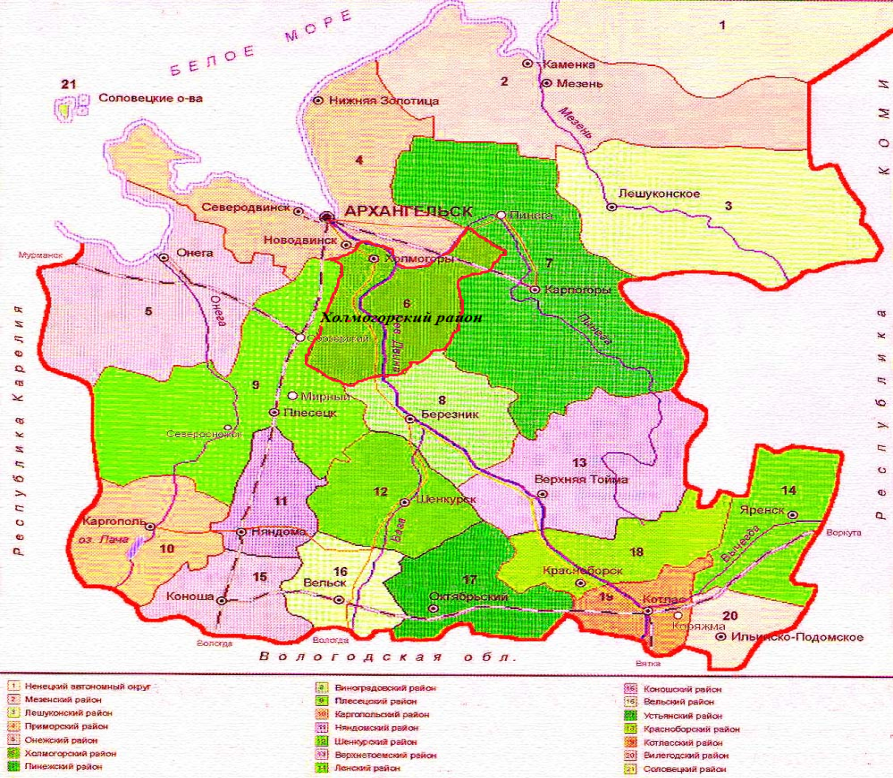 Рис. 1  Географическое положение Холмогорского районаКлимат умеренно-континентальный с продолжительной холодной многоснежной зимой, короткой весной с неустойчивыми температурами, относительно коротким умеренно теплым увлажненным летом, продолжительной и ненастной осенью.Площадь территории района составляет 16,8 тысяч квадратных километров (2,8% общей площади области).Территория Холмогорского района располагается на наиболее обширной морфоструктуре Архангельской области – Онего-Двинско-Мезенской равнине, в нижнем течении реки Северная Двина.В целом территория Холмогорского района представляет собой обширную равнину, которая местами нарушается  конечно-моренными всхолмлениями, образовавшиеся в результате деятельности древнего ледника. Рельеф имеет равнинный характер, в основном средние высоты не превышают  над уровнем моря. Как и большинство районов Архангельской области, на территории Холмогорского муниципального района развит процесс заболачивания. Связано это с тем, что на территории всей Архангельской области сложились очень благоприятные условия для развития болот. Общая площадь болот в районе занимает до 19,1 % территории.Вдоль всего района протекает река Северная Двина – является главной водной артерией. Из наиболее значимых рек можно выделить притоки Северной Двины, это Пинега и Емца.Наиболее крупными озёрами на территории района являются: Травное, Сийские озёра,  Слободские озёра (Большое и Малое).В Холмогорском районе находится Товринское месторождение питьевых подземных вод (участок Валега), расположенное на левом берегу р. Сев. Двины,  км от села Холмогоры и  км от села Матигоры, для централизованного водоснабжения которых оно было разведано в 1990 году. Эксплуатационные запасы месторождения составляют 9 тыс. м3/сут.Почвы Холмогорского муниципального района соответствуют типам почв, характерных для почв северной тайги. Поэтому здесь наблюдаются подзолисто-глеевые и торфяно-болотные почвы, а также торфяники, преимущественно верхового типа.Широкое распространение имеют здесь торфянисто-подзолисто-глеевые, торфяно-болотные и дерново-аллювиальные почвы.На территории района из минерально-сырьевых ресурсов имеются месторождения гипса,  песчано-гравийной смеси, пески строительные, глины для кирпичного производства, карбонатное сырье.Основными разрабатываемыми месторождениями являются месторождения песчано-гравийной смеси, песков строительных, в меньшей степени – месторождения гипса.Современная транспортная ситуация для района сложилась относительно благоприятно. Внешний транспорт представлен автомобильным, железнодорожным и внутренним водным транспортом.Автодороги на территории МО «Холмогорский муниципальный район» представлены дорогами федерального, регионального и местного значения. С севера на юг Холмогорский район пересекает автомобильная дорога федерального значения М – 8 Архангельск – Москва протяженностью .Суммарная протяжённость дорог, расположенных на территории МО «Холмогорский муниципальный район», составляет 1098,1 км.Железнодорожный транспорт соединяет с областным центром МО «Белогорское», МО «Светлозерское», МО «Луковецкое».Общая протяжённость железных дорог общего пользования (без узкоколеек) составляет .Водным транспортом соединяются приречные населённые пункты реки Северная Двина муниципальных образований: Двинское, Ухтостровское, Луковецкое, Ломоносовское, Устьпинежское, Копачёвское, Ракульское, Хаврогорское. Границы Холмогорского муниципального района установлены законом Архангельской области от 23 сентября 2004 года № 258-внеоч.-ОЗ «О статусе и границах территорий муниципальных образований в Архангельской области».В состав Холмогорского муниципального района входит 13 сельских поселений: Холмогорское (с административным центром с. Холмогоры), Белогорское (п. Белогорский), Двинское (п. Двинской), Емецкое (с. Емецк), Кехотское (д. Марковская), Койдокурское (д. Хомяковская), Луковецкое (п. Луковецкий), Матигорское (д. Харлово), Ракульское (п. Брин-Наволок), Светлозерское (п. Светлый), Усть-Пинежское (п. Усть-Пинега), Ухтостровское (д. Горка-Кузнечевская), Хаврогорское (д. Погост).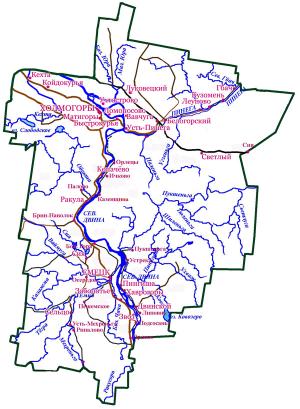 В 2017 году численность населения района составила В 2018 году численность населения района составила 19704 человек (15 место среди районов области и 1,8 % всего населения области). Среди территорий района наиболее густонаселенными являются Холмогорское (4501 чел. или 22,8 % всего населения района), Емецкое (4179 чел., 21,2%), Матигорское (2893 чел., 14,4 %) и Луковецкое (2022 чел., 10,3 %) сельские поселения.Демографическая ситуацияДля оценки демографического потенциала и возрастной структуры местного населения, а также оценки показателей социально-экономического развития в Холмогорском муниципальном районе проведен сравнительный анализ с другими муниципальными образованиями Архангельской области. Здесь и далее сравнительный анализ проводится по кругу муниципальных образований, входящих в состав Архангельской области – по 4 (включая Холмогорский район) муниципальным районам, из числа территориально близких по отношению к Холмогорскому району и схожих по типу развития. Численность населения Холмогорского муниципального района в 2018 г. составляла 19704 человек, или 1,8 % населения Архангельской области. За период с 2014 по 2018 годы численность населения района уменьшилась на 2439 человек или 11%.Анализируя динамику численности населения в рассмотренный период можно отметить снижение численности населения во всех рассматриваемых муниципальных районах. Таблица 1 – Численность населения (тыс. человек, на конец года)Источники: Численность населения Архангельской области  на 01.01.2019 года: стат. сборник Архангельскстат; Города и районы Архангельской области Основные социально-экономические показатели: стат. сборник 1 том / Архангельск -2019.Возрастная структура населения района в 2018 г. выглядит более неблагоприятной с точки зрения воспроизводства в сравнении с 2014 г. (рис.3). В 3 раза снизилась численность когорт активного репродуктивного возраста (25-29 лет).На 1000 женщин репродуктивного возраста (15-49 лет) приходится  1384 мужчин, что является позитивным фактом.Вместе с тем доля пожилых людей составила 36,2%, тогда как доля детей – 18,6%, что свидетельствует о высоком уровне демографической старости населения. 2014 год -            2018 год -Рис. 3. Половозрастной состав населения Холмогорского района в 2014, 2018 гг., человекДемографическая нагрузка в районе выше, чем в среднем по Архангельской области (854 человек нетрудоспособного возраста на 1000 человек трудоспособного). В Холмогорском районе на 1000 человек трудоспособного населения приходится 1211 нетрудоспособного, в том числе демографическая нагрузка детьми – 411 человек, пожилыми – 800 человек. Современные тенденции естественного движения населения Холмогорского района характеризуются снижением рождаемости и ростом смертности.Общий коэффициент рождаемости снизился с 15,3 в 2014 г. до 10,4 в 2018 г.В 2018 году среди сравниваемых районов области по величине общего коэффициента рождаемости Холмогорский район ниже Приморского   Виноградовского районов. Уровень рождаемости населения Холмогорского района выше среднеобластного показателя (9,6) и  среднерайонного (10,0).Таблица 2 – Общий коэффициент рождаемости населения (на 1000 населения)Источники: Численность населения Архангельской области  на 01.01.2019 года: стат. сборник Архангельскстат; Города и районы Архангельской области Основные социально-экономические показатели: стат. сборник 1 том / Архангельск -2019.Общий коэффициент смертности в Холмогорском районе вырос с 18,7  в 2014 г. до 18,8 в 2018г. Коэффициент смертности выше среднеобластного показателя в 1,4 раза. Высокий уровень смертности населения в районе обусловлен демографическим старением населения (доля граждан старше трудоспособного возраста возросла с 30,5% в 2014 году до 36,2% в 2018 году), а также общим снижением численности населения Холмогорского района, главным образом, за счет высокого миграционного оттока населения трудоспособного возраста.Наибольшая доля смертей приходится на людей 60 лет и старше - 71 %, от 18-54 лет – 18,5 %, от 55 до 59 лет – 9,9 %, до 17 лет – 0,6%.Структура причин общей смертности не изменилась. На 1 месте в структуре причин общей смертности по-прежнему занимают болезни системы кровообращения (61%), 2-е место – онкозаболевания (15%), на 3 месте – травмы (12 %).Таблица 3 – Общий коэффициент смертности населения (на 1000 населения)Источники: Численность населения Архангельской области  на 01.01.2019 года: стат. сборник Архангельскстат; Города и районы Архангельской области Основные социально-экономические показатели: стат. сборник 1 том / Архангельск -2019.При анализе изменения численности возрастных групп за 5 лет выявлено, что миграционные процессы оказывают значимое влияния на формирование половозрастного состава населения района.Миграционная убыль населения по итогам 2018 года в Холмогорском районе самая высокая среди муниципальных районов Архангельской области без Ненецкого автономного округа и составляет 228 человек на 10000 человек населения (Архангельская область – 61 человек на 10000 человек населения). В 2018 году в район прибыло 665 человек, выбыло – 1121 человек. Миграционная убыль составила 456 человека.  В числе прибывших и выбывших преобладают женщины, соответственно 51% и 57 % от общего количества прибывших и выбывших. В разрезе возрастов миграционный убыток в возрастной группе от 0 до 15 лет – 111 человека (24,3 % от всей миграционной убыли), в трудоспособном возрасте  - 305 человека (66,9 %), старше трудоспособного возраста – 40 человек (8,8 %).С 2014 г. в районе отмечается миграционный отток населения. Миграционная убыль населения наблюдается во всех муниципальных районах Архангельской области. Таблица 4 – Общий коэффициент миграционного прироста, убыли (-) на 10000 населенияИсточники: Численность населения Архангельской области  на 01.01.2019 года: стат. сборник Архангельскстат; Города и районы Архангельской области Основные социально-экономические показатели: стат. сборник 1 том / Архангельск -2019.Выводы: Ежегодное снижение численности постоянного населения (19,7 тыс. чел. в 2018 г., снижение 2018/2014 гг. – на 11 %).Превышение коэффициента смертности  над уровнем рождаемости (2018г. – в 1,8 р.).Высокий уровень смертности населения (18,8 чел./1000 чел. в 2018 г.) по сравнению со средним значением по области (13,3 чел./1000 чел.) – превышение на 41 %.Миграционная убыль населения по итогам 2018 года в Холмогорском районе самая высокая среди муниципальных районов Архангельской области без Ненецкого автономного округа (228 чел. на 10000 чел. населения). Рынок трудаЗа последнее десятилетие ситуация на рынке труда Холмогорского района претерпела существенные изменения, связанные, в первую очередь, с негативными демографическими тенденциями.В 2018 г. удельный вес трудоспособного населения Холмогорского района составил 45,2 %. Численность трудоспособного населения в Холмогорском районе снизилась за последние 5 лет на 2,5 тыс. человек или на 21,7 %. За 2018 год численность трудоспособного населения снизилась на 539 человек.Справочно отметим, что в 2018г. наибольший удельный вес трудоспособного населения наблюдался в Приморском районе (49,1%), наименьший – в Холмогорском (45,2 %). В среднем по области данный показатель составляет 53,9 %.Таблица 5 – Удельный вес населения в трудоспособном возрасте,в % к общей численности населенияНаблюдается тенденция к росту доли населения моложе трудоспособного возраста: в период 2014–2018 гг. удельный вес населения, не достигшего 16-летнего возраста, возрос на 3,3%. В общей численности населения наибольшая доля молодежи в 2018 г. отмечается в Виноградовском районе (22,3 %) районе, а наименьшая – в Холмогорском (18,6%).За анализируемый период наблюдалось ежегодное снижение численности населения моложе трудоспособного возраста. Таблица  6 – Удельный вес населения моложе трудоспособного возраста, в % к общей численности населенияУвеличение удельного веса населения старшего поколения свидетельствует об ускорении процессов старения на всей территории Архангельской области. В 2018 г. доля жителей старше трудоспособного возраста в Холмогорском районе по сравнению с 2014 г. возросла с 30,5 до 36,2%.  Среди рассматриваемых территорий наибольший удельный вес населения старше трудоспособного возраста отмечается в Холмогорском (36,2%) районе (табл. 7), наименьший в Приморском и Виноградовском районах (30,9%).Таблица 7 – Удельный вес населения старше трудоспособного возраста,в % к общей численности населенияСохранение имеющихся тенденций в возрастной структуре населения (рост доли населения старше трудоспособного возраста при незначительном росте доли населения моложе трудоспособного возраста) оказывает неблагоприятное влияние на социально-экономическую ситуацию в районе (недостаток трудовых ресурсов, увеличение демографической нагрузки на трудоспособное население, рост нагрузки на социальные службы и др.).Снижение численности населения в трудоспособном возрасте ведет к устойчивой тенденции сокращения трудовых ресурсов. Численность занятых в экономике района в 2018 году составила 6,3 тыс. человек (снижение на 15 % к 2014г.). Среднесписочная численность работников организаций (без субъектов МСП) за 2018 год составила 3523 человек. За период с 2014 по 2018 годы численность работающих снизилась на 23,9 %. Значительное снижение численности работников организаций произошло в сельском хозяйстве (на 27%) и лесной отрасли (на 50 %). На снижение численности работающих повлияло банкротство отдельных предприятий лесного комплекса и сельскохозяйственных предприятий.Структура занятости населения Холмогорского района характеризуется значительной концентрацией в следующих видах экономической деятельности:государственное управление – 23 %;образование – 20 %;здравоохранение – 9 %;сельское хозяйство – 8,2 %;оптовая и розничная торговля – 7,4 %;лесное хозяйство – 5,4 %.Таблица 8 – Среднесписочная численность работников организаций, чел.Уровень официально зарегистрированной безработицы в Холмогорском районе в период 2014–2018 гг. превышал среднеобластные значения и значения в сравниваемых районах.  В 2018 г. в Холмогорском районе был достигнут «пик безработицы» (3,4%). Таблица  9 – Уровень зарегистрированной безработицы, %За 2018 года число граждан, обратившихся в центр занятости населения за содействием в поиске подходящей работы, составило 888 чел. или 111  % к уровню прошлого года. В общей численности граждан, обратившихся за содействием в трудоустройстве, граждане не занятые трудовой деятельностью составляют 96 %. На конец отчетного периода численность граждан, обратившихся за содействием в поиске подходящей работы составляет 319 человек, что на 11 % больше по сравнению с показателем на 01.01.2018 года.На увеличение численности граждан, регистрирующихся в целях содействия в поиске подходящей работы, повлияло отсутствие работы во многих муниципальных образованиях района, сокращение рабочих мест, а также отсутствие дохода в семьях влечет к статусу малоимущей семьи, поэтому гражданам необходим подтвержденный статус безработного.За 2018 год трудоустроено 236 граждан (в 2017 году – 570 человек), из них женщины – 103, молодежь – 51 человек, граждане предпенсионного возраста – 20 человек, 5 человек имеющих группу инвалидности, 1 человек из числа освободившихся из мест лишения свободы. За 2018 год заявлено о потребности в работниках 423 вакансии (2017 г. –890 вакансий), снято в течение года 412 вакансий. Наибольшее количество вакансий за 2018 год поступило от предприятий сельского хозяйства и сферы торговли, а также жилищно-коммунального хозяйства.На конец 2018 года за содействием в поиске подходящих работников обратилось 28 работодателей, которые подали сведения о потребности в работниках на 118 человек. Из них для замещения рабочих профессий – 54.Нагрузка незанятого населения, обратившегося в органы службы занятости населения, на одну заявленную вакансию составила на конец декабря 2018 года 2,7 человека и осталась на уровне конца декабря 2017 года.Выводы:	Снижение численности населения в трудоспособном возрасте на 23,9 % с 2014 года.Высокий уровень безработицы. Структурное несоответствие спроса и предложения рабочей силы. Уровень и качество жизниАнализ уровня и качества жизни выступает необходимым инструментом оценки и корректировки социально-экономической политики государства как на федеральном, так на региональном и муниципальном уровнях. В соответствии с изменениями величин объективных показателей материального положения населения должна оцениваться эффективность государственных программ, нацеленных на повышение его благосостояния и улучшение его социально-экономического положения.Повышение уровня жизни также соотносится с ключевым направлением инновационных преобразований – развитием человеческого потенциала, которое обеспечивается за счет устойчивого повышения заработной платы населения (с учетом качества рабочей силы и роста производительности труда), усиления взаимосвязи между ростом заработков и пенсий, создания эффективной адресной системы поддержки бедных и других категорий населения. Высокий уровень денежных доходов формирует спрос на разнообразные услуги – культуры, образования, здравоохранения, жилищно-коммунальные, туристические и др., – то есть фактически готовит почву для благополучия и развития личности. Основным экономическим параметром, характеризующим уровень жизни населения, а также одним из ключевых индикаторов экономического развития страны являются доходы населения.В структуре доходов населения наибольший удельный вес занимает заработная плата. В период 2014 – 2018 гг. в Холмогорском районе она возросла на 29,6%, при этом темп ее роста выше среднеобластного значения и ниже значений в сравниваемых муниципальных районах. Таблица 10 – Среднемесячная номинальная начисленная заработная платаработников организаций, руб. В современных условиях особую актуальность для характеристики уровня жизни населения приобретает проблема взаимосвязи уровня доходов населения и величины прожиточного минимума трудоспособного населения. Чем выше рассматриваемое соотношение, тем выше степень удовлетворения потребностей населения, а чем полнее удовлетворение потребностей человека, тем полноценнее его развитие.Величина прожиточного минимума для трудоспособного населения в Архангельской области (зона VI)  в 2018 г. составила 12532 руб. Темп роста  2018/2014 году составил 111,6 %. В 2014 – 2018 гг. наблюдается положительная динамика соотношения среднемесячной начисленной заработной платы и величины прожиточного минимума трудоспособного населения во всех рассматриваемых районах области. В Холмогорском муниципальном районе темп роста этого соотношения составил 116%, что выше среднеобластного значения на 6,6%, но ниже значений по сравниваемым муниципальным районам.Необходимо отметить, что в Холмогорском районе данный показатель в период 2014-2018гг. изменялся незначительно (соотношение варьировалось от 2,1 до 2,9). Лидером по величине данного показателя стал Приморский район, в котором соотношение составляло 4,4, что превышает среднеобластной уровень.Таблица  11 – Соотношение среднемесячной заработной платы работников организаций с величиной прожиточного минимума трудоспособного населения, разВ Холмогорском районе доля пожилого населения в 2018 году составляет 36%. Данная категория населения является группой риска, поскольку ее представители уже не могут активно участвовать в трудовой деятельности, что является фактором снижения уровня их доходов. Эффективная социальная защита граждан старшего поколения во многом зависит от используемых на практике показателей пенсионного обеспечения, одним из которых является средний размер назначенных месячных пенсий.В период 2014 – 2018 гг. во всех муниципальных образованиях области наблюдается положительная тенденция роста среднего размера назначенных месячных пенсий.Таблица  12 – Средний размер назначенных месячных пенсий, руб.В Холмогорском районе темп роста размера пенсии за 2014-2018 гг. был несколько выше среднеобластного уровня. Выводы:Рост заработной платы в 2018 г. к 2014 г.– 129,6 %.Темп роста уровня среднемесячной номинальной начисленной заработной платы организаций (36515,8 руб. в 2018 г., темп роста 2018/2014 гг. –129,6 %) выше темпа роста величины прожиточного минимума (12 532 руб. в 2018 г., темп роста 2018/2014 гг. – 111,6 %).Средний размер начисленных пенсий за 2018 год составил 16298,9 руб. (темп роста 2018/2014 гг. – 131,2%).Муниципальные услуги. 
Информационная политика, взаимодействие с гражданским обществомГосударственные и муниципальные услуги предоставляются в соответствии с  Федеральным законом от 27 июля 2010 года № 210-ФЗ «Об организации предоставления государственных и муниципальных услуг». Администрацией Холмогорского муниципального района предоставляется 48 видов услуг, из них 24 – это  муниципальные услуги и 24 услуги предоставляются в порядке наделения отдельными государственными полномочиями.За 2018 год году особенно востребованными были следующие муниципальные услуги:предоставление земельных участков, находящихся в муниципальной собственности Холмогорского муниципального района, и земельных участков, государственная собственность на которые не разграничена (779 обращений);предоставление архивных справок, архивных выписок и копий архивных документов из  муниципального архива МО «Холмогорский муниципальный район» (317 обращений);предоставление земельных участков, на которых расположены здания, сооружения, собственникам таких зданий, сооружений либо помещений в них в Холмогорском муниципальном районе (232 обращения); приём заявлений, постановка на учёт и зачисление детей в образовательные организации Холмогорского муниципального района, реализующие программы дошкольного образования (182 обращений).принятие решений об образовании земельных участков из земельных участков и земель, распоряжение которыми относится к компетенции органов местного самоуправления Холмогорского муниципального района (187 обращений);подготовка и выдача градостроительных планов земельных участков на территории Холмогорского муниципального района (105 обращений);выдача разрешений на строительство при осуществлении строительства, реконструкции объектов капитального строительства на территории Холмогорского муниципального района (94 обращения);21 муниципальная услуга доступна для предоставления в электронном виде, вместе с тем через Портал государственных услуг Российской Федерации и Архангельский региональный портал государственных и муниципальных услуг за 2018  год поступило 118 заявлений на получение услуг в электронном виде. Необходимо проводить разъяснительную работу среди населения для увеличения доли граждан, использующих механизм получения государственных и муниципальных услуг в электронной форме.В рамках соглашения о взаимодействии между государственным автономным учреждением Архангельской области «Архангельский региональный многофункциональный центр предоставления государственных и муниципальных услуг» и районной администрацией заявителям Холмогорского района доступно получение государственных и муниципальных услуг по принципу «одного окна». За  2018 год  через МФЦ было доступно 13 муниципальных услуг.  В МФЦ за оказанием муниципальных услуг района обратилось 64 заявителя. Среднее время ожидания в очереди для получения консультации, для подачи документов на предоставление услуг, при получении результата услуг составляет 10-15 минут. Высокий стандарт обслуживания граждан в МФЦ позволяет говорить о принципиально новом качестве взаимодействия гражданина и государства, подтверждением чему служит отсутствие жалоб при предоставлении муниципальных услуг через МФЦ.В целях обеспечения реализации права граждан и юридических лиц на доступ к информации о деятельности администрации района в соответствии с Федеральным законом от 9 февраля  8-ФЗ «Об обеспечении доступа к информации о деятельности государственных органов и органов местного самоуправления» информация о деятельности администрации размещается на официальном сайте администрации МО «Холмогорский муниципальный район» в сети Интернет по адресу: http://holmogori.ru.Информация о деятельности органов МСУ также размещается в официальных печатных изданиях администрации – газете «Холмогорский вестник» и газете «Холмогорская жизнь». Гражданам Холмогорского муниципального района предоставлена возможность беспрепятственно сообщать по системе «Телефон доверия» о фактах коррупционной направленности, с которыми граждане столкнулись при взаимодействии с должностными лицами органов администрации. Для «Телефона доверия» выделен отдельный номер 33-144. На официальном сайте администрации МО «Холмогорский муниципальный район» создан раздел «Противодействие коррупции», в котором размещена следующая информация: нормативные правовые акты администрации МО «Холмогорский муниципальный район», сведения о доходах, расходах, об имуществе и обязательствах имущественного характера, информация о деятельности Единой комиссии по соблюдению требований к служебному поведению муниципальных служащих и урегулированию конфликта интересов в МО «Холмогорский муниципальный район», информация о должностных лицах, ответственных за работу по профилактике коррупции и иных правонарушений, методические материалы, материалы по антикоррупционной образованности и антикоррупционной просвещенности, сведения о мероприятиях антикоррупционной направленности, информация о Совете по противодействию коррупции, информация о среднемесячной заработной плате руководителей, их заместителей и главных бухгалтеров муниципальных учреждений, муниципальных унитарных предприятий МО «Холмогорский муниципальный район», план противодействия коррупции в МО «Холмогорский муниципальный район» и кодекс этики и служебного поведения. В том числе создана возможность отправки сообщений о фактах коррупции в электронной форме. Администрацией МО «Холмогорский муниципальный район» работа с обращениями граждан и организаций организована в соответствии с требованиями Федерального закона от 2 мая 2006 года № 59-ФЗ «О порядке рассмотрения обращений граждан Российской Федерации» и закона Архангельской области от 15 марта 2012 года № 436-29-ОЗ «О дополнительных гарантиях реализации права граждан на обращение в Архангельской области». В 2017 году все обращения рассмотрены в установленные законом сроки. Также в администрации района ведется личный прием населения Главой района и его заместителями. График личного приема граждан должностными лицами  администрации размещается в газете «Холмогорский вестник» и на официальном сайте администрации, а также в вестибюле администрации на информационном стенде. Для удобства граждан кроме определенных дней приемы проводятся в течение рабочего времени согласно записи и очередности. Главой района в 2018 году на личном приеме принято 23 обращения, что на 25,8 %  меньше количества обращений, поступивших во время личного приема в 2017 году (2017 год – 31).На официальном сайте администрации существует виртуальная приемная для ежедневного общения Главы района с населением через Интернет.  В администрацию Холмогорского муниципального района в 2018 году поступило 277 письменных обращений, в обращениях содержалось 288 вопросов.Поступившие вопросы имели следующую тематику:экономика, хозяйственная деятельность  – 135 вопросов (46,9 %);жилищно-коммунальная сфера – 112 вопросов (38,9 %);социальная сфера, медицина, образование – 22 вопроса (7,6  %);государство, общество, политика –  19 вопросов (6,6 %).По поступившим вопросам приняты следующие решения:поддержано 38 вопросов (приняты конкретные меры); даны разъяснения по 233 вопросам;не поддержаны 11 вопросов;направлены по компетенции в другие органы – 6 вопросов.Также в соответствии с Указом Губернатора Архангельской области от 07 июня 2011 года № 82-у «Об утверждении Регламента организации и деятельности прямой линии Правительства Архангельской области»  администрация района участвует во взаимодействии с министерствами Архангельской области и органами местного самоуправления по рассмотрению и подготовке ответов на вопросы и критические замечания, поступившие на Прямую линию Правительства Архангельской области. В 2018 году через Прямую линию Правительства Архангельской области поступило 44 обращения.Развитие информационных технологий в деятельности органов местного самоуправления Холмогорского муниципального района является приоритетным направлением социально-экономического развития района.Социальный потенциалОбразованиеМуниципальная система образования включает в себя 15 образовательных учреждений (юридических лиц):14 общеобразовательных школ, из них – 1 автономная организация (МАОУ «Холмогорская средняя школа им. М.В. Ломоносова»), 13 – бюджетные;1 учреждение дополнительного образования детей (МБОУ ДО «Детская школа искусств № 52»).23 детских сада входит в структуру образовательных учреждений.  13 средних школ, 6 основных школ, 2 начальные школы.Дошкольное образованиеС 2014 по 2018 гг. наблюдается снижение численности детей, посещающих дошкольные учреждения. За рассматриваемый период этот показатель сократился на 15,2 % и составил 967 детей. Охват детей от 1 до 6 лет услугами дошкольного образования составил 58,5 %. Всем детям, желающим посещать детские сады в возрасте с 3 лет, место в детском саду было предоставлено.Таблица  13 – Заполняемость наличных мест в дошкольных образовательных организациях, %В Архангельской области показатель заполняемости мест в дошкольных образовательных организациях уменьшился с 98 % в 2014 г. до 94 % в 2018 г. В Холмогорском районе в сравнении с 2014 г. уровень заполняемости мест в детских садах уменьшился более значительно – с 86 % до 77 %.В то же время в поселенческом плане ситуация с заполняемостью наличных мест дошкольных организаций не одинакова. В небольших населенных пунктах ввиду низкой численности контингента воспитанников  заполняемость совсем небольшая. Для крупных населенных пунктов таких проблем нет, количество мест практически совпадает с количеством воспитанников. В 2013 году в рамках мероприятий по модернизации муниципальных систем дошкольного образования из средств областного бюджета  на открытие 10 мест в д/с № 40 «Полянка» было выделено 1980,0 тыс. рублей.В 2015 г. введено в эксплуатацию новое здание детского сада № 47 «Золушка» (Кехта) на 45 мест.  В 2016 году передан в собственность района детсад  №81 «Якорек» (МО «Ухтостровское») на 50 мест.Начальное общее, основное общее и среднее общее образованиеНа конец 2018 года в школах Холмогорского муниципального  района обучается 2211 учащихся. Этот показатель с 2014 по 2018 гг. сократился на 7,3 %. В последние годы наблюдается тенденция к снижению количества обучающихся, которая обусловлена рядом демографических, социальных и экономических причин.Все образовательные учреждения имеют лицензию и аккредитацию. Одной из проблем остается низкая наполняемость классов: – 10,89 человек (при норме –14).По итогам 2017-2018 учебного года успеваемость составила 99,5 %, качество знаний – 50,43 %. Таблица  14 – Численность обучающихся в дневных общеобразовательныхорганизациях, на 10 тыс. чел. населения (на начало года)В период с 2014 по 2018 гг. показатель численности школьников Холмогорского района на 10 тысяч человек населения увеличился на 7,1 % (в по Архангельской области без Ненецкого автономного округа – на 13 %, по муниципальным районам – 10,6 %). Это связано с ростом рождаемости с 2003 по 2014 гг. и сокращением численности населения района.В 2018 году численность работников образовательных учреждений с учетом внешних совместителей составила 927 человек, из них педагогических работников –456 человек (учителей – 294 человек).В Холмогорском районе остро стоит проблема старения педагогических кадров. В настоящее время в учреждениях образования работает 35,3% педагогов  старше 50 лет, и  с каждым годом этот показатель увеличивается.Обеспеченность педагогическими кадрами в 2018 году составила 98,5%. На 2018/2019 учебный год  имеется 7 вакансий педагогов. В целях решения кадрового вопроса и подготовки специалистов с высшим образованием организуется целевое направление выпускников для поступления в университеты. В 2018 году 4 человека получили целевое направление. Количество молодых специалистов, которые приезжают в район, сокращается. За 2013-2018 гг. этот показатель уменьшился на 64,3 % и составил 5 человек в 2018 году. Существуют различные меры поддержки молодых специалистов в муниципальных образовательных организациях.В течение последних лет проводится активная работа по повышению престижа профессии учителя, в том числе увеличение заработной платы педагогам. Средняя заработная плата за 2018 г. в Холмогорском муниципальном районе достигла следующего уровня по категориям работников: учителей общеобразовательных учреждений – 47861,3  рублей (на 31,2 % больше, чем в 2013 г.);педагогические работники дошкольных образовательных учреждений – 42654,9 рублей (на 36,8 % больше, чем в 2013 г.). В районе организован подвоз обучающихся к месту обучения, что существенно повышает доступность качественного общего образования. Отрыто 25 маршрутов в 12 образовательных организациях, организованно подвозится 313 детей на 17 автобусах. Автопарк школьных автобусов  с каждым годом требует значительных вливаний средств на ремонт. В связи с ограничением срока эксплуатации школьных автобусов (10 лет) требуется  обновление автопарка. В 2017 году МБОУ «В-Матигорская СШ» передан новый автобус FORD TRANZIT (пассаж. мест - 22), в 2018 году – автобус для МБОУ «Емецкая средняя школа» ПАЗ 32053-70.Также остро стоит  проблема дефицита водителей школьных автобусов. Возраст водителей на сегодняшний момент доходит до 60-65 лет. Все учащиеся Холмогорского района обеспечены учебниками, рекомендованные Минобрнауки России.Планово производится огнезащитная обработка строительных конструкций чердачных помещений образовательных организаций.Продолжается  работа по укреплению материально-технической базы посредством оснащения оборудованием, необходимым для реализации ФГОС. 	В 2016 году открыта лыжная трасса в с. Емецк.Проведен капитальный ремонт спортзалов в общеобразовательных организациях в рамках программы по созданию в общеобразовательных организациях, расположенных в сельской местности, условий для занятия физической культурой и спортом:2015 год – два спортзала муниципального бюджетного общеобразовательного учреждения «Емецкая средняя школа» на сумму 2988,89 тыс. руб.;2016 год – спортзал муниципального автономного общеобразовательного учреждения «Холмогорская средняя школа» на сумму  1999,7 тыс. руб.;2017 год – спортзал муниципального бюджетного общеобразовательного учреждения «Луковецкая средняя школа»  на сумму 1784,7 тыс. руб.;2018 год – спортзал муниципального бюджетного общеобразовательного учреждения «Верхне-Матигорская средняя школа» 
на сумму 2 174,73 тыс. рублей; 2019 год – спортзал муниципального бюджетного общеобразовательного учреждения «Рембуевская средняя школа» на сумму 2 933,81 тыс. рублей.С целью повышения эффективности, повышения  качества образования необходимо строительство новой школы - детский сад  в пос. Брин-Наволок. Системе образования Холмогорского района необходимы значительные финансовые средства для проведения мероприятий по ремонту зданий школ, детских садов, спортивных сооружений. А также  на мероприятия по обеспечению охраны и антитеррористической защищенности организаций в соответствии с паспортом безопасности объектов (территорий)  образовательных организаций.Дополнительное образованиеУслуги дополнительного образования в районе предоставляются МБОУ ДО «Детская школа искусств № 52».Дополнительное образование реализуется и в общеобразовательных организациях, в том числе филиалом МБОУ«Емецкая СШ» – РЦДО и  структурным подразделением МАОУ «Холмогорская СШ» музыкальная школа.  Деятельность организаций дополнительного образования востребована среди населения района. Дополнительное образование реализуется в следующих направлениях: физкультурно-спортивное, социально-педагогическое, художественное творчество, естественнонаучное, духовно-нравственное, техническое. Количество объединений в образовательных организациях различной направленности – 68, численность детей в объединениях – 1713 человек.Дополнительным образованием охвачен 61,8 % детей (за последние годы этот показатель снизился, потому что ранее считался вместе с внеурочной деятельностью). По Архангельской области данный показатель за 2018 год составил 67 %.Профессиональное образованиеУслуги профессионального образования в районе представляют два образовательных учреждения: ГБПОУ АО «Профессиональное училище № 27 имени Н.Д. Буторина» (с. Ломоносово).  Уникальность его в том, что преподаватели и обучающиеся верно хранят замечательное наследие широко известной холмогорской резьбы по кости (специальности/профессии: резчик). В 2019 году в ГБПОУ АО «Профессиональное училище № 27 имени Н.Д. Буторина» обучается 25 человек. Филиал ГБПОУ АО «Архангельский аграрный техникум» (д. Надручей). В 2019 году в аграрном техникуме обучаются 79 человек по трем специальностям и профессиям: «Тракторист-машинист сельхозпроизводства», «Автомеханик», «Механизация сельского хозяйства». Выводы:100%  обеспечение местами в дошкольных образовательных организациях детей в возрасте 3-7 лет.Холмогорский район входит в группу районов «повышенного риска», где темпы сокращения контингента детей дошкольного возраста (от 0 до 6 лет) и младшего школьного возраста (7-10 лет) превышает среднее прогнозное значение по Архангельской области в целом.Необходимы финансовые средства для повышения эффективности и качества образования.Охват услугами дополнительного образование составляет по району 61,8 %, что ниже среднего по Архангельской области (70 %). 17 место по данному показателю среди муниципальных районов Архангельской области.Старение кадров.ЗдравоохранениеЗдоровье населения зависит как от эффективности лечебно-профилактических мероприятий, реализуемых государственными институтами, так и от развития установок самосохранительного поведения самих граждан.На начало 2019 года в Холмогорском районе функционирует одно государственное бюджетное учреждение здравоохранения Архангельской области «Холмогорская центральная районная больница». В структуру ГБУЗ Архангельской области «Холмогорская ЦРБ» входят обособленные структурные подразделения: Емецкая районная больница, Луковецкая участковая больница, 4 амбулатории (Усть-Пинежская амбулатория, Брин–Наволоцкая амбулатория, Светлозерская амбулатория и Двинская амбулатория) и 43 фельдшерско-акушерских пунктов.В 2013 году был открыт новый фельдшерско-акушерский пункт в дер. Горка Кузнечевская. По итогам 2018 года уровень младенческой смертности в Холмогорском районе составил 4,4 на 1000 новорожденных, в 2013 году – 5,7 на 1000 новорожденных.Состояние здоровья населения находится в прямой зависимости от степени доступности медицинской помощи и услуг. Одним из основных индикаторов доступности квалифицированной медицинской помощи является обеспеченность территориального субъекта врачами. За исследуемый период (2014-2018 гг.) обеспеченность жителей Холмогорского района врачами снизилась на 10,2 %. Согласно статистике, данный показатель в Холмогорском районе в 2018 г. составил 20,3 врача на 10 тыс. человек населения, что ниже средних значений по муниципальным районам и Архангельской области без Ненецкого автономного округа в целом. Таблица  15 – Обеспеченность населения врачами (на 10 тыс. чел.)По состоянию на 1 января 2019 года в ГБУЗ АО «Холмогорская ЦРБ» работает 40 врачей, в том числе в Холмогорской ЦРБ – 23 и 165 человек среднего медицинского персонала. Имеют квалификационную категорию 8 врачей (20 %).В районе 21,25 вакантных должностей врачей и 67,5 должности среднего медперсонала.В целях обеспечения потребности отрасли в медицинских кадрах 7 человек обучается по целевому направлению в СГМУ и им установлена выплата в размере 1100 рублей в месяц и оплачивается проживание в общежитии, есть возможность участия в программе «Земский фельдшер», «Земский доктор», предоставляется благоустроенное жилье.Таблица 16 – Обеспеченность населения средним медицинским персоналом (на 10 тыс. чел.)Обеспеченность средним медицинским персоналом за исследуемый период снизилась на 3,7 %. С 2014 по 2018. было принято на работу 14 врачей (из них 10 участвовали в программе «Земский доктор»), 13 человек среднего медицинского персонала.Мощность подразделений, оказывающих медицинскую помощь в амбулаторных условиях – 840 посещений в смену. За 2018 год в ГБУЗ АО «Холмогорская ЦРБ»  при плане 113 тыс. выполнено 120 тыс. амбулаторно-поликлинических посещений (106 % выполнения плана).План количества вызовов скорой медицинской помощи за 2018 год составил 6700 вызовов. Фактически выполнено 5751 вызов. Обеспеченность жителей данным видом медицинской помощи составила 0,3 вызовов на 1 жителя. Продолжается совершенствование выездной формы работы мобильными бригадами, что позволяет увеличить доступность медицинской помощи для труднодоступных отдаленных территорий. За 2018 год выполнено 223 выездов, осмотрено 972 человек (в т. ч. 55 детей).Коечный фонд на конец 2018 года составляет 71 коек (Холмогорская ЦРБ – 47, Емецкая районная больница – 21, Луковецкая участковая больница – 5).  За 2018 год выполнено 2272 случая госпитализации (98%). Обеспеченность населения койками составляет 36,7 на 10 тыс. населения при средней занятости койки 278 дней в году и средней продолжительности лечения пациента 8,3 дня. Дневной стационар при поликлинике Холмогорской ЦРБ расположен на 15 коек, в Емецкой районной больницы на 17 коек, в Луковецкой участковой больницы на 4 койки. В условиях дневного стационара объемы выполнены на 104,6%.В 2019 год начала работу в тестовом режиме новая регистратура Холмогорской ЦРБ.В регистратуре организована электронная очередь, в холле работает администратор, ведется запись через инфомат.Проведены ремонты:Формированию здорового образа жизни способствует принятие муниципальной программы «Физическая культура и спорт в Холмогорском муниципальном районе на 2019–2022 годы». Среди её мероприятий важное место занимают ввод в эксплуатацию современных спортивных сооружений, развитие системы физкультурно-массовых мероприятий и т.д. Вовлечение жителей района в физкультурно-спортивные мероприятия является одной из важнейших задач по борьбе с малоподвижным образом жизни. По данным, приведённым в тексте Программы, доля населения, систематически занимающегося физкультурой и спортом составила в 2017 г. 23,7 %, в качестве целевого значения на 2022 год принята величина 26,5 %.Следует отметить, что мероприятия по формированию здорового образа жизни, предполагающие активное участие граждан, рассчитаны, в основном, на детей и молодёжь, в то время как взрослое население вовлекается в них эпизодически (во время проведения спортивных праздников). В связи с этим можно рекомендовать расширение спектра физкультурно-оздоровительных мероприятий за счёт вовлечения взрослого населения. Данные мероприятия будут способствовать профилактике курения, алкоголизма среди жителей муниципального района.Выводы:Наблюдается дефицит медицинских кадров в лечебных учреждениях района.Невысокая вовлеченность взрослого населения в спортивно-оздоровительные мероприятия.КультураРазвитие и организация культуры является неотъемлемой частью жизни и процветания населения. Сфера культуры Холмогорского муниципального района представлена  учреждениями культуры: библиотеки, культурно-досуговые  формирования, музеи. В 2016 году было проведено ряд мероприятий по реорганизации муниципальных учреждений культуры и библиотек в рамках оптимизации бюджетных расходов, в частности все учреждения культуры вошли в состав МКУК «Холмогорская централизованная клубная система», а библиотеки  сельских поселений Холмогорского района вошли в состав МКУК «Холмогорская центральная межпоселенческая библиотека».Сеть муниципальных учреждений культуры, подведомственных администрации муниципального образования «Холмогорский муниципальный район», включает:МКУК «Холмогорская централизованная клубная система»;МКУК «Холмогорская центральная  межпоселенческая библиотека»;МКУК «Историко-мемориальный музей М.В. Ломоносова».На сегодняшний день услуги по организации досуга населения предоставляют 34 библиотеки, 23 клубных учреждения и 3 краеведческих музея.Муниципальные учреждения культуры Холмогорского района, являясь базовыми учреждениями реализации государственной культурной политики, обеспечивают доступ всех социально – возрастных групп и слоев населения к культурным ценностям:муниципальные библиотеки Холмогорского района – к информационным ресурсам;муниципальные музеи – к богатейшим музейным коллекциям;Дома культуры, клубы, культурные центры – к  самореализации населения, сохранению и развитию различных форм проявления культурной жизни района.За 2018 год на 1000 человек населения приходится 1,7 библиотек. Данный показатель в районе выше, чем по области и по сравниваемым районам. Таблица  17 – Число общедоступных библиотек (на 1000 чел. населения)В Холмогорском муниципальном районе с 2013 по 2018 гг. посещаемость библиотек растет и  к 2018 г. составила 103307 человек (на 49,4 % больше 2013 г.).По объему библиотечного фонда на 1000 человек населения Холмогорский район среди муниципальных районов области занимает третье место. Количество книг и журналов в 2018 году на 1000 человек населения составляет 15,3 тысяч экземпляров. В период с 2014 по 2018 год библиотечный фонд увеличился на 47,2 %, жители района имеют более широкий доступ к литературным и информационным источникам, чем в среднем по области. Средний библиотечный фонд по муниципальным районам Архангельской области составил 9 тыс. экземпляров.Таблица  18 – Библиотечный фонд (тыс. экз., на 1000 чел. населения)В 2018 году посетителей платных мероприятий учреждений клубного типа насчитывается 45004 человек, что на 88,9 % больше чем в 2013 году.На территории МО «Холмогорский муниципальный район» в 2018 году проведено 2173 культурно-массовых мероприятий, из них на платной основе - 1161 мероприятий. На конец 2018 года в МКУК «Холмогорская централизованная клубная система» функционируют 207 клубных формирований, которые посещают 1908 человек.Наиболее значимые мероприятия: традиционные мероприятия в честь поэта Н. Рубцова,  районный конкурс чтецов «Живое слово», форум «Наследие», ринг эрудитов, посвященный 80-летию Архангельской области, «Хочу все знать!», народные гуляния, посвященные дню малых деревень и празднованию юбилеев сёл и поселков. В 2018 году наиболее значимые мероприятия: фестиваль народно-художественных промыслов «Кружево ремесел», Ломоносовские чтения, народные гуляния, посвященные дню малых деревень и празднованию юбилеев сёл и поселков. 2018 год был юбилейным и для ряда структурных подразделений МКУК «ХЦМБ» (70 лет Кехотской библиотеке и Копачевской библиотеке).В 2017 году все учреждения Холмогорского муниципального района создали сайты в сети Интернет.  Музей на протяжении всей своей деятельности осуществляет комплектование, хранение, учет, популяризацию музейных предметов и коллекций. Проводит исследовательскую работу в области истории и культуры. Осуществляет экспозиционно-выставочную деятельность, обеспечивает экскурсионное, лекционное обслуживание посетителей, ведет просветительскую деятельность, проводит массовую работу среди населения. В Холмогорском муниципальном районе музейную деятельность осуществляет МКУК «Историко-мемориальный музей М.В. Ломоносова», который включает в себя 3 учреждения:- головное учреждение: Историко-мемориальный музей М.В. Ломоносова,- филиалы: Емецкий краеведческий музей и Холмогорский краеведческий музей.За период с 2013 по 2018 гг. число посетителей музеев выросло в 2 раза и в 2018 году составило 20,2 тыс. человек. Количество музейных предметов в фондах музея возросло на 16,7 % и в 2018 году составило 14278 ед.Характеристика работников культуры по возрастному составу:до 30 лет – доля работников 10% (2013-2017 гг.);от 30 до 55 лет – доля работников варьируется от 60 % в 2013 г. до 70% в 2017 г.; 55 лет и старше – доля работников составляет 30 % в 2013 г. и 20 % в 2017 г. Таким образом, тенденция привлечения молодежи в сферу культуры за рассматриваемые 5 лет не наблюдается (молодежь составляет 10 % от всех работников). По наличию образования работники культуры делятся в следующем соотношении: 20 % имеют высшее образование,80 % – среднее профессиональное. В последнее время наблюдается увеличение заработной платы работникам культуры. Средняя заработная плата в Холмогорском муниципальном районе выросла с 18987,4 рублей в 2013 году до 37725,33 рублей в 2018 году, тем самым повышается престиж профессии. Выводы:Деятельность в сфере культуры Холмогорского муниципального района за последние годы стабильно развивается. В условиях возрастающего запроса к количеству и качеству культурно-досуговых мероприятий работники учреждений культуры ищут новые пути, разрабатывают современные формы, направления и методы своей работы, совершенствуя их качество.Следует отметить недостаточное финансирование на развитие материально-технической базы (в том числе, обновление мебели и техники), на проведение массовых мероприятий (особенно - для детей). Требуется капитальный ремонт зданий учреждений культуры. По прежнему остро стоит кадровый вопрос: большинство работников учреждений культуры – люди пенсионного или предпенсионного возраста, многие специалисты не имеют профессионального образования по направлению «культура». Также остро стоит вопрос по повышению уровня квалификации специалистов учреждений культуры.Физическая культура и спортДеятельность в сфере физической культуры и спорта в муниципальном образовании осуществляется в основном образовательными учреждениями.Спортивная база Холмогорского муниципального района состоит из 66 спортивных сооружений, в том числе 32 спортивных площадки, 18 спортивных залов, 1 лыжная база, 1 стрельбище, 12 помещений для  занятий тяжелой атлетикой, 2 уличных тренажера. За период с 2014 по 2018 годы число спортивных сооружений в Холмогорском муниципальном районе выросло на 32 % (на 16 ед.). Таблица  19 – Число спортивных сооружений, ед.Доля населения Холмогорского района, систематически занимающегося физической культурой и спортом, в общей численности населения Холмогорского района в возрасте от 3 до 79 лет составляет 25 %. По сравнению с 2014 годом количество граждан постоянно занимающихся физической культурой и спортом увеличилось 34,4 %.В целом по Архангельской области доля населения, систематически занимающихся физической культурой и спортом составила 34,2%.Таблица  20 – Доля населения, систематически занимающихся физической культуройи спортом к общей численности населения в возрасте от 3 до 79 лет, %В муниципальном образовании ежегодно проводится около 50 спортивно-массовых мероприятий, в которых принимает участие более 4 тыс. человек. Сборные команды Холмогорского района по хоккею с шайбой, мужскому и женскому волейболу, лыжным гонкам, футболу, флорболу занимают призовые места на областных соревнованиях. В 2017 году спортсмены Холмогорского района приняли участие в 11 областных мероприятиях и завоевали  19 медалей разного уровня.В течение 2017 года присвоен 31 массовый спортивный разряд.Для поддержания здорового образа жизни жители Холмогорского района принимают активное участие во Всероссийских спортивных мероприятиях: Лыжня России и Кросс Наций.В рамках Всероссийского физкультурно-спортивного комплекса  «Готов к труду и обороне» трижды было проведено  пробное  тестирование по сдаче норм ГТО обучающихся Холмогорского муниципального района.Популярными и массовыми соревнованиями в районе являются Чемпионаты и Первенства района, кубки района по различным видам спорта.Традиционная районная легкоатлетическая эстафета, посвященная Дню Победы в Великой Отечественной войне, охватила более 400 человек, в том числе 30 воспитанников детских садов, 200 обучающихся школ. Благодаря финансированию из различных источников в 2013-2018 годах  введены в эксплуатацию хоккейные корты в с. Холмогоры, в п. Луковецкий, п. Светлый и в с. Емецк, обустроена площадка по мини-футболу с искусственным покрытием в с. Матигоры и универсальная площадка в с. Емецк.За счет внебюджетных источников в 2017 году оборудована универсальная спортивная площадка в с. Ломоносово. В 2019 году за счет бюджетных средств оборудованы тренажерные площадки в с. Емецк, 
п. Белогорский.Выводы: Недостаточный уровень охвата населения систематическими занятиями физической культурой и спортом (25 %).Моральный и физический износ спортивных объектов, несоответствие материальной базы современным требованиям и потребностям.Невысокий уровень обеспеченности основными массовыми видами спортивных сооружений.Молодежная политикаВ Холмогорском районе численность молодежи в возрасте от 14 до 30 лет составляет 2537 человек (12 % от общей численности населения). Численность молодежи в возрасте до 18 лет с 2004 года имеет положительную динамику роста. Численность молодежи с 18 до 30 лет сокращается по причине миграционного оттока за пределы района. Большинство молодежи Холмогорского муниципального района после получения образования в г. Архангельске и других городах остаются по месту учебы. Те, кто возвращается в район, как правило, сталкиваются с трудностями в трудоустройстве, получении жилья, в организации и проведении досуга.В то же время молодое поколение является социально-демографической группой, реализующей важные социальные функции. Молодежь выполняет функцию социального воспроизводства, обладает инновационным потенциалом развития в интересах как страны в целом, так и для ее регионов. В районе созданы и работают Советы молодежи в поселениях МО «Луковецкое», МО «Кехотское», МО «Емецкое»», МО «Холмогорское»; Клубы молодых семей в МО «Холмогорское» и МО «Емецкое».В 2016 году открыт молодежный ресурсный центр в с. Холмогоры, в 2018 году в пос. Луковецкий.В Холмогорском муниципальном районе активно развивается движение РДШ. Отделения созданы в МАОУ «Холмогорская СШ им. М.В. Ломоносова», МБОУ «Белогорская СШ», МБОУ «Ломоносовская СШ».В 2017 году на базе МБОУ «Верхне – Матигорская СШ» был создан отряд юнармейцев. В 2018 году на базе МБОУ «Емецкая СШ» открылся Зональный центр патриотического воспитания Холмогорского района. Школы сотрудничают с организациями:  «Дом Юнармии» (г.Архангельск), Центр «Патриот» (г.Архангельск), Региональное отделение ВВПОД «Юнармия», Архангельское региональное отделение Общероссийского общественного движения по увековечению памяти погибших при защите Отечества «Поисковое движение России».Активистами и общественными объединениями привлечены в результате участия в областных конкурсах проектов 115,0 тысяч рублей на реализацию мероприятий в сфере молодежной политики на территории Холмогорского муниципального района.Проекты победителей областных конкурсов: социальный проект «Расскажи мне о себе» и проект «Здоровое поколение»; «Восстановление  памятника войнам ВОВ (д. Пятково, МО «Матигорское»)», «Фестиваль уличных видов спорта», «Выбор за тобой!».Ежегодно проводится более 20 мероприятий по работе с молодежью поселенческого, районного и регионального уровня. Это мероприятия, ориентированные на пропаганду здорового образа жизни и семейных ценностей, направленные на патриотическое воспитание и выявление творческой молодежи. Также были реализованы проекты, направленные на профилактику асоциальных проявлений в молодежной среде: «Стоп алкоголь!»,  «Наш выбор – ЖИЗНЬ!», «Велопробег «В лесу, под соснами, на светлых вырубках…» (Н.М. Рубцов)», «Здоровое поколение». Участниками мероприятий стали более 700 человек.    В 2017 году по итогам районного конкурса по  инициатив в сфере молодежной и семейной политики на территории Холмогорского муниципального района были созданы 2 клуба молодой семьи на базе структурных подразделений МКУК «Холмогорская центральная межпоселенческая библиотека» – Селецкая библиотека и Емецкая детская библиотека, реализован проект Совета молодежи МО «Кехотское» – «Аллея славы «Я помню! Я горжусь!».В рамках работы ресурсного центра для молодежи на базе ЦК Двина МКУК «Холмогорская Централизованная клубная система прошла конкурсная программа «Ринг эрудитов «Хочу все знать!», посвященная 80-летию Архангельской области и конкурсно-игровая программа «Крепкая семья – крепкая Россия», а также другие мероприятия.В 2017 году проведены мероприятия по содействию трудоустройству молодежи в летний период», в июне 2017 года на территории МО «Холмогорский муниципальный район» было создано 5 трудовых отрядов, трудоустроено 25 несовершеннолетних в 5 муниципальных образованиях сельских поселений. Вместе с тем в молодежной среде существует ряд проблем.Одна из них – злоупотребление алкоголем и другими психоактивными веществами, которое представляет угрозу здоровью населения, экономике страны, социальной сфере и правопорядку. За последние пять лет в Архангельской области заболеваемость наркоманией выросла на 15 %, а злоупотребление наркотическими веществами увеличилось на 37 %. Основной возраст зарегистрированных наркопотребителей – от 18 до 39 лет. В 2013 году в Холмогорском районе  уровень преступности среди несовершеннолетних имел тенденцию к снижению. Однако в 2014 году резко вырос, по итогам составил 17 преступлений, что на 8 преступлений больше, чем в 2013 году. Удельный вес подростковой преступности составил 5,8% (в 2013 году – 3%). В 2017 году наблюдается уменьшение показателя подростковой преступности до 10 преступлений. Важной составляющей частью работы по профилактике подростковой преступности является создание временных рабочих мест для несовершеннолетних в летний период, но в связи с недостаточным финансированием данного мероприятия наблюдается сокращение рабочих мест. По сравнению с 2013 годом количество молодых граждан, трудоустроенных на временные рабочие места сократилось в 2 раза и составило в  2017 году 25 мест.Еще одной из негативных тенденций в молодежной среде является низкий уровень вовлеченности молодежи в социальную практику. За 2017 год вовлечено в мероприятия для молодежи 45 % молодых людей. Данный показатель ежегодно имеет тенденцию к росту.Молодежная политика в Холмогорском районе призвана обеспечить:стратегическую преемственность поколений, сохранение и развитие национальной культуры, воспитание у молодежи бережного отношения к историческому и культурному наследию Холмогорского муниципального района;          2) становление патриотов России, уважающих права и свободы личности, использующих возможности правовой системы, обладающих высокой государственностью и проявляющих, уважительное отношение к языкам, традициям и культуре других народов;3) создание благоприятных условий для молодых семей, направленных на повышение рождаемости, формирование ценностей семейной культуры и образа успешной молодой семьи, всестороннюю поддержку молодых семей.Экономический потенциалОснову экономики Холмогорского муниципального образования составляют предприятия лесозаготовительные, добыча и переработка гипса, производство продукции животноводства и растениеводства, производство и распределение электроэнергии, газа и воды.По состоянию на 1 января 2018 года на территории МО зарегистрировано 259 хозяйствующих субъектов. Преобладающей формой собственности организаций является частная, ее доля составила 58,3%, муниципальная –16,2%, государственная – 10,0%. В распределении организаций по видам экономической деятельности наибольшую долю составляют:19,7 % – сельское хозяйство, охота и лесное хозяйство;13,0 % – государственное управление и обеспечение военной безопасности;12,7 % – операции с недвижимым имуществом, аренда и предоставление услуг;12,3 %  – оптовая и розничная торговля.Промышленное производствоЛесозаготовительной деятельностью на территории района занимаются ООО «Двинлеспром», предприятия Группы компаний «Титан»: ООО «Луковецклес», Светлозерский участок ООО «Устьпокшеньгский ЛПХ» и предприятия малого бизнеса.Основным видом использования лесных ресурсов в МО «Холмогорский муниципальный район» является заготовка древесины. Возможная ориентировочная ежегодная заготовка древесины (расчетная лесосека) по Холмогорскому и Емецкому лесничествах в границах МО «Холмогорский муниципальный район» составляет около 830 тыс. м³ древесины в ликвиде. В настоящее время заготовку древесины ведут 11 арендаторов и местное население с суммарным размером ежегодного разрешенного изъятия древесины 239,08 тыс. м3 ликвидной древесины.Переработку древесины на территории МО «Холмогорский муниципальный район» осуществляют  ООО «Двинлеспром», ООО «Крона», ООО «Север-лес», ООО «Импульс», ИП Кушков Н.А., ООО «Тайга-Сервис», и другие предприятия малого бизнеса.    Пищевая промышленность в Холмогорском районе представлена хлебопечением, производством молочной продукции. Производство хлебобулочных изделий в Холмогорском районе представлено пекарнями и мини-пекарнями. Наметилась тенденция к закрытию мини - пекарен в сельских населенных пунктах (из-за высоких тарифов на электроэнергию и оттока населения). Кроме того, снижение численности населения, увеличение ввоза хлебобулочных изделий из Архангельска, Северодвинска и Новодвинска стало следствием ежегодного, начиная с 2013 года снижения объемов выработки хлеба и хлебобулочных изделий в целом по Холмогорскому району. На конец 2018 года количество пекарен на территории Холмогорского района составило 13 единиц с объемом хлебопечения 317 тонн в год. Объемы хлебопечения за период 2013-2017 гг. сократились в 2 раза. Наибольшее снижение объемов производства произошло по потребительской кооперации.В ООО «Агрофирма Холмогорская» в 2018 году запущен цех по переработке молока и фасовке молочной продукции мощностью 3 тонны сырья в смену.На территории Холмогорского района, на базе самого большого в регионе месторождения гипса «Глубокое», с 2008 года осуществляется добыча гипса Архангельским филиалом ООО «Кнауф Гипс Колпино». С 2009 году предприятие вышло на проектную мощность (600 тыс. тонн в год). Основную массу  - порядка 65 % гипсового камня отправляют на завод в Колпино Ленинградской области для производства продукции – гипсокартонных КНАУФ-листов, сухих строительных смесей. Остальную часть – на другие цементные и гипсовые заводы Северо-Запада.  Архангельский филиал ООО «Кнауф гипс Колпино» включен в перечень системообразующих предприятий Архангельской области. Оно занимает около 90 процентов рынка гипсового камня на Северо-Западе и в натуральном, и в стоимостном выражении.Объем отгруженный товаров собственного производства в 2017 году составил 96,4 млн. рублей (снижение к 2013 г. на 22%). В 2017 годы добыча гипсового камня составила 630 тыс. тонн. Производство и распределение электроэнергии, газа и воды осуществляют 14 организаций.Таблица 21 – Производство основных видов промышленной продукции в натуральном выраженииСельское хозяйствоХолмогорский муниципальный район находится в центральной части Архангельской области и относится к Архангельской группе районов. Для территории района характерен умеренно-континентальный климат с продолжительной холодной, многоснежной зимой, короткой весной с неустойчивыми температурами, относительно коротким умеренно теплым увлажненным летом, продолжительной и ненастной осенью. В отдельные годы климат характеризуется зимой с частыми оттепелями и морозами. Территория подвержена наводнениям и подтоплениям. В целом природно-климатические условия территории района являются неблагоприятными для ведения сельского хозяйства. Несмотря на это, Холмогорский муниципальный район является одним из ведущих в Архангельской области по производству основных видов сельскохозяйственной продукции. В районе производится 9,1% картофеля, 5,3% овощей, 6,6% мяса и 9,1% молока. Наиболее значимыми рынками сбыта сельскохозяйственной продукции являются г. Архангельск, а также районы Архангельской области.Основная специализация сельского хозяйства района – картофеле-молочная, развито также производство мяса и овощей. Холмогорский муниципальный район занимает 2,9% территории Архангельской области и имеет долю сельскохозяйственных угодий  7,7% (по всем категориям хозяйств). Удельный вес района в валовом производстве продукции сельского хозяйства Архангельской области составляет 9,6 % (в том числе в растениеводстве – 11,2 %, в животноводстве – 7,6%).В настоящее время сельское хозяйство района представлено 5 сельскохозяйственными предприятиями, крестьянскими (фермерскими) хозяйствами (13 ед.), а также личными подсобными хозяйствами граждан.  В 2016 году прекратило производственную деятельность  предприятие ООО «Племзавод «Холмогорский», в 2017 прекратило свою деятельность ФГУП «Холмогорское». На его базе создано новое предприятие ООО «Агрофирма Холмогорская».В 2018 году суммарно всеми категориями хозяйств произведено продукции на 975,7 млн. рублей. По сравнению с 2014 годом данный показатель увеличился на 18 %, в т. ч. в растениеводстве –  на 30,7 %, в животноводстве на 1 %. За период 2014 - 2018 годы в Холмогорском районе наблюдался рост сельскохозяйственного производства, однако  в 2017 году из-за неблагоприятных погодных условий произошёл резкий спад производства в сельском хозяйстве.Таблица 22  – Производство продукции сельского хозяйства в 2014-2018 гг.,в хозяйствах всех категорий, млн. руб. Главной опорной базой развития животноводства района выступают сельхозпредприятия различных организационно-правовых форм собственности. В 2018 году их удельный вес в общем объеме производства составил, молока – 88,9%, скота и птицы на убой –72,8 %, картофель – 28,7 % (табл.). В производстве картофеля  наибольший удельный вес остается за крестьянско-фермерскими хозяйствами 43,8% (2017 год – 29,6 %). Таблица  23 – Структура производства сельхозпродукцииХолмогорского района по категориям хозяйствЗа период с  2014 по 2018 гг. в хозяйственном обороте перестало использоваться 510 га сельхозземель. Посевные площади под кормовыми культурами сократились на 465 га (16,1%). Одна из причин этого заключается в уменьшение потребностей животноводства в кормах из-за сокращения поголовья скота (на 657 голов или 13,5 %). Незначительно снизились площади под картофелем, основной товарной культуры в Холмогорском районе.   Таблица 24  – Посевные площади сельскохозяйственных культурво всех категориях хозяйств Холмогорского районаУрожайность картофеля в районе остается достаточно высокой. 
В 2018 г. с 1 гектара в хозяйствах района собрали 174,5 центнера картофеля (по области – 141,8 центнера с 1 гектара). Кроме продовольственного картофеля в Холмогорском районе ведётся размножение  семенного картофеля высоких репродукций.  По сравнению с 2014 годом урожайность овощей увеличилась в 2018 году на 17,2%, а урожайность картофеля на 16,2 %. В 2018 г. в Холмогорском районе от 1 коровы получено 5256 кг молока. Для сравнения: в среднем по Архангельской области без Ненецкого автономного округа надои молока от 1 коровы составили 6356 кг.   Среди муниципальных районов Архангельской области Холмогорский район по надоям молока на одну корову находится на 7 месте. Эти факты свидетельствуют о необходимости дальнейшего внедрения передовых технологий,  повышения качества кормов, эффективности ведения племенной работы, улучшения условий содержания животных.За последние 5 лет не удалось сохранить производственную базу животноводства.  Поголовье КРС во всех категориях хозяйств уменьшилось на 657 голов, коров – 272 головы, свиней – на 401 голову.Таблица   26 -  Наличие скота (голов)Уровень сельскохозяйственного производства в настоящее время не удовлетворяет в полной мере потребности населения района в продуктах питания. В соответствии с физиологической нормой, полностью (на 100%) население Холмогорского муниципального района обеспечивается только картофелем, молоком собственного производства. По другим видам основной сельскохозяйственной продукции обеспеченность недостаточная.Кроме того, по объему основных видов сельскохозяйственной продукции на душу населения Холмогорский муниципальный район значительно превосходит Архангельскую область. Таблица  27 – Производство продукции сельского хозяйства на душу населения в 2018 годуФинансовое состояние хозяйств в целом за 2014 – 2018 годы ухудшилось. Согласно данным ведомственной статистики, размер кредиторской задолженности увеличился в 1,05 раза. При этом выручка от реализации продукции  увеличилась –  в 116 раза. Уровень доходности сельхозтоваропроизводителей остается ниже необходимого для ведения расширенного воспроизводства. В целом по району в 2018 году сельскохозяйственные предприятия  получили убыток в размере 17,6 млн. рублей. Все хозяйства района сработали с убытком, кроме ООО АФ «Холмогорская» -  где прибыль составила 280 тыс. руб. Государственная поддержка сельскохозпредприятий района существенно не меняется. В 2017 году наблюдалось снижение по причине отсутствия государственной поддержки ФГУП «Холмогорское» в последствии данное предприятие обанкротилось и на базе его создано новое предприятие ООО «Агрофирма Холмогорская». В 2018 году государственная поддержка составила 62,4 млн. рублей (или 88 % к уровню 2014 года).Несмотря на нестабильное финансовое состояние хозяйства района в период с 2014 по 2018 год проводили модернизацию отрасли, закупали современную высокотехнологичную технику, производили реконструкцию животноводческих помещений (СПК «Племзавод Кехта», СПК «Холмогорский племзавод»), построены новые картофелехранилища (АО «Хаврогорское», КФХ «Гафаров А.А»). В ООО «Агрофирма Холмогорская» в 2018 году запущен цех по переработке молока и фасовке молочной продукции мощностью 3 тонны сырья в смену. Для дальнейшего ведения производственной деятельности, хозяйства нашего района планируют строительство следующих животноводческих объектов: СПК «Кехта» - ферма на 300 голов, АО «Хаврогорское» - ферма на 240 голов;  АО «Холмогорский племзавод» - животноводческий комплекс  на 1200 голов.  Основные проблемы, которые сдерживают эффективное развитие сельскохозяйственного производства в районе, характерны и для Архангельской области в целом. Они связаны с несовершенством экономического механизма государственного регулирования агробизнеса. Чаще всего сельхозтоваропроизводители отмечают  недостаточность бюджетной поддержки, диспаритет цен в межотраслевом обмене АПК Серьезными проблемами, не позволяющими эффективно использовать имеющиеся ресурсы, являются  дефицит кадров и низкий уровень их квалификации.Выводы:Тенденция стабильности по производству картофеля и молока (исключая 2017 год).По объему основных видов сельскохозяйственной продукции на душу населения Холмогорский муниципальный район значительно превосходит Архангельскую область. Обеспечение продовольственной безопасности (наполнение рынка продуктами собственного производства, общепринятый уровень которого оценивается в 70%) в Холмогорском муниципальном районе достигнуто по картофелю и молоку.Снижение объемов производства отдельных видов продукции в 2017 году по причине неблагоприятных погодных условий, сложившихся в районе.Холмогорский район не полностью использует потенциальные возможности и имеет резервы для восстановления и развития сельского хозяйства, прежде всего, за счет улучшения существующих сельхозугодий и вовлечения в оборот неиспользуемой пашни.СтроительствоСтроительный комплекс, как важнейший элемент хозяйственного комплекса района, во многом определяет решение социальных, экономических и технических задач по формированию среды жизнедеятельности и всей экономики района, обеспечению безопасных, благоприятных жилищных и культурно-бытовых условий проживания, участвует в создании основных фондов всех видов экономической деятельности.В настоящее время в районе строительство жилья ведется, в основном, силами населения за счет собственных средств и с привлечением механизмов субсидирования, ипотечного кредитования, участия индивидуальных застройщиков в программах. Осуществлялось строительство жилых домов по адресной Программе Архангельской области «Переселение граждан из аварийного жилищного фонда».В настоящее время строительных организаций, зарегистрированных на территории муниципального района, нет. Строительство объектов капитального строительства осуществляется, в основном, предприятиями и организациями из г. Архангельска, г. Северодвинска, г. Новодвинска, реже из других регионов страны.В рамках реализации адресной программы Архангельской области «Переселение граждан из аварийного жилищного фонда на 2013-2017 годы», введено в эксплуатацию 15 многоквартирных домов общей площадью 13492 кв. м.За 2014 – 2018 годы введено в эксплуатацию 653 жилых помещений (квартир) общей площадью 47883 кв. м, в том числе: многоквартирное жилищное строительство - 301 квартира общей площадью 12922 кв. м, индивидуальное жилищное строительство - 352 жилых помещений (домов) общей площадью 34961 кв. м.Предоставлены земельные участки в целях строительства общей площадью 110,1 га, из них 101,5 га – для жилищного строительства, индивидуального строительства.Таблица 29За период с 2014 по 2018 годы в Холмогорском районе заметно увеличились показатели жилищного строительства, которое играет ведущую роль в строительном комплексе. В 2017 году отмечен незначительный спад, в связи с отсутствием многоквартирного жилищного строительства. За 2018 г. ввод в действие жилых домов в расчете на душу населения составил 0,48 кв. м, что выше областного уровня ввода в действие жилых помещений.Таблица 30 – Ввод в действие жилых домов(кв. метров общей площади на душу населения)Динамика ввода индивидуального жилья показывает, что с 2015 по 2017 годы показатели ввода индивидуальных жилых домов незначительно снизились. При формировании участков для жилищного строительства, возникает проблема - это дефицит земельных участков пригодных под жилищную застройку, их ограниченный выбор, так как в населенных пунктах МО «Матигорское» и «Емецкое» практически отсутствуют свободные земельные участки, пригодные для ИЖС, поскольку эти населенные пункты окружены землями, находящимися в федеральной собственности. В 2018 г. в расчете на 1 жителя приходилось 0,47 кв. м ввода индивидуального жилья. Среди всех муниципальных районов Архангельской области Холмогорский район по вводу индивидуального жилья на душу населения занимает второе место в Архангельской области  после Приморского района.   Таблица 31 – Ввод в действие индивидуальных жилых домов(кв. метров общей площади на душу населения)Развитие жилищного строительства, в том числе индивидуального, позволит не только увеличить объемы ввода жилья, но и во многом решить проблемы освоения и эффективного использования территории. В 2014 году утверждена Схема территориального планирования Холмогорского муниципального района. На 01 января 2019 года разработаны и утверждены генеральные планы и правила землепользования и застройки поселений Холмогорского района: «Двинское», «Кехотское», «Койдокурское», «Луковецкое»,  «Матигорское», «Ракульское», «Светлозерское», «Усть-Пинежское», «Ухтостровское», «Хаврогорское», «Белогорское», «Емецкое», генеральный план и правила землепользования и застройки части территорий МО сп  «Холмогорское».В 2019 году начата подготовка проектов по внесению изменений в генеральные планы и правила землепользования и застройки поселений «Двинское», «Луковецкое», «Матигорское», «Усть-Пинежское», «Ухтостровское» и «Холмогорское».Постановлением министерства строительства и архитектуры Архангельской области от 26 сентября 2019 года № 17-п по результатам подготовки проекта по внесению изменений в генеральный план МО «Емецкое», общественных обсуждений изменения в данный генеральный план внесены. В целях разработки проекта по внесению изменений в Схему территориального планирования Холмогорского муниципального района осуществляется подготовка исходных данных для проектирования.Холмогорский район в последние годы становится все более привлекательным не только как место многочисленных дачных хозяйств, но и как территория строительства домов для постоянного жительства городского населения с сохранением рабочих мест в городах Новодвинск, Архангельск, а также граждан, вышедших на пенсию и предпочитающих проживание в сельской местности с апреля по октябрь месяц.Особенно перспективны сельские территории, расположенные в радиусе 20-25 км от города, откуда можно добираться до городского места работы на автомобиле в течение 30-40 минут (МО «Кехотское», МО «Койдокурское»). Все большую потенциальную значимость приобретают и территории, расположенные вдоль автодороги «М-8» (МО «Матигорское», МО «Ракульское», МО «Емецкое», МО «Ухтостровское). Выделение земель района под застройку способствует формированию увеличению налогооблагаемой базы, расширению возможностей для туризма.За 2013-2018 годы введены в эксплуатацию такие объекты капитального строительства как:Берегоукрепление в с. Холмогоры, протяженность 1479 п/м.Картофелехранилище  на 500 тонн в д. Часовня (АО «Хаврогорское»).Дорога в деревне Кушово (обеспечение транспортной инфраструктурой земельных участков для многодетных семей), протяженность 777  п/м.Котельная на биотопливе в пос. Светлый, мощность 6 МВт.Детский сад на 45 мест в д. Васильевская МО «Кехотское».Фельдшерско-акушерский с квартирой для персонала пункт в МО «Ухтостровское».Художественное училище резьбы по кости № 27 в с. Ломоносово.Магазины «Апрель» в с. Холмогоры и в с. Емецк.Здание гостиницы-кафе в с. Холмогоры.объекты придорожного сервиса – кафе в МО «Белогорское» ООО «Провинция» и кафе в МО «Емецкое» Кушков Н.А.Выводы:Обеспеченность жильем населения Холмогорского района достаточно высокая (второе место среди всех районов Архангельской области) и составляет 49,3 кв. м. на одного жителя.За 2014 – 2018 годы введено в эксплуатацию 653 жилых помещений (квартир) общей площадью 47883 кв. м, в том числе: многоквартирное жилищное строительство - 301 квартира общей площадью 12922 кв. м, индивидуальное жилищное строительство - 352 жилых помещений (домов) общей площадью 34961 кв. м.Малое и среднее предпринимательствоЯвляясь одним из ключевых элементов рыночного механизма, малое предпринимательство (или малый бизнес) играет значительную роль в обеспечении устойчивого развития экономики.По информации Единого реестра субъектов МСП Федеральной налоговой службы России на территории Холмогорского района по состоянию на 1 января 2019 учтено:юридических лиц и индивидуальных предпринимателей (далее – субъекты МСП) – 431 единицы, в том числе:количество индивидуальных предпринимателей – 342 единиц;количество юридических лиц – 89 единицы (37,3 % от общего количества предприятий и организаций на территории района), из них:количество микропредприятий – 70 единиц;количество малых предприятий – 18 единиц; количество средних предприятий – 1 единица.За январь – ноябрь 2019 года количество субъектов МСП увеличилось на 74 единицы, из них  индивидуальные предприниматели - 72.В структуре малого бизнеса по видам экономической деятельности преобладает торговля (31,8 % от общего количества субъектов), транспорт  (23 %), сельское хозяйство (8%), лесное хозяйство (7%), обрабатывающие производства (4,1 %), обеспечение эл. энергией, паром, газом (3,5 %). В 2018 году доля занятых на предприятиях малого и среднего бизнеса (с учетом индивидуальных предпринимателей) составляет 33% к общему числу занятых в районе. Наибольшее количество работников задействовано в сельском и лесном хозяйстве (28,4% от общего числа работников субъектов малого и среднего предпринимательства), а также на предприятиях оптовой и розничной торговли (23%) и предприятиях коммунального комплекса (14%).По итогам сплошного статистического наблюдения за 2015 год выручка от реализации товаров (работ, услуг) субъектами МСП составила 1749 млн. рублей. Инвестиции в основной капитал составили 48,8 млн. рублей, из них 75% занимают вложения по лесному и сельскому хозяйству.С целью развития и оказания поддержки субъектам МСП в рамках муниципальной программы «Поддержка и развитие малого и среднего предпринимательства в МО «Холмогорский муниципальный район» за период с 2013 по 2016 годы оказана поддержка 40 субъектам МСП на открытие своего бизнеса. За период 2013-2016 гг. удалось привлечь средств из областного и федерального бюджетов в размере 5294,3 тыс. рублей.Необходимо дальнейшее развитие малого и среднего предпринимательства как рыночного института, обеспечивающего формирование конкурентной среды, занятость населения и стабильность налоговых поступлений. Инвестиционная привлекательностьСоциально-экономическое развитие территории, реализация муниципальных программ требует привлечения инвестиций. Суть муниципальной инвестиционной политики заключается в создании необходимых и благоприятных условий для инвестора и как следствие в обеспечении занятости и повышении качества жизни населения.По статистическим данным объем инвестиций в основной капитал (без субъектов малого предпринимательства и объема инвестиций, не наблюдаемых прямыми статистическими методами) составил  за 2018 год 211,7 млн. руб., что на 63,7 % больше уровня 2014 года, в том числе доля бюджетных инвестиций составила 17,6 %.Таблица 32 – Объем инвестиций в основной капиталВ 2018 году 51 % всех инвестиций приходилось на долю сельскохозяйственных организаций  и предприятий лесного хозяйства, 22,8 % инвестиций  было осуществлено по виду деятельности «Добыча полезных ископаемых».Наибольший рост объема инвестиций в основные средства произошел в здравоохранении – в 2,4 раза, в торговле – в 2,2 раза, в  сельском и лесном хозяйстве – на 47,8%.В структуре источников финансирования инвестиций собственные средства составили 22,4%, привлеченные – 77,6%. По видам инвестиций в течение последних лет преобладают вложения в машины и оборудование, в отчетном году они составили более 81,5% от общего объема инвестиций.Объем инвестиций в основной капитал  на 1 жителя (за исключением бюджетных средств) за 2018 год составил 8713 рублей. В 2018 году в рейтинге районов Архангельской области по инвестициям в основной капитал на душу населения (за исключением бюджетных средств) Холмогорский район занимал 10 место среди 19 муниципальных районов.Таблица 33 – Объем инвестиций в основной капитал на 1 жителя (за исключением бюджетных средств), рублейДля повышения инвестиционной привлекательности района начата работа по разработке Стандарта деятельности органов местного самоуправления по обеспечению благоприятного инвестиционного климата на территории  муниципального образования и Инвестиционного паспорта муниципального района.  Для инвесторов сформирован и размещен на официальном сайте района в сети интернет реестр свободных земельных участков и производственных площадей.Выводы:Объем инвестиций составил  за 2018 год 211,7 млн. руб., что на 63,7 % больше уровня 2014 года, в том числе доля бюджетных инвестиций составляет 17,6 %.Снижение бюджетных инвестиций с 25,3 в 2014 г. до 17,6% в 2018 г.Преобладают вложения в машины и оборудование (более 81 %).ТуризмХолмогорский муниципальный район является одним из самых значимых для истории и культуры Архангельской области. Холмогорский муниципальный район – один из ближайших районов к областному центру – городу Архангельску, где  наблюдается регулярное автомобильное, воздушное, водное  сообщение. Здесь присутствует уникальная сеть природных зон: Сийский заказник, Чугский  ландшафтный заказник, Звозский пещерный район. Перспективными туристскими маршрутами являются: село Ломоносово и Куростров (МКУК «Историко-мемориальный музей М.В. Ломоносова», ГБПОУ АО «Профессиональное училище №27 имени Н.Д. Буторина», Дмитриевская церковь, деревянная мельница, дом братьев Бажениных), село Холмогоры  и село Матигоры (СПК «Холмогорский племзавод», «Страна кОз», «ФабрикаХаски»), село Емецк и окрестности («Рубцовская тропа», «Звозландия», Антониево-Сийский монастырь). На территории Холмогорского муниципального района располагается 32 объектов культурного наследия федерального значения и 124 объектов культурного наследия регионального значения. Особой привлекательностью обладает Антониево-Сийский монастырь с его уникальной исторической архитектурой.В Холмогорском районе действуют 6 гостевых домов, рассчитанных на единовременный прием около 80 человек. В 2016 году открылся гостевой дом «У Никаноровны» на 14 мест. Количество средств размещения в Холмогорском районе в 2013 году – 7 ед. (2 гостиницы и 5 гостевых домов), в 2014 году – 7 ед. (2 гостиницы и 5 гостевых домов), в 2015 году – 8 ед. (2 гостиницы и 6 гостевых домов), в 2016 году – 7 ед. (1 гостиница и 6 гостевых домов), в 2017 году - 7 ед. (1 гостиница и 6 гостевых домов).  В 2018 году - 7 ед. (2 гостиницы и 5 гостевых домов).Таблица  34 -  Количество ночевок в гостевых домах, ед.Резкий спад количества ночевок в районе связан с закрытием гостиницы «Волна» в с. Холмогоры. Ввиду небольшой удаленности Холмогорского района от городов Архангельска, Северодвинска и Новодвинска основной поток туристов в район составляют экскурсанты.Таблица 35 - Количество экскурсантов, тыс. чел.Как показывает статистика, с 2013 по 2018 год количество экскурсантов в Холмогорский муниципальный район выросло на 24,2 %. Традиционно наиболее посещаемыми являются историко-мемориальный музей М.В. Ломоносова в с. Ломоносово,  Антониево-Сийский монастырь. Также популярность набирают такие туристические объекты, как «Страна кОз» и «ФабрикаХаски», предоставляющие комплекс туристических услуг.Одной из основных проблем развития туризма в Холмогорском районе является небольшое количество круглогодичных средств размещения туристов, на данный момент в зимний период и в период ледостава работают всего 6 средства размещения (2 гостиница и 4 гостевых дома). Также в районе недостаточно экскурсионных маршрутов и частных музеев. Количество посещений гостевых домов имеет тенденцию к снижению: в 2017 году район посетило 550 туристов, в 2018 году уже 417 туристов. Спад составил 24,2 %. В 2016 году состоялось открытие экскурсионного бюро «Подвинье», разработаны новые турпрограммы «Пейте наше молоко – будете здоровы» с посещением СПК «Холмогорский племзавод» и «Страна кОз». А в 2018 году открылся гостевой дом «ФабрикаХаски». В учреждениях культуры Холмогорского района открываются музейные комнаты (2 комнаты – в структурных подразделениях в МКУК «ХЦКС», 6 комнат – в структурных подразделениях МКУК «ХЦМБ»), которые по предварительной заявке могут принимать туристические группы.Для решения этих проблем в 2017 году в Холмогорском районе начала свою реализацию муниципальная программа «Развитие туризма в Холмогорском муниципальном  районе на 2017-2021 годы», в рамках реализации которой проходит конкурс по поддержке проектов, направленных на развитие туризма в Холмогорском районе. Однако выделяемых средств недостаточно для решения проблем. В 2017 году в Холмогорском районе начата реализация проекта «Остров Ломоносова», предусматривающем развитие туристской инфраструктуры в с. Ломоносово. В 2018 году были получены средства для реализации приоритетных проектов в сфере туризма по проекту «Остров Ломоносова. Преображение», в рамках которого установлены знаки туристской навигации, а также планируется создание «Аллеи мастеров косторезного промысла». Выводы:Туризм – одно из приоритетных направлений развития экономики Холмогорского муниципального района. Основу для этого составляет разнообразие природы с его уникальным северным ландшафтом, лесами, озерами и реками, а также огромный историко-культурный, архитектурный потенциал и богатое культурное наследие. Анализ ситуации в сфере туризма на территории МО «Холмогорский муниципальный район» показывает, что в настоящий момент для принятия туристов необходимо увеличение количества гостевых домов с круглогодичными средствами размещения; увеличение количества квалифицированных кадров в сфере туризма и гостеприимства, в том числе экскурсоводов. Еще одной проблемой является невысокое качество и узкий ассортимент туристских услуг на территории района (создание современных объектов показа, интерактивных экспозиций, отражающих научную деятельность М.В. Ломоносова). Требуются финансовые вложения, в том числе в сопутствующие отрасли. Территориальное общественное самоуправлениеАктивное участие в  решении вопросов местного значения Холмогорского муниципального района принимают территориальные общественные самоуправления (далее – ТОС). На территории района зарегистрировано 64 органа ТОС.Таблица 36 – Количество ТОС, действующих на территории района, ед.Количество ТОС в Холмогорском муниципальном районе с 2013 по 2018 год выросло на 20 ед. или в 1,5 раза.Работа по привлечению жителей сельских населенных пунктов к решению вопросов местного значения через ТОСы ведется с 2004 года.Таблица  37 – Количество реализованных проектов, ед.В результате реализации проектов решается целый ряд вопросов местного значения: строятся и ремонтируются мосты, пожарные водоемы, дороги, колодцы, обустраиваются спортивные и детские площадки, восстанавливаются памятники ВОВ, храмы, часовни, ремонтируются клубы, создаются музеи в деревнях, благоустраиваются улицы, открываются спортивные секции.Основной формой поддержки ТОС является субсидирование проектов.Таблица  38 – Объем финансирования проектов, тыс. рублейРационально организованное местное самоуправление позволяет эффективно решать вопросы удовлетворения основных жизненных потребностей населения, использовать местные ресурсы, снимать социальную напряженность в обществе, повышать доверие населения к власти.Потребительский рынокРазвитие малого и среднего предпринимательства в последние годы приобретает все большее социальное и экономическое значение, способствуя повышению благосостояния граждан, созданию новых рабочих мест, увеличению доходной части бюджета. Значимость малого и среднего предпринимательства обусловлена его специфическими свойствами, ключевыми из которых являются оперативность и мобильность, способность гибко реагировать на изменения конъюнктуры рынка.Малый и средний бизнес стал существенным фактором экономического развития района Наиболее привлекательной сферой для малого бизнеса остается торговля. Прежде всего, это обосновано  экономически, так как процесс возврата вложенных денежных средств в торговле происходит быстрее. Развитие бизнеса в сфере торговли опережает развитие бизнеса во многих других отраслях, и потому, может служить моделью развития и реформирования других отраслей, своеобразным индикатором развития экономики района. Малый и средний бизнес в Холмогорском муниципальном  районе обеспечивает работой около двух тысяч человек и занимает устойчивые позиции в таких сферах экономики как – сельское и лесное хозяйство (свыше 500 человек), торговля (свыше 400 человек), транспорт (170 человек), жилищно-коммунальные услуги (270 человек). Выручка от реализации товаров (работ, услуг) малых предприятий составляет 885,4 млн. рублей, из них сельское и лесное хозяйство – 211,0 млн. рублей, производство и распределение электроэнергии, газа, воды – 140 млн. рублей, торговля – 338 млн. рублей, транспорт и связь – 74,2 млн. рублей. Структура малых предприятий по видам экономической деятельности в течение ряда лет остается практически неизменной.Таблица 39 – Показатели торговли в Холмогорском муниципальном районеПо состоянию на 1 января 2019 года в Холмогорском районе функционируют:231 магазин (2017 год – 240 магазинов) с торговой площадью  ; 23 предприятия общественного питания на 729 посадочных мест;13 объектов хлебопечения; 45 предпринимателей работают в сфере бытового обслуживания населения. Потребительская кооперация представлена 11 магазинами (4,7 % от общего количества магазинов).Сегодня на потребительском рынке района функционируют торговые сети: федеральные – «Магнит», «Пятёрочка», «Бристоль»,   региональные – «Бирюса», «Апрель», «Шик», «Петрович», «АлкоШоп», «То да сё» и т.д. Магазины и предприятия общественного питания Холмогорского РАЙПО принимают круглогодично от населения картофель, овощи, ягоды, грибы. За 2018 год принято: мясной продукции – .; молочной продукции – .; варенья – .; картофеля – .; овощей – .; клюквы, брусники – ., дикорастущих сухих ягод – . Фактическая обеспеченность населения площадью торговых объектов в расчете на 1000 человек в целом на 01 января 2019 года составила 599,5 кв. м.  или 167,5 % к установленному нормативу.Таблица 40 – Оборот общественного питания (тыс. рублей на душу населения)В сфере общественного питания района оборот в 2018 г. в расчете на душу населения составил 0,92 тыс. руб. За период с 2014 по 2018 гг. оборот общественного питания Холмогорского района увеличился на 55,9 %.Доля предприятий торговли частной формы собственности составляет 95%; предприятий потребительской кооперации –5%. Таблица 41 – Объем платных услуг населению (тыс. рублей на душу населения)Недостаточно развито в районе оказание услуг  населению. Наиболее востребованными являются техобслуживание и ремонт автотранспортных средств, парикмахерские услуги и др.Объем платных услуг населению с 2014 по 2018 г. уменьшился на 39,1 % и составил 4,4 тыс. руб. на душу населения, что значительно ниже большинства муниципальных районов Архангельской области.В 2018 году в сфере бытовых услуг на территории муниципального образования осуществляли свою деятельность 46 объектов бытового обслуживания. В сфере бытового обслуживания услуги населению оказывают субъекты малого предпринимательства:Услуги парикмахеров  - 15ед., фотографов – 2 ед., мастеров по ремонту и пошиву одежды - 2, ремонт бытовой техники - 2 , ремонт транспортных средств - 7, маникюр, солярий - 3, химчистка - 1, массажный салон - 1, ритуальные услуги - 4, изготовление мебели -3, баня, сауна – 5.В районе функционируют 36 организаций, занимающихся продажей алкогольной продукцией, 11 предприятий хлебопечения, 25 объектов общественного питания, 21 школьная столовая.Выводы:Потребительский сектор является одним из источников поступления денежных средств в бюджет района, выполняет социальные задачи, формирует основы стабильности экономики района. Его развитие оказывает сильнейшее влияние на производство и потребление товаров и услуг.Фактическая обеспеченность торговой площадью высокая – 599,5 кв.м. на 1000 человек населения.Недостаточность объектов общественного питания и бытовых услуг населению на территории района.Количество стационарных торговых объектов снизилась. Торговая площадь всех объектов осталась практически на уровне 2014 года.Муниципальная собственностьМуниципальная собственность является определяющей частью финансово-экономической базы местного самоуправления и одним из главных рычагов реализации местной социально-экономической политики. На 31 декабря 2018 года в реестре муниципального имущества числится 1178 объектов недвижимости; движимого имущества – 142 объекта; 27 организаций: автономное учреждение – 1; бюджетное учреждение – 14; казенное учреждение – 9; общество с ограниченной ответственностью – 1; муниципальное предприятие – 2. Право муниципальной собственности зарегистрировано на 574 объектов недвижимости, в том числе на 167 земельных участков. В 2018 году получено 61 свидетельство на право собственности. Для оформления прав на объекты и на проведение кадастровых работ в 2018 году было израсходовано 310 тыс. руб.В муниципальной собственности района находится 59 квартиры, из них: 16 квартир предоставлены детям-сиротам и детям, оставшимся без попечения родителей, лицам из числа детей-сирот и детей, оставшихся без попечения родителей; 31 квартира предоставлена по договорам найма служебного жилого помещения, в том числе: 13 квартир для проживания специалистов ГБУЗ АО «Холмогорская ЦРБ»; 14 квартир для проживания специалистов образовательных учреждений;2 квартиры для проживания специалистов учреждений культуры;6 квартир предоставлено по договорам коммерческого найма.В 2018 году в рамках плана приватизации в соответствии с Федеральным законом № 178-ФЗ от 21 декабря 2001 года «О приватизации государственного и муниципального имущества» муниципальное имущество не продавалось.Транспортная инфраструктураОбщая протяженность сети автомобильных дорог Холмогорского района Архангельской области составляет 1110,6 км, в том числе:автомобильных дорог общего пользования федерального значения – 160,8 км.автомобильных дорог общего пользования регионального значения – 516,5 км;автомобильных дорог общего пользования местного значения Холмогорского муниципального района составляет – 433,3 км. Протяженность автомобильных дорог общего пользования местного значения с твердым покрытием составляет 114,1 км (26,3 %), с усовершенствованным покрытием 28,1 км (6,5 %), остальные дороги имеют переходный тип покрытия или являются грунтовыми. Доля протяжённости автомобильных дорог общего пользования местного значения, не отвечающих нормативным  требованиям, составляет –99,2%. С областным центром Холмогорский район связывает 2 дороги – федеральная и региональная, движение по региональной дороге в период ледохода и весеннего разлива реки прерывается. Сеть автомобильных дорог в районе развита недостаточно, имеются населённые пункты, в которые дороги отсутствуют или отсутствуют мостовые переходы через водные преграды.На муниципальных дорогах находятся 106 искусственных сооружений, в т.ч. 31 мост и 75 труб, мосты все деревянные, многие из которых требуют ремонта, так как построены более 30 лет назад.Кроме того, по территории Холмогорского района проходит железнодорожная дорога протяжённостью  90 км. Данная  дорога соединяет г. Архангельск и с. Карпогоры. Железнодорожная дорога оборудована станциями Кеницы,  Луковецкий,  Паленьга, Глубокое - Новое и тремя железнодорожными переездами.В зимний период в МО «Холмогорский муниципальный район» для обеспечения транспортной доступности ежегодно, за счёт средств регионального и местного бюджетов, обустраивается 14 ледовых переправ и 3 зимника. Таблица  42 – Число дорожно-транспортных происшествий и пострадавших в них в Холмогорском районеС 2014 по 2018 гг. число дорожно-транспортных происшествий сократилось на 45 % и составило 60 ед. Число погибших за рассматриваемый период то увеличивается, то уменьшается и за 2018 г. составило 12 человек. Количество раненных уменьшилось на 55 % и составило в 2018 г. 76 человек.Таблица  43 – Перевозки грузов автомобильным транспортом организаций всех видов экономической деятельности (тысяч тонн)Данные приведены без учета микропредприятий, с 2016 года – по организациям, осуществляющим перевозочную деятельность. Поэтому в 2016 году во многих районах показатель значительно снизился, что сильно повлияло на динамику в целом. Например, в Холмогорском муниципальном районе показатель по перевозкам грузов автомобильным транспортом с 2014 по 2017 гг. резко сократился. В 2018 году наблюдается резкий рост грузоперевозок.Пассажирский транспорт выполняет важную социальную функцию – обслуживает пассажиров, в т. ч. имеющих льготы, предоставляет услуги на социально необходимых маршрутах. В сфере транспортного обслуживания населения на территории Холмогорского района организовано 5 муниципальных маршрутов по перевозке пассажиров по регулируемым тарифам (№ 114 «Холмогоры – Матигоры», № 123 «Холмогоры – Усть-Пинега», № 706 «Емецк – Сельцо», № 707 «Емецк – Пиньгиша», № 710  «Почтовое – Холмогоры»). Данные маршруты  охватывают основную часть населения района, однако имеются населенные пункты, не имеющие регулярного автобусного и (или) железнодорожного сообщения с административным центром муниципального района. Все муниципальные маршруты нерентабельные и получают субсидии из местного бюджета.Таблица 44 – Перевозка пассажиров автобусами общего пользования (тыс. чел.)Услуги по перевозке пассажиров оказывают ООО «Транспортно-сервисный центр «Северный автобус» (Виноградовский район, п. Березник) и ООО «ТФ Ветерок». Большинство населенных пунктов Холмогорского района расположено вдоль реки Северная Двина. Доставка людей и грузов водным транспортом осуществляется по маршрутам Ныкола – Двинское, Усть-Емца – Пиньгиша, Усть-Емца – Пиньгиша – Пукшеньга, Копачево – Ичково, Усть-Пинега – Березы, Ломоносово – Холмогоры, Матера – Ухтострово. Кроме реки Северная Двина на территории имеется судоходная река Пинега, доставка людей и грузов водным транспортом осуществляется по маршрутам Паленьга – Светлый. Состояние причалов неудовлетворительное, требуется ремонт и реконструкция. Для решения задач по обеспечению транспортной доступности в собственности МО «Холмогорский муниципальный район» имеется 3 теплохода, 2 несамоходных баржи и 2 понтонных переправы.Перевозки пассажиров водным транспортом осуществляют организации – ООО «Речные специалисты», ООО «Устьпинежский ЛПХ» и индивидуальные предприниматели Головин А.Н., Сидоров А.Б., Курганов В.В.  Три водных маршрута оплачиваются за счёт средств областного бюджета. Четыре маршрута работают на средства от коммерческой деятельности.Пассажиропоток на маршрутах всех категорий ежегодно остается неизменным.Бюджет муниципального образованияАнализ доходной части консолидированного бюджета Холмогорского муниципального района свидетельствует об отсутствии стабильного роста поступлений собственных налоговых и неналоговых доходов, что обусловлено постоянным изменением налогового и бюджетного законодательства. Так, с 1 января 2012 года полностью отменены отчисления в районный бюджет от налога на имущество организаций и от налога, взимаемого в связи с применением упрощенной системы налогообложения.Таблица 45 – Анализ доходной части консолидированного бюджета	тыс. руб.В структуре доходов бюджета района на налоговые и неналоговые доходы приходится 19 %, на безвозмездные поступления – 81 % от общей величины доходов, которая в течение 2013-2017 гг. изменялась в сторону увеличения налоговых и неналоговых доходов (2013 год – 16,5 %/83,5%). Основным бюджетообразующим источником доходов консолидированного бюджета Холмогорского муниципального района является налог на доходы физических лиц (далее - НДФЛ). Поступление НДФЛ в структуре собственных налоговых и неналоговых доходов составляет:  2013 год – 54,5%; 2014 год – 42,6%; 2015 год – 40,2%; 2016 год – 44,2%; 2017 год – 44,1% от всех налоговых и неналоговых доходов.Вторым по значимости источником доходов бюджета являются доходы от использования имущества. Их доля в структуре собственных налоговых и неналоговых доходов составляет:  2013 год – 13,5%; 2014 год – 12,8%; 2015 год – 16,5%; 2016 год – 15,6%; 2017 год – 18,2%. Одной из составляющих данного источника доходов являются платежи за наем жилых помещений, которые в объеме 100 % поступают в бюджеты сельских поселений. С 2015 года собственники жилья ежемесячно вносят взносы на капитальный ремонт (ч.1ст.39,ч.1ст.169 ЖК РФ) в региональный фонд капитального ремонта. Муниципальные образования района (сельские поселения) являются собственниками жилфонда и сдают жилье в социальный наем гражданам, соответственно большая часть средств, поступивших в бюджеты сельских поселений за наем жилых помещений, перечисляется в НКО «Фонд капитального ремонта многоквартирных домов Архангельской области», оставшаяся часть перечисляется управляющим компаниям на содержание и ремонт жилья.Структура налогов на совокупный доход представлена единым налогом на вмененный доход для отдельных видов деятельности, единым сельскохозяйственным налогом и налогом, взимаемым в связи с применением патентной системы налогообложения. Наблюдается снижение поступления единого налога на вмененный доход для отдельных видов деятельности. Основная причина - ежегодное снижение количества предпринимателей. Кроме того, на территории Холмогорского района увеличивается количество федеральных розничных торговых сетей, которые расположены в основном в крупных населенных пунктах, местные же предприниматели осуществляют свою деятельность в малых населенных пунктах района.Патентная система налогообложения введена в действие с 1 января 2013 года. На территории Холмогорского муниципального района данный налоговый режим по состоянию на 1 июля 2018 года применяют 4 индивидуальных предпринимателя. Наблюдается ежегодное снижение доходов от продажи активов. Основными причинами является уменьшение продаж земельных участков:2013 год - 24 700 тыс. рублей;2014 год - 25 498 тыс. рублей;2015 год - 23 721 тыс. рублей;2016 год - 9 558 тыс. рублей; 2017 год - 9 008 тыс. рублей.Факторы, влияющие на снижение продаж земельных участков:- дефицит земельных участков, пригодных под жилищную застройку, поскольку многие населенные пункты Холмогорского района окружены землями, находящимися в федеральной собственности;- принятие законопроекта "О внесении изменений в Земельный кодекс РФ и отдельные законодательные акты РФ" (федеральный закон № 171-ФЗ от 23.06.2014 года), который вступил в силу с 1 марта 2015 года. Гражданам, желающим взять земельный участок под индивидуальное жилищное строительство, предоставляется право выбора: либо выкуп, либо аренда сроком на 20 лет с последующим выкупом. В связи с данными изменениями количество граждан, изъявивших желание арендовать земельные участки под ИЖС, значительно возросло, а желающих выкупить участок по рыночной стоимости соответственно снизилось.Таблица  46 – Анализ расходной части консолидированного бюджетаРасходы консолидированных бюджетов МО «Холмогорский муниципальный район» приведены без учета межбюджетных трансфертов в соответствии с требованиями Бюджетного кодекса Российской Федерации.Наибольший удельный вес  в структуре расходных частей консолидированных бюджетов занимают расходы на финансирование отраслей социально-культурной сферы: 78,4 % в 2013 году, 78,8 % в 2014 году,  67,9 %  в 2015 году, 67,0 % в  2016 году, 82,2 % в 2017 году, в том числе: - образование: 61,7 % в 2013 году, 63,6 % в 2014 году, 55,4 % в 2015 году, 54,5 % в 2016 году, 65,8 % в 2017 году;- культура: 6,5 % в 2013 году, 6,7 % в 2014 году, 5,7 % в 2015 году, 5,4 % в 2016 году, 7,9 % в 2017 году;- социальная политика: 10,2 % в 2013 году, 8,5 % в 2014 году, 6,8 % в 2015 году, 7,1 % в 2016 году, 8,5 % в 2017 году.Доля расходов на финансирование экономической сферы составила: 10,8 % в 2013 и 2014 годах, 22,3 % в 2015 году, 23,3 % в 2016 году, 6,7 % в 2017 году, в том числе:- жилищно – коммунальное хозяйство: 7,2 % в 2013 году, 8,5 % в 2014 году, 19,7 % в 2015 году, 20,6 % в 2016 году, 4,5 % в 2017 году;- национальная экономика: 3,6 % в 2013 году, 2,3 %  в 2014 году, 2,6 % в 2015 году, 2,7 % в 2016 году, 2,2 % в 2017 году.Расходы на финансирование общегосударственных расходов в течение всего периода составляет  9 - 10 %, в том числе: 9,9 % в 2013 году, 9,7 % в 2014 году,  8,9 %  в 2015 году,  9,1 % в  2016 году, 10,4 % в 2017 году.Выводы:Бюджет Холмогорского муниципального района – дотационный.Рост доходов бюджета (2017/2013г.) на 4,7 %. Расходы бюджета за 2017 год по сравнению с 2013 годом остались практически неизменными.Доля расходов на финансирование отраслей социально-культурной сферы в общем объеме расходов выросла с 78,4 % в 2013 году до 82,2 % в 2017 году.Увеличение налоговых поступлений в бюджет района от деятельности субъектов малого предпринимательства  на 22,4% (2017/2013г).Жилищные условия и состояние инженерной инфраструктурыЖилищные условия являются одной из базовых характеристик, оказывающих непосредственное влияние на качество жизни и воспроизводство человеческого капитала. По степени обеспеченности населения жильем и его благоустроенности можно судить об общем уровне социально-экономического развития муниципального образования. Жилищно-коммунальные услуги на территории района преимущественно оказывают предприятия частной формы собственности. В том числе: жилищные услуги – 10 управляющих компаний и 11 ТСЖ, коммунальные услуги – 14 ресурсоснабжающие организации.За последние пять лет общая площадь жилых помещений в Холмогорском районе увеличилась с 965,5 до 972,2 тыс. кв. метров (рост на 0,7%). В 2018 году общая площадь жилых помещений в Холмогорском районе составляла 972,2 тыс. кв. м. В структуре жилищного фонда многоквартирные дома занимают около 45,8 % от общей площади жилья (444,9 тыс. кв. м.). Средний размер квартир в 2018 году в Холмогорском районе составил 52 кв. м. общей площади, данный показатель ниже среднеобластного значения (60,6 кв. м.) в 1,2 раза.Таблица 47 – Общая площадь жилых помещений, тыс. кв. мВажнейшим индикатором, характеризующим жилищные условия населения, является жилищная обеспеченность (общая площадь жилых помещений, приходящаяся в среднем на одного жителя муниципального района). В течение 2014 – 2018 гг. в Холмогорском районе обеспеченность населения жильем увеличилась на 13,0 % и в 2018 году составляла 49,4 кв. м./чел., что является самым высоким показателем в области. Одной из главных причин роста жилищной обеспеченности населения Холмогорского района является активизация строительной деятельности на территории муниципального образования.Таблица 48 – Жилищная обеспеченность, кв. м./чел.Комплексная оценка жилищных условий населения предполагает анализ не только количественных, но и качественных показателей состояния жилищного фонда (износ, обеспеченность основными видами коммунальных услуг и т.п.). Общей особенностью процессов, протекающих в жилищной сфере большинства районов региона, является ветшание жилищного фонда. Так, в течение 2014 – 2018 гг. в Холмогорском районе площадь ветхого жилья снизилась  с 76,8 тыс. кв. м. до 49,2 тыс. кв. м (на 35,9%), площадь аварийного жилищного фонда с 39,2 до 25,7 тыс. кв. м (на 34,4%).В свою очередь удельный вес ветхого жилищного фонда в общей площади жилищного фонда Холмогорского района в 2018 году составлял 5,1%, что практически соответствует среднеобластному уровню (6 %).Таблица 49 – Удельный вес ветхого жилищного фонда, в общей площади всего жилищного фонда  (в процентах)Комфортность жилья напрямую зависит от его благоустройства основными видами коммунальных услуг. Так, в 2018 году в Холмогорском районе уровень благоустройства жилья оборудованного водопроводом составлял 33,8 %, системами водоотведения 31,1%, центральным отоплением 32,3%, системами ГВС 12,5% и газоснабжением 38,3%. В целом обеспеченность жилищного фонда Холмогорского района коммунальными услугами ниже среднеобластного уровня.Таблица 50 – Благоустройство жилищного фонда(на конец года; в процентах к общей площади жилых помещений)Коммунальная инфраструктура.Система холодного водоснабжения в Холмогорском районе эксплуатируется от 17 до 54 лет. Поэтому время от времени на трассах водопровода происходят аварии  и технические эксплуатационные неисправности. Из 106,8 км. водопроводных сетей 17,3 км. нуждаются в замене. Ежегодно проводятся капитальные работы по замене трубопроводов системы холодного водоснабжения, и удельный вес аварийных участков постепенно снижается. Установленная производственная мощность водопроводов, на конец 2018 года составляет 9,0 тыс. м3 в сутки. За 2018 год подано в сеть 571,8 тыс. м3 из которых 559,9 тыс. м3 воды пропущено через очистные сооружения, что составляет 97,9% от всего объема воды поданного в сеть. Из общего объема воды поданного потребителям 402,8 тыс. м3 воды подано населению, или 82% и 24,5 тыс. м3 воды подано бюджетным организациям или 5,0%.К системам водоснабжения также относятся и насосные станции водозабора в количестве 15 сооружений и 5 станций очистки воды, которых недостаточно для обеспечения чистой воды соответствующей СНиПу «Питьевая вода».Другим сложным вопросом является неудовлетворительное водоснабжение населенных пунктов. В большинстве населенных пунктов Холмогорского района, децентрализованное водоснабжение, которое осуществляется непосредственно из рек, скважин и озер, как правило, без специальной водоподготовки и обеззараживания.Таблица 51– Протяженность водопроводной сети, нуждающихся в замене (тыс. м.)Протяженность сетей водоотведения канализационных вод в 11 населенных пунктах составляет 45,6 тыс. м., из которых 10,6 тыс. м. являются ветхими и нуждаются в замене.Также к системам водоотведения относятся КНС (канализационно насосные станции) в количестве 19 единиц, СБО (станции биологической очистки) в количестве 10 сооружений общей пропускной способностью 10,4 тыс. куб. м. в сутки. Всего принято и пропущено за 2018 год 295,4 тыс. м3, в том числе через очистные сооружения 295,4 тыс. м3. Таблица 52 – Протяженность сетей водоотведения (канализации), нуждающихся в замене (тыс. м.)Теплоснабжение  объектов и жилищного фонда осуществляется на территории Холмогорского района от 28 котельных, из которых 2 котельные -  ведомственные, 10 - муниципальные и 16 - частные. Суммарная  мощность котельных составляет 75,3 Гкал/час. За 2018 год в общем количестве теплоснабжающими организациями было отпущено тепловой энергии потребителям 105,6 тыс. Гкал, из которых 98,7 тыс. Гкал населению и бюджетным организациям. При норме расхода топлива (в перерасчете на условное) на весь объем произведенной теплоэнергии 26,9 тыс. тонн условного топлива (т.у.т.), фактический расход составил 28 тыс. т.у.т.  Это в первую очередь говорит о том, что оборудование стареет, снижается КПД (коэфициент полезного действия) котлов, увеличивается удельный расход топлива.Из 67,9 тыс. м тепловых сетей в двухтрубном исчислении 15,57 тыс. м. находятся в ветхом и аварийном состоянии, которые требуют замены. Ежегодно идет капитальный ремонт тепловых сетей, но финансовых средств не хватает на полную замену ветхих сетей. Таблица 53 – Протяженность сетей теплоснабжения, нуждающихся в замене (тыс. м.)В процессе эксплуатации идет ремонт, модернизация и замена ветхих сетей коммунальной инфраструктуры. За пять лет (2014-2018 годы) всего отремонтировано теплотрассы (в двух трубном исчислении) 4,21 тыс. м., 0,92 тыс. м. канализационных сетей и 3,0 тыс. м. трубопровода системы холодного водоснабжения.Таблица 54 – Протяженность сетей, отремонтированных в процессе эксплуатации (м.)Если учитывать, что физический износ стальных трубопроводов составляет 30 лет, следовательно, ежегодно необходимо проводить реконструкцию в рамках капитального ремонта 2,5 тыс. м. теплотрасс в двухтрубном исчислении, более 3,0 тыс. м. труб водопровода и 1,1 тыс. м. труб системы водоотведения (канализации).Жилищные условия являются одной из базовых характеристик, оказывающих непосредственное влияние на качество жизни и воспроизводство человеческого капитала. По степени обеспеченности населения жильем и его благоустроенности можно судить об общем уровне социально-экономического развития муниципального образования. Жилищно-коммунальные услуги на территории района преимущественно оказывают предприятия частной формы собственности. В том числе: жилищные услуги – 9 управляющих компаний и 14 ТСЖ, коммунальные услуги – 22 ресурсоснабжающие организации.Газификация  ОАО «Архоблгаз» оказывает услуги газоснабжения и обслуживания газового оборудования на территории Холмогорского муниципального района. Газоснабжение населения осуществляется с использованием привозного баллонного газа и газгольдерных установок. Удельный вес общей площади жилых помещений, оборудованных газом (сетевой и сжиженный) имеет тенденцию снижения в связи с тем, что все больше населения переходит на электроплиты, как более безопасный вид энергииКапитальный ремонт   К 2018 году проведен капитальный ремонт 20 многоквартирных домов на территории сельских поселений муниципального образования «Холмогорский муниципальный район»» на сумму 96,69 млн. рублей за счет средств Фонда содействия реформированию жилищно-коммунального хозяйства, средств областного, местного бюджетов и собственников жилых помещений. Фонд капитального ремонта (2015 – 2017 г.г.) провел комплексный ремонт 11 домов на сумму 37857,7 тыс. руб. и в 2018 году в 5 МКД проведен конструктивный капитальный ремонт на сумму 51546,31 тыс. руб.Аварийный жилфонд На территории района за период с 2013 г. по 2018 г. 154 жилых дома в установленном порядке признаны аварийными и непригодными для проживания. Площадь аварийного жилого фонда составляет на 1 января 2019 года 25,68522 тыс. кв. м. Для решения проблемы жилья в Холмогорском районе необходимо построить на территории крупных населенных пунктов более 25,0 тыс. кв. м., чтобы можно было обеспечить вновь построенные жилые дома коммунальной инфраструктурой.В рамках АЦП «Переселение граждан из аварийного жилищного фонда на 2013-2017 годы» на территории  МО «Холмогорский муниципальный район» в районе построено и введено в эксплуатацию 13 жилых домов. Благодаря этому мероприятию жилищные условия улучшили 225 семей, проживавших в многоквартирных домах, признанных в уставленном порядке аварийными.По состоянию на 1 декабря 2019 г. 1019 человек нуждаются в переселении из аварийного жилья, или требуется построить 562 жилых помещений (квартир).Коммунальные и промышленные отходы В целом Холмогорский район является районом с благоприятной экологической ситуацией. К источникам загрязнения окружающей среды можно отнести коммунальное хозяйство, промышленные предприятия местного значения и транспорт. Негативное воздействие на окружающую среду оказывается в основном из-за несовершенства системы обращения с отходами производства и потребления. Ежегодно на территории муниципального образования «Холмогорский муниципальный район» образуется более 10 тысяч тонн отходов производства и потребления.Неблагоприятная ситуация сложилась с размещением твердых коммунальных отходов. Основной причиной невыполнения природоохранного законодательства является отсутствие финансовых средств на перенос свалок, расположенных с нарушением санитарных норм, на другие земельные участки и оформление необходимой документации по всем несанкционированным объектам размещения отходов. Практически 100 процентов твердых коммунальных отходов размещаются на свалках, которые большей частью были организованы более 30 лет назад, без учета экологических, санитарных и противопожарных правил. По результатам инвентаризации свалок на территории муниципального образования «Холмогорский муниципальный район» не имеют разрешительных документов на эксплуатацию 15 свалок твердых коммунальных и промышленных отходов и только 1 является лицензированной.На территории Холмогорского муниципального района в весенне-летний период проводятся  мероприятия по благоустройству территорий населенных пунктов. В результате организованных мероприятий за последние 5 лет вывезено более 3500 куб. м. мусора. За 2017 год вывезено более 860 куб. м. мусора с территорий населенных пунктов. В работах ежегодно принимают участие более 700 человек, задействуется более 30 единиц техники. Более 30 организаций, учреждений и индивидуальных предпринимателей  задействовано ежегодно на уборке мусора.Одной из самых актуальных и масштабных проблем, связанных с ухудшением качества окружающей среды, остается нерациональное, экологически опасное и не всегда организованное размещение коммунальных отходов. Всего на территории Холмогорского района только один полигон внесен в государственный реестр объектов размещения отходов (ГРОРО). Опасные отходы (ртутьсодержащие) собираются и вывозятся за пределы района для их дальнейшей утилизации специализированной службой. Основной причиной невыполнения природоохранного законодательства является отсутствие финансовых средств на перенос свалок, расположенных с нарушением санитарных норм, на другие земельные участки и оформление необходимой документации по всем несанкционированным объектам размещения отходов.Объекты размещения отходов не отвечающие требованиям действующего законодательства на территории Холмогорского муниципального района подлежат ликвидации. Существующие места размещения отходов (МО «Емецкое», дер. Кязьмеш на 60% заполнены; МО «Матигорское», с. Матигоры на 65 % заполнены, МО «Светлозерское», пос. Светлый на 60% заполнено) планируется ликвидировать после начала фактической работы регионального оператора.Экология Холмогорский район является районом с благоприятной экологической ситуацией. К источникам загрязнения окружающей среды можно отнести коммунальное хозяйство, промышленные предприятия местного значения и транспорт. Сложившаяся на территории района отраслевая структура практически исключает возможность чрезвычайных ситуаций техногенного характера, так как отсутствуют потенциально опасные атомные объекты, химическая и нефтеперерабатывающая промышленность и трубопроводный транспорт. Несмотря на это в районе имеются экологические проблемы.Одним из основных отрицательных факторов, влияющих на экологическую обстановку в районе, остается значительный объем сбросов загрязненных сточных вод. Совместно с представителями регионального оператора, с выездами на местность, проанализировав территорию Холмогорского муниципального района, было решено внести изменения в территориальную схему обращения с отходами, утвержденную постановлением правительства Архангельской области 11 апреля 2017 года № 144 – пп. На территории Холмогорского муниципального района планируется строительство полигонов временного накопления (ПВН) отходов в МО «Холмогорского», МО «Емецкое», МО «Усть-Пинежское» МО «Двинское», МО «Луковецкое», МО «Ухтостровское». Заказчиком данных объектов является региональный оператор.Выводы:Обеспеченность жильем населения Холмогорского района на 75% выше среднего значения по Архангельской области без Ненецкого автономного округа.Снижение площади ветхого жилфонда на 35,9 % и аварийного жилфонда на 34,4 % (2018/2014гг).Низкий уровень благоустройства жилфонда.За период 2013-2018 гг. введено в эксплуатацию 15 многоквартирных домов.Высокий уровень коммунальных сетей, нуждающихся в замене.Недостаток мощностей централизованных систем водоснабжения и водоотведения в населенных пунктах с преобладающей частной застройкой.Наличие несанкционированных мусорных свалок на территории района.раздел 2. Анализ конкурентоспособности Холмогорского муниципального района2.1. иТОГИ SWOT - анализа социально-экономического развития Анализ пространственного и социально-экономического развития, человеческого и инфраструктурного потенциала, с учетом опросов населения и выявления желаемого образа будущего, в том числе по различным направлениям позволяет выделить сильные и слабые стороны, возможности и ограничения, риски и угрозы в развитии муниципального района на современном этапе.Сильные стороны – факторы, которые в перспективе могут стать конкурентными преимуществами района.Слабые стороны - слаборазвитые конкурентные факторы социально-экономического развития района.Возможности - благоприятные тенденции и внешние потенциалы развития территории.Угрозы (риски) - неблагоприятные тенденции и внешние риски для развития района, вероятность возникновения которых необходимо минимизировать.Результаты комплексной оценки социально-экономического развития Холмогорского муниципального района позволяют выделить его сильные и слабые стороны, возможности и угрозы, выявить конкурентные преимущества. Агрегировано они представлены в таблице.Таблица – SWOT-анализ основных условий развития Холмогорского районаРезультаты исследования экспертного мнения представителей населения, предпринимателей, организаций, органов власти по вопросам социально-экономического развития Холмогорского муниципального районаИсследование экспертного мнения представителей населения Холмогорского муниципального района по вопросам социально-экономического развития муниципального образования проводилось посредством анкетирования. Анкетирование было проведено администрацией МО «Холмогорский муниципальный район» в период с мая по июль 2018 года. Пройти опрос можно было на официальном сайте администрации МО «Холмогорский муниципальный район», а также заполнением анкеты в электронном виде или на бумажном носителе.Анкетирование основано на результатах опроса 247 респондентов, которые проживают и работают на территории Холмогорского района. Из них 52 % – население, 19 % – учащиеся, 12 % – работники органов местного самоуправления, по 6% - представители сельского хозяйства и индивидуальные предприниматели, 3% - сфера ЖКХ, 2% - представители промышленных предприятий.Для изучения экспертного мнения населения по вопросам социально-экономического развития Холмогорского муниципального района было опрошено 77 % женщин и 23 % мужчин. Большинство опрошенных (35 %) – это жители в возрасте от 40 до 54 лет, вторая по численности возрастная категория – от 25 до 39 лет (на их долю приходится 24 % опрошенных), третья – жители возраста 55 и старше (18 %), 15 % опрошенных относятся к возрастной группе до 18 лет, 8 % - от 18 до 24. Вопросы в рамках анкетирования касались различных сторон социально-экономического положения района. На вопрос о том, насколько комфортно проживание в Холмогорском районе, 55 % опрошенных оценили его как комфортное, в том числе 2 % как абсолютно комфортное, 14 % - скорее комфортное. По мнению 8 % респондентов проживание в районе некомфортное, 37 % - скорее некомфортное. Большинство опрошенного населения (61 %) считает, что условия жизни в Холмогорском районе по сравнению с другими населенными пунктами  Архангельской области средние. 22 % оценивает их ниже среднего, 9 % – выше среднего. По мнению 5 % респондентов в районе плохие условия, по мнению 3 % - лучшие. На вопрос о преимуществах проживания в Холмогорском районе респондентам было предложено выбрать не более пяти из четырнадцати вариантов ответа. Более половины опрошенных выделили следующие преимущества: «Это моя родина» (54,3 %), «Отсутствие межнациональных конфликтов» (51,0 %), «Красивая природа, благоприятная экология» (50,2 %). Почти  половина респондентов отметила возможность жить рядом с работой (44,1 %) и безопасность проживания (43,3 %). Около трети (27,5 %) видит преимущества в добрых и отзывчивых людях. Для изучения мнения жителей Холмогорского муниципального района относительно качества предоставляемых социальных и жилищно-коммунальных услуг в девяти сферах им необходимо было выбрать один из пяти вариантов ответа.По результатам можно сделать следующие выводы: из предоставляемых и рассмотренных услуг выделяются хорошим качеством дошкольное образование (79 % опрошенных), среднее образование (81,4 %), также услуги в сфере культуры (61,5 %), оказании услуг теплоснабжения (55,9 %).Менее 50 % опрошенных удовлетворены услугами физкультуры и спорт (48,6 %).Сферы, качеством услуг в которых население недовольно: дороги (качество дорог – 89,9 %), здравоохранение (69,6 %), водоснабжение (64,9 %). 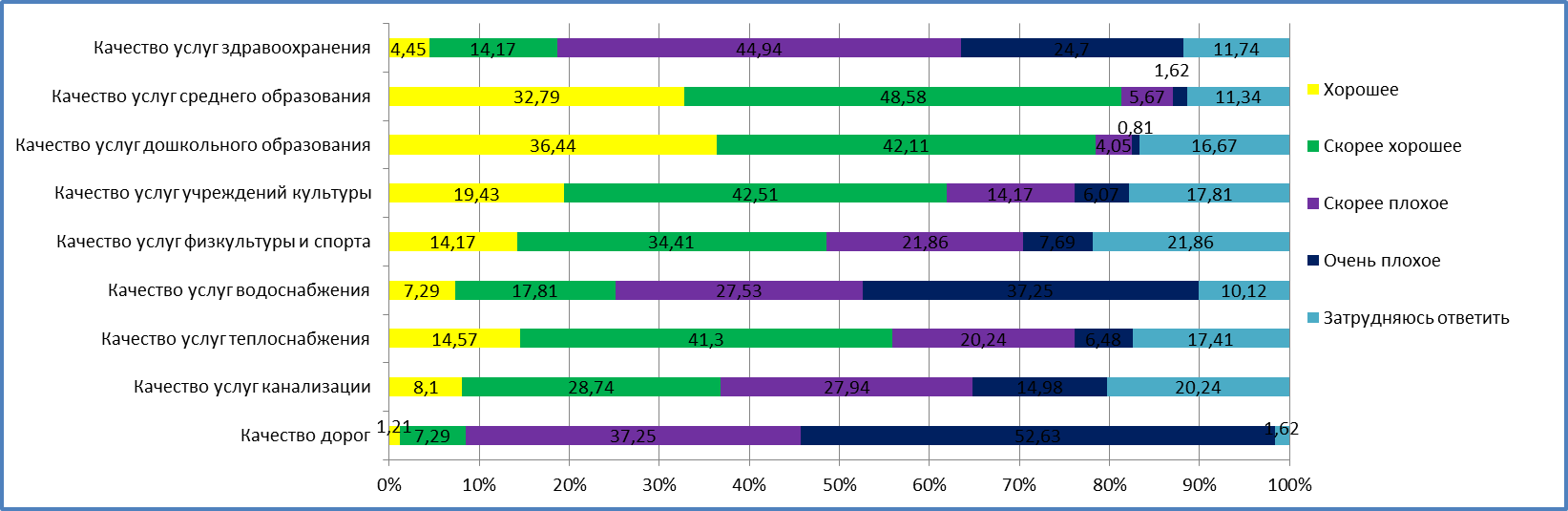 В качестве наиболее острых проблем Холмогорского района его жители назвали:недостаточное качество медицинского обслуживания (отметили 42,5 % опрошенных),безработица (21,5 %), плохое качество дорог (19 %),отсутствие стабильно работающих предприятий (15%),проблемы ЖКХ (10,9 %),неэффективная работа властей (6,1%).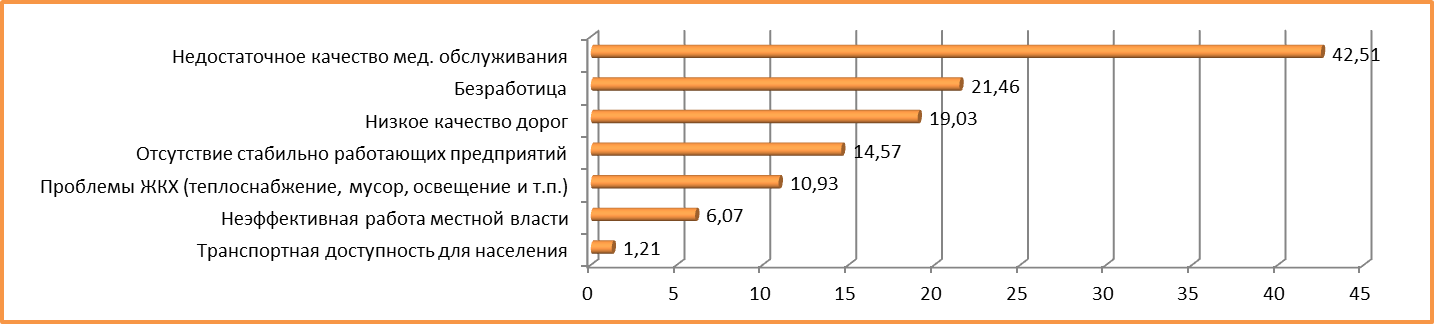 По результатам опроса также следует отметить, что в развитии Холмогорского района наиболее важным имеет развитие инфраструктуры (49,4% опрошенных), эффективное управление  (46,2 % опрошенных) и привлечение инвестиций (40,9 %), улучшение социальной инфраструктуры (30 %).Приоритетным направлением, обеспечивающим социально-экономическое развитие Холмогорского муниципального района, по мнению респондентов, является развитие сельского хозяйства, фермерства (66 % опрошенных). Также около трети респондентов выделили развитие лесного комплекса (30,4 %) и развитие системы науки, образования и здравоохранения (27,5 %). 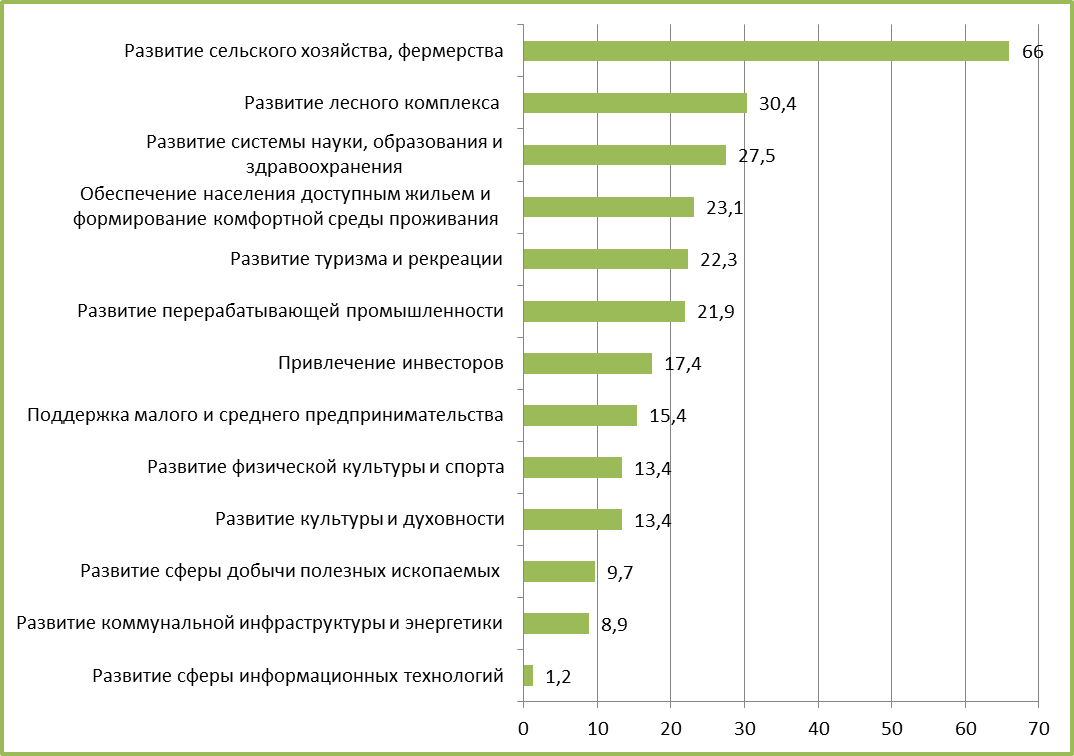 Таким образом, мы видим, что население в Холмогорском муниципальном районе видит как плюсы проживания  в районе (в том числе оценивает проживание в районе как комфортное, условия для жизни – средние; хорошее качество некоторых предоставляемых услуг, например, образования и культуры), так и его проблемы (плохое качество отдельных услуг – это дороги, здравоохранение и водоснабжение, а также вопросы безработицы). Ключевые проблемы и конкурентные преимущества развития Холмогорского муниципального районаАнализ ретроспективы развития района, а также изучение мнений респондентов–участников анкетного опроса позволили определить ключевые проблемы развития района, а именно:- снижение численности населения трудоспособного возраста;- высокий уровень миграции трудоспособного населения;- безработица, отсутствие свободных привлекательных рабочих мест;- низкое качество дорог местного значения;- низкий уровень комфортности проживания;- высокая степень износа основных производственных фондов сельскохозяйственных предприятий и инженерной инфраструктуры;- низкая предпринимательская активность населения;- недостаточное  качество медицинского обслуживания;- отсутствие на территории района крупных промышленных предприятий.К конкурентным преимуществам муниципального района на долгосрочную перспективу можно отнести следующие: - благоприятное географическое положение района, наличие в районе федеральной трассы М-8 Москва – Ярославль – Вологда – Архангельск;- высокий ресурсный потенциал (наличие больших площадей земель, пригодных для сельскохозяйственного производства; наличие лесных ресурсов;  наличие месторождений гипса, глины, песков, песчано-гравийной смеси и пр.);- близость к областному центру;- высокий туристский потенциал;- наличие большого количества неиспользуемых земельных участков, которые могут быть введены в хозяйственный оборот; - богатый опыт и традиции ведения сельского хозяйства, лесозаготовки, наличие на территории района крупных сельскохозяйственных организаций  и предприятий лесного комплекса;- Холмогорский район обладает богатым культурным наследием, архитектурными ансамблями, а также духовным культурным наследием и традиционными промыслами;- развитие института территориального общественного самоуправления.Основные ограничения и сдерживающие факторы развития Холмогорского муниципального районаОсновные ограничения и сдерживающие факторы по итогам SWOT-анализа связаны с: - продолжающимся миграционным оттоком населения (в основном, отток молодого, трудоспособного населения в возрасте от 16 до 35 лет из сёл района), сокращением численности трудоспособного населения; - неблагоприятными погодными условиями для ведения хозяйственной деятельности по сравнению с другими районами Архангельской области, территория района подвержена наводнениям и подтоплениям;- значительными инвестициями в сферу государственного управления и обеспечения безопасности имеют невысокий экономический эффект для отраслей экономики Холмогорского района;- значительным объемом инвестиций из федерального и областного бюджетов, которые мало зависят от социально-экономического положения Холмогорского района и могут привести к значительному падению инвестиционной активности в условиях прекращения их поступления;- отсутствием комплексного обеспечения комфортных условий для проживания, работы и отдыха населения, имеется дефицит качества основных социальных услуг (образования, здравоохранения, культурно-досуговых учреждений и т.д.); - отсутствием газификации в районе, наличием неблагоустроенного жилищного фонда, особенно в сельской местности; - инфраструктурными ограничениями, в первую очередь, отсутствием круглогодичной транспортной системы, связывающей район с соседними территориями и населенными пунктами внутри района; - низкой конкурентоспособностью отраслей местного производства; - необходимостью формирования устойчивых доверительных взаимовыгодных деловых отношений между различными группами: общественность, предпринимательское сообщество, крупный бизнес, органы МСУ. Раздел 3. Стратегическое видение  холмогорского муниципального района до 2035 годаМиссия и стратегическая цель Холмогорского муниципального района Основываясь на результатах диагностики социально-экономического развития муниципального образования «Холмогорский муниципальный район», результатах SWOT-анализа, выявленных сильных и слабых сторонах, конкурентных преимуществах и ограничениях, рисках развития сформировано видение системы стратегических целей, задач и направлений социально-экономического развития Холмогорского муниципального района на долгосрочную перспективу. Миссия социально-экономического развития района заключается в создании  комфортных условий проживания сельского населения посредством повышения доступности благоустроенного жилья, развития рынка труда и создания условий для полноценного развития личности в каждом сельском поселении. Главная стратегическая цель -  обеспечить достойный уровень и высокое качество жизни населения Холмогорского района на основе формирования комфортной среды для жизнедеятельности и реализации человеческого потенциала за счет консолидации усилий местных сообществ.Как и в Стратегии социально-экономического развития Архангельской области до 2035 года ядром Стратегии развития Холмогорского района и ее главной ценностью является человек.Стратегическая цель направлена на обеспечение комфортных благоприятных условий для жизни, работы, отдыха и самореализации человека.Достижение главной цели обеспечивается реализацией следующих стратегических направлений (каждому стратегическому направлению соответствует стратегическая цель (СЦ)): 1. Сохранение и развитие человеческого капитала СЦ-1. Создание благоприятных условий для повышения качества жизни и самореализации личности, достижение высоких социальных стандартов (сохранение и развитие конкурентоспособного человеческого капитала, отвечающего вызовам экономики, комфортной среды для всестороннего развития человека). 2. Формирование конкурентоспособной муниципальной экономики СЦ-2. Создание благоприятных условий для экономического развития района, основанного на рациональном использовании ресурсного потенциала, развитии агропромышленного комплекса, формирования современного и конкурентоспособного туристско-рекреационного комплекса.3. Создание комфортного пространства СЦ-3. Формирование эффективной системы жизнеобеспечения (обеспечение развитой транспортной, энергетической, жилищно-коммунальной, коммуникационной инфраструктуры), комфортной среды для жизнедеятельности человека, экологической устойчивости территории. Реализация мероприятий стратегического направления «Сохранение и развитие человеческого капитала» приведет к созданию необходимых условий для комплексного развития личности путем предоставления качественных образовательных услуг с использованием современных технологий и с учётом конкурентной среды, максимального вовлечения каждого человека в разнообразные формы творческой и культурно-досуговой деятельности, обеспечения возможности для населения получать качественную медицинскую помощь, вести здоровый образ жизни и систематически заниматься физической культурой и спортом. Ключевыми результатами реализации стратегического направления «Сохранение и развитие человеческого капитала» к 2035 году должны стать: доступность культурно-досуговых учреждений и спортивной инфраструктуры в каждом сельском поселении; активное участие населения района, прежде всего, молодежи, в организованных массовых культурных и спортивных мероприятиях. Стратегическое направления «Формирование конкурентоспособной муниципальной экономики» объединяет деятельность всех субъектов экономической деятельности на территории Холмогорского муниципального района, в первую очередь, сельскохозяйственные и промышленные предприятия, а также субъекты малого и среднего предпринимательства в потребительском секторе, коммунальном комплексе, сфере услуг и туристической отрасли. Главными принципами реализации направления являются создание диверсифицированной экономики и развитие рынка труда сельских поселений, а также осуществление структурных изменений в экономике путем реализации инвестиционных проектов. Развитие экономического комплекса должно происходить с учетом сформировавшихся конкурентных преимуществ районных предприятий, основным приоритетом является создание высокопроизводительных рабочих мест в сельскохозяйственной отрасли и обрабатывающей промышленности. Ключевыми результатами реализации мероприятий экономического блока к 2035 году должны стать: повышение производительности труда в базовых отраслях и в целом по экономике; формирование производственных цепочек добавленной стоимости в базовых отраслях экономики района – агропромышленном секторе и отраслях обрабатывающей промышленности; развитие альтернативных видов занятости в сельской местности; повышение предпринимательской активности населения, развитие потребительского рынка и сферы услуг в сельских поселениях, развитие инфраструктуры поддержки МСП; увеличение туристического потока и популяризация ключевых точек туристического интереса среди населения Архангельской области и соседних регионов. Стратегическое направление «Создание комфортного пространства» включает в себя сферу коммунального обслуживания населения, жилищного строительства, транспортного обслуживания населения Холмогорского муниципального района, а также благоустройство сельских территорий. Развитие жилищного строительства и сопутствующее инфраструктурное развитие территории является необходимым условием повышения качества жизни населения и увеличения миграционного притока, а также комплексного повышения инвестиционной привлекательности территории. Решение основных задач инфраструктурного развития должно быть ориентировано на качественное развитие коммунальной инфраструктуры, доступной всем категориям населения и удовлетворяющей инфраструктурные потребности развития всех субъектов экономической деятельности, в первую очередь, в сельской местности. Ключевыми результатами реализации стратегического направления «Создание комфортного пространства» к 2035 году должны стать: полное обеспечение населения Холмогорского муниципального района услугами водо-, тепло- и газоснабжения по доступным ценам; достижение высокого качества жизни сельского населения путем последовательного улучшения жилищных условий и обеспечения бесперебойного транспортного сообщения на всей территории Холмогорского муниципального района. Сценарий долгосрочного развитияСценарное представление перспектив развития муниципального образования предполагает идентификацию в каждом из сценариев целевой ориентации, институциональной структуры (экономических условий и механизмов, интересов различных субъектов муниципального развития), производственной структуры, ключевых экономических и социальных показателей. Долгосрочные тенденции в развитии муниципального образования можно характеризовать с помощью динамики социально-экономических показателей. При этом тенденции развития зависят от факторов, которые могут меняться в зависимости от тех или иных событий, как в мировом масштабе, так и в России, в регионе и муниципальном районе. При разработке стратегических альтернатив социально-экономического развития Холмогорского муниципального района был учтен целевой сценарий развития Архангельской области в Стратегии социально-экономического развития Архангельской области на период до 2035 года.При разработке сценария развития муниципального образования принято учитывать две группы факторов — внешние по отношению к району (тенденции развития мировой и региональной экономики), а также внутренние (социально-экономический потенциал конкретной территории). Текущее состояние и перспективы социально-экономического развития Холмогорского района определяются, исходя из его промышленной и сельскохозяйственной специализации, внешними условиями, в первую очередь: уровнем спроса и цен на сырьевые товары, политикой крупных промышленных предприятий. Значимым фактором при построении сценариев развития являются демографические векторы – продолжающая убыль населения вследствие миграционного оттока. Перспективы развития района во многом зависят от того, удастся ли переломить негативный тренд по сокращению численности населения, в первую очередь, трудоспособного.Целевой сценарий социально-экономического развития Холмогорского муниципального района предполагает умеренные темпы социально-экономического развития. При реализации данного сценария будут использованы все конкурентные преимущества муниципального образования. Реализация сценария предполагает увеличение числа малых и средних предприятий за счет кооперации субъектов предпринимательства в туризме и сельском хозяйстве, созданием новых предприятий, технологических линий по углубленной переработке сельскохозяйственной продукции. Появятся новые предприятия в сфере туризма и услуг. Для реализации данного сценария потребуется значительный уровень инвестиционной активности, создание инвестиционной инфраструктуры, обеспечивающей привлечение максимально крупных инвесторов, эффективное управление стратегическим развитием муниципального образования и кадровое обеспечение для эффективного управления данным развитием, значительная бюджетная, законодательная помощь федеральных и региональных органов власти.Основные риски целевого сценария: риск недостаточной инвестиционной привлекательности; ограниченность бюджетных средств; риск кадровой недостаточности по отдельным видам экономической деятельности; риск снижения доходов населения вследствие проявления неблагоприятных внешних факторов. Результаты реализации целевого сценария развития: повысится занятость и уровень доходов населения, будет проведена модернизация материально-технической базы социальной сферы, повысятся темпы жилищного строительства, повышение инвестиционной активности; модернизация и технологическое перевооружение предприятий муниципального образования; рост уровня доходов населения; формирование полноценного туристического рынка; сокращение безработицы.Синергетический эффект реализации основных стратегических направлений СтратегииРеализация стратегических направлений Стратегии социально-экономического развития Холмогорского муниципального района даст сложный синергетический эффект: реализация одних направлений формирует предпосылки для комплексной реализации всех прочих инициатив. Общей для всех направлений является ориентация на создание новых рабочих мест, повышение качества жизни людей, инфраструктурное развитие и повышение транспортной связности территории. Ускоренное развитие ключевых секторов экономики (сельскохозяйственной отрасли, промышленности и потребительского рынка) будет обеспечиваться, в первую очередь, локализацией цепочек добавленной стоимости на территории сельских поселений Холмогорского муниципального района. Ключевым фактором развития станет развитие инвестиционных площадок, внедрение механизмов сопровождения инвесторов, развитие государственных и негосударственных институтов поддержки предпринимательства, направленное не только на реализацию крупных инвестиционных проектов, но и на повышение предпринимательской активности среди местного населения.Сырьевую базу экономики обеспечивают отрасли сельского хозяйства, в этой связи перспективным направлением экономической политики района является привлечение инвестиций в перерабатывающую и пищевую промышленность. От сложившейся структуры производства также зависит качество экономического роста, так как она определяет возможности экономики в части формирования и перераспределения ресурсов, в том числе и на цели повышения эффективности. В целях обеспечения сбалансированного развития экономики района, прежде всего, сельских поселений, необходимо осуществлять популяризацию предпринимательской деятельности среди населения района. Расширение программ самозанятости и форм поддержки малого бизнеса должно быть направлено на стимулирование развития малых форм хозяйствования в сфере социальных и бытовых услуг, агропромышленном секторе, в первую очередь в отрасли сельского хозяйства, однако перспективным направлением является также развитие малых предприятий пищевой перерабатывающей промышленности.Приоритетом инфраструктурного развития должна стать реализация конкретных инфраструктурных проектов, направленных на повышение транспортной и хозяйственной связности сельских поселений и Холмогорского муниципального района в целом с ключевым рынком сбыта в г. Архангельск. На сегодняшний день одной из основных проблем экономического развития является сокращение населения в трудоспособном возрасте ввиду старения населения и миграционного оттока. Кадровая проблема является существенным ограничением и для развития сферы услуг и потребительского рынка, а также социальной сферы – здравоохранения, образования и социального обслуживания. В целях сбалансированного развития рынка труда необходимо повышать доходы лиц, занятых во всех отраслях экономической деятельности, обеспечивать население комфортным жильем, развивать на территории района подготовку профессиональных кадров в соответствии с кадровыми потребностями локальных предприятий. Без реализации комплексных мер по повышению уровня жизни населения и обустройства сельских поселений трудно решить задачи по повышению эффективности экономики Холмогорского муниципального района.РАЗДЕЛ 4. СТРАТЕГИЧЕСКИЕ НАПРАВЛЕНИЯ СОЦИАЛЬНО-ЭКОНОМИЧЕСКОГО РАЗВИТИЯ ХОЛМОГОРСКОГО МУНИЦИПАЛЬНОГО РАЙОНАСохранение и развитие человеческого капиталаСтратегическая цель (СЦ-1): Создание благоприятных условий для повышения качества жизни и самореализации личности, достижение высоких социальных стандартов (сохранение и развитие конкурентоспособного человеческого капитала, отвечающего вызовам экономики, комфортной среды для всестороннего развития человека).Качественное и доступное образованиеЦелевое видениеОбразование должно способствовать развитию человеческого капитала, увеличению количества качественных рабочих мест, быть инструментом социальной устойчивости в условиях неопределенности и ускоряющихся преобразований в экономике. Благодаря инвестиционным проектам, система образования должна пройти через серьезные технологические изменения. Развитие детей дошкольного возраста в существенной степени определяет их достижения в школьном обучении, что, в свою очередь, имеет решающее значение для жизненного успеха. Одна из серьезных проблем современного школьного образования заключается в растущем отставании от требований цифровизации экономики и общественной жизни. Школьное образование дает навыки и знания вчерашнего дня. Направления, формирующие будущее системы образования Реализация современных подходов к образованию: от парадигмы обучения к парадигме самореализации; от знаний, умений и навыков к формированию личностных и предметных компетенций, от традиционных методик преподавания к современным образовательным технологиям и формату сотрудничества и сотворчества. Система образования должна обеспечить условия для развития успешного и компетентного человека, способного к обучению и переобучению на протяжении всей своей активной жизни. Для достижения современных стандартов образования, непрерывного развития личности следует обеспечить единство образовательного пространства, преемственность этапов образования, высококвалифицированный педагогический персонал, внедрение современных инновационных технологий в образовании, переход к формату сотрудничества и «сотворчества». Цель Ядром человеческого капитала являются знания и навыки, производящие добавленную стоимость для экономики в целом и для их обладателя в частности. Качество человеческого капитала как ключевого ресурса развития экономики и общества формируется системой образования.Поэтому целью приоритета «Образование» будет являться -обеспечение условий для повышения доступности, качества и эффективности образования на территории Холмогорского муниципального района с учётом запросов личности, общества и государства.Задачи и мероприятия З-1. Обеспечение государственных гарантий доступности и равных возможностей получения полноценного образования. Мероприятия: 1.1. Обеспечение  детей дошкольного возраста с 1,5 лет услугами дошкольного образования. 1.2. Создание условий для развития системы отдыха, оздоровления и организованной досуговой занятости детей. 1.3. Создание условий для выявления и развития талантливых и одарённых детей.1.4. Обеспечение безопасного подвоза обучающихся, проживающих в районе, к общеобразовательным организациям. 1.5. Создание в образовательных организациях, условий для получения детьми-инвалидами качественного образования.1.6. Подключение общеобразовательных организаций к информационно-телекоммуникационной сети «Интернет» (далее – сеть «Интернет») со скоростью, позволяющей не менее чем половине школьников одновременно активно использовать современные ресурсы сети «Интернет» (скорость 50 Мбит/с). З-2. Достижение качественного обучения дошкольного, общего и дополнительного  образования. Мероприятия: 2.1. Повышение образовательных результатов общеобразовательных  организаций Холмогорского муниципального района 2.2. Развитие системы дополнительного образования и внеурочной деятельности. З-3. Повышение статуса и профессионализма педагогических работников Мероприятия: 3.1. Повышение квалификации работников образовательных организаций . 3.2. Привлечение молодых квалифицированных специалистов в образовательные организации. 3.3. Организация и проведение районных конкурсов профессионального мастерства педагогических и руководящих работников образовательных учрежденийЗ-4. Укрепление материально-технической базы образовательных организаций Мероприятия: 4.1. Строительство новых зданий образовательных организаций  с учетом прогнозируемой потребности, текущего состояния и мощности организаций.4.2.Укрепление материально-технической базы образовательных организаций  посредством оснащения оборудованием, необходимым для реализации ФГОС.  4.3. Создание на базе  образовательных организаций центров образования цифрового и гуманитарного профилей.Ожидаемые результатыК 2035 году будет сохранен 100 процентный охват детей услугами дошкольного образования.Будет обновлена материально-техническая база общеобразовательных организаций для реализации основных и дополнительных общеобразовательных программ цифрового и гуманитарного профилей. В основные общеобразовательные программы будут внедрены современные цифровые технологии.  Для 100 процентов школьников будет обеспечен безопасный подвоз к общеобразовательным организациям. Все общеобразовательные организации района будут подключены к сети «Интернет» в формате, обеспечивающем одновременную работу в сети 100 процентов обучающихся (50 Мбит/с), и обеспечены финансированием для оплаты этого трафика. Будет повышена доступность всех форм образования, в том числе системы дополнительного образования и внеурочной деятельности. Доля детей в возрасте от 5 до 18 лет, получающих дополнительное образование, в 2035 году будет составлять 80 процентов. ПРОЕКТЫ:Проект «Современная школа» Реализация проекта предусматривает обновление материально-технической базы, строительство новых школ,  внедрение новых методов обучения, обновление образовательных программ.В ходе реализации данного проекта на территории Холмогорского района предусмотрено:обновление материально-технической базы общеобразовательных организаций, с целью функционирования центров коллективного пользования технологического и гуманитарного образования;внедрение обновленных программ основного общего и среднего общего образования, позволяющих сформировать ключевые цифровые навыки, навыки в области финансовых, общекультурных, гибких компетенций, отвечающие вызовам современности;Особое внимание уделено внедрению в образовательный процесс обновленной программы предметной области «Технология», повышению квалификации педагогов; Продолжится работа по созданию универсальной безбарьерной среды для инклюзивного образования детей-инвалидов.Проект «Успех каждого ребенка»Данный проект направлен на поддержку талантливых детей, развитие дополнительного образования и профориентацию.Основная задача проекта – охват дополнительным образование детей в возрасте от 5 до 18 лет, в том числе по дополнительным общеразвивающим программами технической и естественнонаучной направленности.Проектом предусмотрено формирование универсальной безбарьерной среды для реализации программ дополнительного образования для детей с ОВЗ. Охват должен составить 70% детей данной категории.  В целом проект направлен на раннюю профориентацию детей, их самоопределения в выборе будущего профессионального пути. Проект «Цифровая школа»Первая часть проекта – техническая: обеспечение школ высокоскоростным интернетом, дневниками, бухгалтерией, электронными журналами, системой прохода и питания по электронным карточкам. Вторая часть – создание российской электронной школы, которая станет помощником учителю: виртуальные библиотеки, музеи, онлайн-курсы, 3d – лаборатории. Планируется утверждение стандарта цифровой школы, что позволит:актуализировать информационное наполнение сайтов и иных информационных систем образовательных организаций;создать систему получения обратной связи от родителей обучающихся;обновить образовательные программы по предметной области «ОБЖ» в части включения вопросов кибербезопасности в информационно-телекоммуникационных сетях.Проект «Учитель будущего»Не менее половины учителей должны пройти профессиональную переподготовку. Также предполагается организация работы по повышению компетенций управленческих команд образовательных организаций, что позволит повысить эффективность финансовой, хозяйственной, содержательной и организационной деятельности, а также минимизировать издержки за счет эффективных управленческих решений.Управлением образования, Министерством образования и науки АО продолжиться работа по проведению конкурсов профессионального мастерства педагогов. 1.2.  Территория здоровья, физкультуры и спортаЦельСоздание условий, способствующих сохранению и укреплению здоровья, занятий физической культурой  и спортом, развитие спортивной инфраструктуры и повышение ее доступности для всех категорий населения.Задачи и мероприятияЗ-1. Привлечение и поддержка постоянного активного участия образовательных и медицинских организаций, учреждений культуры, средств массовой информации, общественных организаций, органов местного самоуправления в мероприятиях по информированию населения о факторах риска для здоровья, формированию у населения культуры здоровьесбережения и мотивации к ведению здорового образа жизни. Мероприятия:Разработка и реализация в МО «Холмогорский муниципальный район» муниципальной программы по укреплению общественного здоровья.Информирование населения по вопросам формирования здорового образа жизни с использованием Интернет-ресурсов, в т.ч. размещение информации по вопросам сохранения и укрепления здоровья на сайтах организаций всех форм собственности, создание баннеров; проведения аудио- и видеоконференций.З-2. Стимулирование и поддержка (организационная, материальная, информационная) местных гражданских инициатив в области развития здорового образа жизни. Мероприятия:2.1. Грантовая поддержка некоммерческих организаций, инициативных групп в области физкультуры и спорта.З-3. Создание условий для строительства новых объектов здравоохранения.З-4. Обеспечение учреждений здравоохранения квалифицированным кадровым составом.Мероприятия:Создание условий для привлечения в медицинские организации квалифицированных медицинских кадров в рамках полномочий органов местного самоуправления.З-5. Создание условий и инфраструктуры для развития физической культуры и массового спорта.Мероприятия:Развитие сети физкультурно-оздоровительных и спортивных комплексов, повышение доступности дополнительного образования физкультурно-спортивной направленности в сельской местности. Обустройство плоскостных спортивных сооружений в муниципальных образованиях района.Приобретение спортивного оборудования и инвентаря для спортивных объектов.Осуществление работы по привлечению спонсоров и инвесторов в целях развития профессионального спорта.Создание доступных условий для занятий физической культурой и спортом различных категорий населения по месту жительства, учебы, трудовой деятельности, в том числе для лиц с ограниченными возможностями.Повышение обеспеченности квалифицированными кадрами в области физической культуры и спорта на основе привлечения молодых специалистов и повышения квалификации имеющихся кадров.Создание комплексной системы физического воспитания в рамках реализации муниципальной программы «Развитие физической культуры и спорта». З-6. Мотивация граждан района к здоровому образу жизни и отказ от вредных привычек.Мероприятия:Внедрение здоровьесберегающих технологий в образовательный процесс.Приобщение населения к массовому физкультурно-спортивному движению посредством организации и проведения массовых физкультурно-оздоровительных мероприятий (эстафеты, осенний кросс, лыжные гонки и т.д.);Создание центров тестирования Всероссийского физкультурно-спортивного комплекса "Готов к труду и обороне" (ГТО), оборудованные малыми спортивными площадками;Реализация мер по привлечению к занятиям физической культурой и спортом населения различных категорий, в том числе лиц с ограниченными возможностями здоровья.Поддержка общественных инициатив по проведению массовых мероприятий, направленных на сохранение здоровья и ведения здорового образа жизни (марафоны, велопробеги, и т.д.);Обустройство общественных территорий для занятий спортом.ПРОЕКТЫ:Строительство (приобретение модульных конструкций) фельдшерско-акушерский пунктов для населенных пунктов с численностью населения от 101 до 2000 человек.  «Спортивные объекты в шаговой доступности» включает:Строительство физкультурно-оздоровительного комплекса в селе Холмогоры;Создание на базе ФОК детской юношеской школы и центра тестирования ГТО;Строительство плоскостных спортивных сооружений в МО «Белогорское»,  МО «Двинское»,  МО «Кехотское»,  МО «Койдокурское», МО «Ракульское», МО «Усть-Пинежское», МО «Ухтостровское», МО «Хаврогорское»;Строительство универсальных спортивных площадок для всей семьи в МО «Двинское», МО «Кехотское», МО «Койдокурское», МО «Матигорское», МО «Ракульское», МО «Светлозерское», МО «Усть-Пинежское», МО «Ухтостровское», МО «Хаврогорское»;Строительство и оборудование велосипедных дорожек, скейтпарков и роллердромов.Проект: «Школа здоровья».На базе молодёжного центра в селе Холмогоры, где есть кафе и спортивные площадки, ежемесячно организовывать тематические «Дни здоровья» для населения (темы: молодые мамы, избыточный вес и т.д.). В эти дни специалисты по спорту проведут тренировку, направленную на ту или иную тему «Дня здоровья», специалисты в области медицины расскажут о том, как предотвратить появление нежелательных проявлений проблемы, и будет проводиться мастер-класс с дегустацией по здоровому питанию. (Возможна организация выездов в другие МО).Проект: «Спорт – норма жизни».  В организациях, в пятницу, во второй половине дня, организовать посещение спортзала на базе ФОК с целью подготовки к сдаче норм ГТО под руководством специалиста (по желанию).Ожидаемые результаты:Увеличение средней продолжительности жизни до 80 лет к 2030 году и создание условий для развития здоровьесберегающей среды; воспитания, развития и реализации интеллектуально-творческого потенциала детей и молодежи на территории района.Увеличение доли населения, систематически занимающегося физической культурой и спортом  в общей численности населения Холмогорского района до 38,5% к 2035 году.Увеличение доли обучающихся, занимающихся физической культурой и спортом в общей численности обучающихся до 98,3 % (85 % - обл).                                                    Увеличение доли населения выполнившего нормативы ВФСК ГТО, от общего количества населения, принявшего участие в тестировании до 82% к 2035 году.Обеспечение объектами спорта, необходимыми для организации и проведения спортивно-массовых мероприятий в соответствии с потребностями населения.1.3. Культура и досуг, доступные для всехЦелевое видениеКультура играет важную роль в формировании личности человека.Отличительной особенностью нашей местности является уникальное наследие Холмогорского района и Русского Севера. Муниципальные учреждения культуры Холмогорского района обеспечивают доступ всех социально-возрастных групп и слоев населения к культурным ценностям.В эпоху стремительного развития Интернет – технологий необходимо ускорить процессы модернизации библиотек, превратить их в центры общественного доступа для различных категорий граждан.В современных условиях развитие культурно-досуговой деятельности также требует привлечения частных инвестиций и развития коммерческих форм предоставления услуг в культурно-досуговой сфере различного типа, ориентированных на спрос со стороны всех категорий потребителей (местного и приезжего населения), в особенности, в ключевых точках туристического интереса. Популяризации культурной деятельности и сохранению культурного наследия Холмогорского муниципального района будет способствовать организация массовых культурных событий, фестивалей, ярмарок народных промыслов и фермерской продукции. Проведение подобных массовых мероприятий также позитивно скажется на туристическом потоке и предпринимательской активности местного населения.Цель Сохранение и развитие культурного потенциала и культурного наследия Холмогорского муниципального района.Задачи и мероприятия З-1.  Обеспечение высокого качества культурно-досуговых услуг для жителей и гостей района.Мероприятия:  Создание (реконструкция) и капитальный ремонт культурно-досуговых учреждений в сельской местности. Создание мобильной библиотеки в целях обеспечения доступа населения в сельской местности к самообразованию, продвижению чтения.Создание модельных муниципальных библиотек.Формирование информационного пространства знаний на основе оцифрованных книжных, архивных, музейных, аудиовизуальных фондов и электронной информации. Создание на базе учреждений культуры социокультурных центров, творческих клубов, оборудованных доступом в интернет.Создание мобильного кинотеатра.Развитие межрайонного сотрудничества в сфере культуры, проведение совместных мероприятий, семинаров, проведение в районе музыкальных конкурсов, фестивалей, слетов, концертов.Организация программ детского отдыха в сельской местности  во время школьных каникул.Внедрение совместных обучающих проектов на базе учреждений культуры.Поддержка творческих проектов, местных культурных инициатив, направленных на сохранение культуры и общероссийской идентичности народов Российской Федерации, формирование новых культурных традиций в селах района.Создание без барьерной среды жизнедеятельности для инвалидов и иных маломобильных категорий населения в сфере культуры.Развитие культурной инфраструктуры и повышения ее доступности для населения.Обеспечение организаций культуры высокопрофессиональными кадрами.З-2. Сохранение культурного наследия.Мероприятия: Содействие развитию культурно-познавательного туризма, обеспечения комплексного подхода к сохранению культурно-исторического наследия, обеспечение информирования жителей района и области об имеющемся культурном и историческом наследии.Реализация мероприятий по модернизации материально-технической базы.Охрана объектов культурного наследия.Сохранение и популяризация культурного наследия народов, проживающих на территории района, поддержки межкультурного и межконфессионального взаимодействия.Обеспечение информирования жителей района и области об имеющемся культурном и историческом наследии. 2.6.  Сохранение традиций и поддержка творческих инициатив.2.7. Сохранение и развитие значимых объектов культурного значения, сохранение местных обычаев, фольклора, народных промыслов.Ожидаемые результатыУвеличение удовлетворенности населения услугами в сфере культуры до 97 %.Повышение уровня благосостояния сельского населения.Подключение  всех библиотек к информационно-коммуникационной сети «Интернет».Обеспечение 100 % доступа населения к библиотечным фондам (в том числе в электронном виде).К 2035 году ежегодный прирост числа участников культурно-массовых мероприятий составит не менее 2,5 %.ПРОЕКТЫ: «Строительство научно – культурного центра в с. Холмогоры».«Строительство современного Дома культуры в с. Кехта, д. Анашкино».«Создание музейно-туристского кластера на территории Холмогорского муниципального района». Цель проекта: создание в населенных пунктах Холмогорского района музеев различной тематики как мест притяжения туристических потоков, интегрированных в музейно-туристский кластер.  «Виртуальный музей».Цель проекта: Популяризация и обеспечение доступности для всех групп населения культурного наследия посредством создания и использования интерактивного мультимедийного программного продукта, представляющего музейные коллекции в электронном виде. «Проект «Любо-дорого».«Кинотеатр под открытым небом».Молодежная и семейная политика Целевое видениеСформированы условия для общественного развития, в которых граждане и органы власти Архангельской области во взаимодействии с другими заинтересованными сторонами на равных правах на основе принципов солидарности и взаимной ответственности активно участвуют в решении государственных и общественных проблем, достижении общественно значимых целей, укреплении духовно-нравственных основ развития общества. Молодежная политика Холмогорского муниципального района направлена на формирование поколения, имеющего условия для самореализации и активно вовлеченного в общественную жизнь. Усилия, направленные на проведение молодежной политики, окупаются становлением молодых жителей Холмогорского муниципального района как самодостаточных и инициативных членов общества, вносящих существенный вклад в экономическое, социальное и культурное развитие Холмогорского муниципального района. Связь поколений обеспечит здоровье общества, в котором семья - это поддержка, забота и доверие. Многообразие форм поддержки семьи позволяет воспитать подрастающее поколение, соблюдающее традиции и уверенное в завтрашнем дне, гармонизировать межпоколенческие отношения, обеспечить экономическую самостоятельность семьи.Развитие молодежной политики Холмогорского муниципального района будет предполагать, с одной стороны, сохранение накопленного на предыдущем этапе положительного опыта, с другой стороны, последовательное, постепенное улучшение ситуации по основным проблемным моментам.Цель Обеспечение условий для формирования поколения, принимающего активное участие в развитии Холмогорского муниципального района. Создание условий, способствующих сохранению высокой значимости института семьи в современном обществе, поддержка эффективной реализации его социальных функций.Задачи и мероприятияЗ-1. Создание благоприятных условий для привлечения и удержания в районе квалифицированных креативных кадров для инновационной экономики.Мероприятия:Создание положительного образа сельских территорий района, информирование широких масс населения о сравнительных преимуществах жизни в сельской местности, в том числе о доступном и просторном жилье, здоровой окружающей среде, дружелюбной социальной атмосфере, возможностях для реализации творческого потенциала граждан. Строительство и модернизация объектов социальной инфраструктуры в сельских поселениях (дома культуры, детские сады, школы, поликлиники, стационары, объекты спорта).Развитие разных форм территориальной мобильности с целью осуществления трудовой деятельности.З-2. Повышение уровня рождаемости и укрепление семейных отношений.Мероприятия:Повышение доступности жилья для семей с детьми, предоставление на безвозмездной основе земельных участков под строительство жилого дома при рождении третьего и последующего ребенка, приоритетное предоставление социальных выплат молодым семьям на приобретение (строительство) жилья в сельской местности. Обеспечение потребности семей в образовательных услугах для детей (дошкольного, школьного, дополнительного образования).Создание в поселениях района среды обитания, благоприятной для семей с детьми; реконструкция и капитальный ремонт детских площадок. Расширение инфраструктуры семейного отдыха, семейного образовательного туризма и спорта, включая организованный отдых в каникулярное время.Информационная пропаганда института семьи, информационная поддержка семей, желающих принять на воспитание в семью детей-сирот и детей, оставшихся без попечения родителей.Содействие формированию идеологии крепких семейных отношений, повышение престижа семей с детьми, материнства и отцовства, многодетности, в том числе среди приемных родителей, создание условий для развития общесемейных ориентиров и интересов; возрождение духовных и семейных ценностей, изменение репродуктивных установок и самосохранительного поведения населения.Расширение современных технологий и методов работы по профилактике семейного неблагополучия, социальной и психологической поддержки детей из семей, находящихся в трудной жизненной ситуации, безнадзорности несовершеннолетних, активизация работы с семьями, находящимися в социально опасном положении, адаптация и подготовка детей-сирот и детей, оставшихся без попечения родителей, к созданию благополучной семьи.З-3. Обеспечение динамичного роста доходов и создание условий для самореализации населения.Мероприятия:Реализация плана мероприятий («дорожной карты»), направленных на повышение реальных доходов населения и снижение бедности в Архангельской области в рамках Указа Президента РФ «О национальных целях и стратегических задачах развития РФ на период до 2024 года».Повышение заработной платы работникам муниципальных бюджетных учреждений.Популяризация современных рабочих специальностей.Создание системы трудоустройства молодежи в соответствии с ее интересами, полученным образованием, возможностями самореализации.Обеспечение благоприятных условий осуществления деятельности самозанятыми гражданами, поддержка фермеров и развитие сельской кооперации, содействие росту правовой, цифровой и финансовой грамотности населения.З-4. Профориентирование молодежиМероприятия:Проведение ознакомительных экскурсий для старшеклассников в организациях, расположенных на территории Холмогорского муниципального района.Разработка программ стажировок для обучающихся образовательных организаций на предприятиях, расположенных на территории Холмогорского муниципального района (Заключение договоров о профессиональной пробе обучающихся).Проведение выездных профориетационных тренингов для выпускников 9-11 классов общеобразовательных организаций Холмогорского муниципального района, с привлечением квалифицированных специалистов и представителей ОСЗН.З-5. Содействие развитию молодежной инициативы, молодежного общественного движения,  в том числе в сфере добровольчества (волонтерства). Обеспечение условий для интеллектуального и гражданско - патриотического развития молодежи.Мероприятия:5.1. Создание молодежных организаций и разработка проектов, имеющих высокую общественную значимость и способствующих социально-экономическому развитию Холмогорского муниципального района, а также информирование молодежи о таких организациях и проектах.5.2. Поддержка инициатив молодежных сообществ, направленных на решение социальных вопросов и развитие Холмогорского муниципального района.5.3. Стимулирование и организация консолидации усилий и ресурсов государства, некоммерческих организаций и общественных объединений, социально ответственного бизнеса, волонтеров в решении проблем детей и семей с детьми, находящихся в трудной жизненной ситуации.5.4. Взаимодействие с Зональным центром патриотического воспитания и отделениями «РДШ» с целью развития патриотического сознания, формирования гражданского мировоззрения и гражданской ответственности современного молодого человека. З-6. Организация профилактики негативных явлений в молодежной среде.Мероприятия:6.1. Подготовка методических пособий для несовершеннолетних и рекомендаций для родителей по вопросам профилактики безнадзорности и правонарушений несовершеннолетних.6.2. Организация целенаправленной, системной профилактической работы с подростками, молодежью по проблеме злоупотребления наркотическими и другими психоактивными веществами.6.3. Пропаганда здорового образа жизни среди детей и молодежи Холмогорского муниципального района.6.4. Развитие форм досуга специально ориентированных на интеграцию детей групп риска и детей, находящихся в социально опасном положении.Ожидаемые результатыДоля молодежи, активно участвующих в общественной жизни района составит не менее 25%.Школьники будут иметь представление о перспективах трудоустройства в Холмогорском муниципальном районе для выбора программы профессионального обучения.К 2035 году сократится в 2 раза миграционный отток молодежи по причине невозможности трудоустройства.Рост числа реализованных инициатив, предложенных молодежными сообществами.Снижение числа семей, находящихся в трудной жизненной ситуации и нуждающихся в государственной помощи и поддержке, обеспечение благоприятных условий для реализации институтом семьи жизнеохранительной и социализирующей функций.Сократится число преступлений, совершенных несовершеннолетними или при их соучастии.Будут сформированы благоприятные условия, способствующие повышению статуса семьи в обществе и укреплению института семьи.Откроются отделения «РДШ» во всех образовательных организациях Холмогорского муниципального района.Увеличится число отрядов юнармейцев.ПРОЕКТЫ: Создание объединения поддержки добровольчества (волонтерства).Создание (обустройство помещения) центров притяжения молодежи.Создание центров семейного отдыха (кинотеатры, кафе, игровые комнаты).2. Формирование конкурентоспособной муниципальной экономикиСтратегическая цель (СЦ-2): Создание благоприятных условий для экономического развития района, основанного на рациональном использовании ресурсного потенциала, развитии агропромышленного комплекса, формирования современного и конкурентоспособного туристско-рекреационного комплекса.2.1. Эффективное сельское хозяйствоЦелевое видениеХолмогорский район обладает значительным аграрным потенциалом, позволяющим обеспечить потребности населения района в основных сельскохозяйственных продуктах питания, что является одним из конкурентных преимуществ и обуславливает целесообразность увеличения объемов аграрного производства в целях обеспечения продовольственной безопасности.Приоритетным является развитие перерабатывающих сельскохозяйственных сырье производств.Перспективными направлениями сбыта продукции малых сельскохозяйственных предприятий являются производство качественной локальной продукции для «нишевых» рынков (картофеля, овощей, говядины, свинины,  молока), а также продукции новых для района отраслях животноводства – птицеводства, рыбоводства, овцеводства и коневодства. Целесообразно развитие сбора и переработки дикоросов (производство продукции из ягод, грибов, трав), а также производство семенного картофеля. Увеличение ассортимента и качества продукции сельского хозяйства создает возможности выхода сельхозпроизводителей на межрегиональный уровень, а также формирует предпосылки развития рынка труда в сельской местности.Основными механизмами развития фермерского сектора сельского хозяйства (КФХ) станут прямое субсидирование и имущественная поддержка, стимулирование развития альтернативных источников дохода (развитие агротуризма, создание гостевых домов на базе фермерских хозяйств), создание системы сбытовой логистики сельскохозяйственной отрасли.Для организации сбыта сельскохозяйственной продукции предусматривается   развитие сельскохозяйственной кооперации в частности организация  перерабатывающих пунктов по переработке молока, убойных  цехов по переработке мяса.Цель Обеспечение условий для динамичного, устойчивого роста и диверсификации сельскохозяйственного комплекса с развитой системой сбыта как основы социально-экономического развития сельских поселений. Задачи и мероприятия З-1. Обеспечение финансовой устойчивости товаропроизводителей агропромышленного комплекса.Мероприятия:Содействие в обеспечении доступности финансовых средств (льготное кредитование, субсидирование).Выявление направлений наиболее выгодных финансовых инвестиций. З-2. Стимулирование роста производства основных видов сельскохозяйственной продукции.Мероприятия:Расширение посевов сельскохозяйственных культур за счет неиспользуемых пахотных земель, повышение почвенного плодородия и урожайности.Увеличение темпов технологической модернизации агропромышленного комплекса и применение новых технологий глубокой и комплексной переработке сельскохозяйственного сырья.Повышение конкурентоспособности продукции (рост урожайности сельскохозяйственных культур, продуктивности животных): - внедрения современных ресурсосберегающих и энергосберегающих технологий и переход к органическому земледелию (использование натуральных биологических материалов) для производства экологической чистой продукции и повышения плодородия почв;- внедрение передовых технологий в животноводстве; - строительство и реконструкция производственных объектов в соответствии с агрозонированием и схемой размещения объектов; - ветеринарное и агротехнологическое обслуживание.Повышение эффективности использования земель (проведение инвентаризации земель, выявление неэффективно используемых земель и перераспределение их между более эффективными собственниками, восстановление пашен). Развитие элитного семеноводства на базе сельскохозяйственных предприятий и КФХ.З-3. Содействие в организации сбыта сельскохозяйственной продукции путем  развития сельскохозяйственной кооперации в частности организация  перерабатывающих пунктов по переработке молока, убойных цехов по переработке мяса и реализация данных продуктов на рынки Холмогорского района и Архангельской области.Мероприятия:Создание и реконструкция мини-молзаводов по производству и переработки молока.Развитие товаропроводящей сети – льготное размещение нестационарных торговых объектов на территории Холмогорского района, создание сети сельскохозяйственных потребительских рынков в поселениях.З-4.  Содействие развитию существующих и созданию новых малых форм хозяйствования (ЛПХ, КФХ) и развитие потребительской кооперации. Мероприятия:Стимулирование развития кооперации в сфере производства, переработки и реализации сельскохозяйственного сырья и продукции.Содействие и выделение земельных участков для организации сельскохозяйственного производства.Поддержка создания перерабатывающих мощностей у фермерских хозяйств для производства продуктов питания с высокой добавленной стоимостью.Создание потребительских кооперативов и стимулирование кооперативов к получению субсидий, в частности на возмещения затрат в части расходов на закупку мяса, молока в целях последующей переработки.Инициирование участия в конкурсах на получение грантов на развитие материально-технической базы кооперативов. Участие в программе предоставления грантов начинающих фермерам, занимающихся разведением КРС молочного и мясного направления. Содействие местным товаропроизводителям в любых формах организации сбыта, в том числе организации проведения встреч между организациями торговли и местными товаропроизводителями по вопросам сотрудничества.З-5. Создание общих условий для развития агропромышленного комплекса. Мероприятия: Предоставление сельхозтоваропроизводителям консультационно-методической помощи по вопросам эффективного ведения предпринимательской деятельности в сфере сельского хозяйства, стимулирование кооперации сельхозтоваропроизводителей. Организация и проведение  конкурсов профессионального мастерства работников АПК.Организация обучающих семинаров по энерго - и ресурсоэффективности, менеджменту и др. вопросам.Проведение профессиональной ориентации сельских школьников (организация проведения встреч с руководителями, специалистами организаций агросектора).Привлечение молодых семей и молодых специалистов для работы в сельскохозяйственной отрасли  за счет ввода (приобретения) жилья для граждан, проживающих в сельской местности в результате реализации программных мероприятий.Стимулирование развития предпринимательства в сфере АПК, в том числе за счет развития агротуризма, сельского фермерства, развития ремесленничества, народных художественных промыслов и прочих видов альтернативной занятости. Ожидаемые результаты Повышение финансовой устойчивости сельскохозяйственных производителей; локализация переработки сельскохозяйственной продукции, произведенной на территории Холмогорского муниципального района; повышение производительности труда в агропромышленном комплексе, повышение квалификации специалистов, закрепление квалифицированных кадров в сельском хозяйстве; создание потребительских кооперативов на территории Холмогорского муниципального района;к 2035 году индекс производства продукции сельского хозяйства в хозяйствах всех категорий превышает 105,7 %;поголовье сельскохозяйственных животных увеличится: крупного рогатого скота – до 5,5 тыс. голов (120%), в том числе коров – до   3,0 тыс. голов (150%). ПРОЕКТЫ:«Строительство молочно-товарной фермы  на 240 голов в АО «Хаврогорское». «Строительство молочно-товарной фермы  на 300 голов в СПК «Племзавод «Кехта». «Строительство молочно-товарного комплекса «Холмогорский» на 1000 голов в АО «Холмогорский племзавод». Создание КФХ по выращиванию семян элитного картофеля.«Создание сельскохозяйственного потребительского кооператива».Цель проекта: создание сельскохозяйственного потребительского кооператива, связанного с закупкой сельхозпродукции, увеличением объемов ее реализации, развитием производственных мощностей для переработки сельхозпродукции, обеспечением ее гарантированного сбыта экологически чистых продуктов. Проект предполагает:- создание объектов инфраструктуры закупки, переработки, хранения и сбыта сельхозпродукции, развитие кооперативных кластеров в растениеводстве и животноводстве;- проведение совещаний и семинаров с личными подсобными и крестьянскими (фермерскими) хозяйствами муниципального района с целью разъяснения и вовлечения их в сельскохозяйственную потребительскую кооперацию;- информационно-консультативная поддержка кооператива в продвижении своей продукции;Результат: увеличение числа кооперативов и рост числа членов кооперативов, увеличение объемов реализации основных видов сельхозпродукции, в т. ч. в переработанном виде, рост доходности сбыта сельхозпродукции и уровня жизни сельского населения. 2.2.  Бизнес и инвестицииЦелевое видение Развитие малого и среднего предпринимательства (МСП) является неотъемлемым условием повышения качества жизни населения в  сельских поселениях Холмогорского муниципального района.Перспективы развития предпринимательства зависят от влияния локальных факторов, в том числе: локальные ресурсные рынки, объем, динамика рынков сбыта, темпы развития инфраструктуры и административное регулирование. Доля занятых на предприятиях малого и среднего бизнеса (с учетом индивидуальных предпринимателей) составляет 33% к общему числу занятых в районе. Наибольшее количество работников задействовано в сельском и лесном хозяйстве (28,4% от общего числа работников субъектов малого и среднего предпринимательства), а также на предприятиях оптовой и розничной торговли (23%) и предприятиях коммунального комплекса (14%).Перспективными отраслевыми направлениями развития малого и среднего предпринимательства в районе являются сельское хозяйство, перерабатывающая промышленность, туризм, сфера услуг и розничная торговля. В частности, развитие торговли и сферы услуг, сопутствующее созданию туристической инфраструктуры и увеличению туристского потока, является еще одним фактором повышения занятости населения. Потенциально перспективной является рынок изделий народных художественных промыслов и предметов народного творчества, пользующихся большим спросом у посетителей иной культурной среды.ЦельСоздание благоприятных условий для развития субъектов МСП на территории Холмогорского муниципального района.Задачи и мероприятияОжидаемые результатыРазвитие альтернативных (несельскохозяйственных) видов деятельности на селе, а также формирование имиджа малого предпринимательства как полноценной альтернативы работы по найму.К 2035 году будет обеспечен стабильный положительный прирост количества субъектов МСП, осуществляющих деятельность на территории района.К 2035 году доля среднесписочной численности работников, занятых у субъектов МСП, составит не менее 30 процентов в общей численности занятого населения.Будут созданы условия для развития предпринимательской культуры и позитивного имиджа предпринимательской деятельности, что сформирует основу для устойчивого развития предпринимательства в Холмогорском районе в долгосрочной перспективе.100% внедрение муниципального инвестиционного стандарта.Рост объема инвестиций в основной капитал в расчете на душу населения.Создание инвестиционного портала.2.3.  Туризм – драйвер развития экономикиЦелевое видениеТуризм – одно из приоритетных направлений развития экономики Холмогорского муниципального района. Основу для этого составляет огромный историко-культурный, архитектурный потенциал и богатое культурное наследие, а также разнообразие природы с его уникальным северным ландшафтом, лесами, озерами и реками.  Однако туристический потенциал достопримечательностей слабо реализован в виду отсутствия соответствующей инфраструктуры.ЦельСоздание условий для формирования в Холмогорском муниципальном районе современного и конкурентоспособного туристско-рекреационного комплекса.Задачи и мероприятия:З-1. Формирование и продвижение конкурентоспособных турпродуктов, обеспечивающих позитивный имидж и узнаваемость Холмогорского района на туристическом рынке. Мероприятия:1.1.  Разработка и продвижение уникальных туристических маршрутов.1.2. Комплексная работа по проекту развития туристской инфраструктуры деревни Даниловская (исследования и реставрация исторической мельницы, работа по созданию гостевого дома, арт-центра, разрабатываются и тестируются экскурсионные маршруты по Курострову, идея кемпинга для активного отдыха, неформальные встречи, презентации,  тренинги, мастер-классы с местным населением, разработка совместных идей по развитию локации вокруг мельницы в деревне Даниловской).1.3. Повышение уровня информационного и экскурсионного обслуживания, расширение комплекса туристских услуг, создание многофункциональной доступной информационной базы данных о туристских объектах и видах туристской деятельности на территории Холмогорского района, которая будет способствовать перераспределению турпотока.Разработка и внедрение функциональной платформы сервисов для отдыхающих и туристов. Проведение встреч-презентаций для определения возможных путей сотрудничества между музеем, средней школой, училищем резьбы по кости в селе Ломоносово, региональными туроператорами и активными представителями местного населения для развития нового туристического объекта в деревне Даниловская.З-2. Создание условий для эффективного развития сферы туризма и туристской инфраструктуры на уровне мировых стандартов с высоким уровнем сервиса.Развитие государственно-частного партнерства и привлечение инвесторов в туристическую отрасль путем комплексного подхода к созданию для них комфортных условий ведения бизнеса в разных областях (законодательство, налогообложение, земельные вопросы, инфраструктура).Формирование и развитие на территории муниципального района современных туристско-рекреационных комплексов посредством реализации стратегических инвестиционных проектов регионального значения.Разработка и реализация совместных межмуниципальных проектов в сфере туризма.Подготовка и проведение конкурсов инвестиционных предложений и проектов в сфере туризма. Установка по территории района информационных стендов и указателей, информирующих о памятниках истории, архитектуры и природы, достопримечательных местах и объектах для улучшения туристического обслуживания гостей Холмогорского района.Вовлечение субъектов малого и среднего бизнеса в сферу туризма и сервиса.Развитие сети предприятий общественного питания на территории района.Реализация комплекса мер по совершенствованию гостиничного комплекса Холмогорского муниципального района.Грантовая поддержка гражданских инициатив НКО, направленных на развитие туристской инфраструктуры (ТИЦ, туристская навигация, велодорожки, оборудование пеших маршрутов), а также на благоустройство туристских территорий, развитие зеленых зон, парков, общественных пространств.Ожидаемые результатыРезультатом развития туристической отрасли станет увеличение разнообразия туристического предложения на внутреннем рынке и развитие малого предпринимательства в смежных сферах потребительских услуг. Увеличение объема туристского потока до 15 тыс. человек; количество мест в коллективных средствах размещения не менее 100 к 2035 году.Холмогорский район займет приоритетное место в сфере событийного и агротуризма.Развитие комплекса услуг в сфере познавательного, семейного, активного и событийного туризма, а также развития существующих и новых туристических объектов/маршрутов на Курострове в селе Ломоносово и деревне Даниловская (Ровдина гора).Увеличение количества туристов в Холмогорском районе.Формирование туристических маршрутов.Предоставление туристических культурных маршрутов:Экскурсия «По селу Ломоносово»;Церковь Дмитрия Солунского;«В святую рощу»«Ровдина гора»; «Родина корабелов Бажениных».Открытие сувенирной лавки, продвижение продукции местных производителей.ПРОЕКТЫ:Проект «Остров Ломоносова»Цель проекта: создать территорию, которая объединит народные промыслы, мастер-классы, образовательные площадки, кафе, гостевые дома и фермерские магазины. Предполагается, что благодаря реализации проекта удастся вдохнуть новую жизнь в музей М. В. Ломоносова и косторезный промысел, организовать туристские маршруты и систему навигации по селу.Проект «Ровдина гора»Цель проекта:  создание социально-культурного туристического центра у мельницы в деревне Ровдина гора. В рамках проекта предполагается отреставрировать мельницу и несколько заброшенных домов, устроив в одном из них гостевой дом, привести в порядок бывший ангар и приспособить его для различных мероприятий, а также устроить в нем реставрационную мастерскую и небольшой музей лодок. В проект войдет также ежегодное проведение ежегодного «Фестиваля попутного ветра и звезд».«Холмогоры тур.рф» Цель проекта: разработка функциональной платформы сервисов для отдыхающих и туристов на территории района.Проект включает в себя инвентаризацию и формирование реестра туристических ресурсов и маршрутов, событийный календарь, электронный помощник туриста. «Агротуризм круглый год» Цель проекта: создание и внедрение практики, направленной на разработку туристского продукта сельского (аграрного) туризма круглогодичного функционирования. Проект направлен на продвижение и популяризацию агротуризма как среди представителей бизнеса, фермеров как одно из направлений деятельности, так и среди туристов, как одно из направлений отдыха, развлечений и включает как консультационную и методическую помощь по созданию и развитию объектов агротуризма, так и финансовую поддержку.«Разработка и организация брендовых маршрутов»Экскурсия «По селу Ломоносово»;Церковь Дмитрия Солунского;«В святую рощу»;«Родина корабелов Бажениных».Лесопромышленный комплекс ЦельРазвитие конкурентоспособного производства, включающего в себя заготовку и первичную переработку древесины.Стабильное обеспечение жителей Холмогорского района древесным топливом. Задачи и мероприятия: З-1.   Создание рынка древесного топлива и пиломатериалов для нужд населения на территории Холмогорского района.З-2. Активное участие в лесопромышленном кластере "ПоморИнноваЛес"  Архангельской области в качестве поставщиков сырья.Формирование объемов лесных насаждений для заготовки и переработки древесины в целях обеспечения государственных или муниципальных нужд, собственных нужд граждан продукцией лесопереработки.Создание условий для  бесперебойного обеспечения древесным топливом населения на территории Холмогорского района.Ожидаемые результатыСвоевременное обеспечение населения МО «Холмогорский муниципальный район» древесным топливом.Создание рынка пиломатериалов и других продуктов лесопереработки с высокой добавленной стоимостью.	Создание рабочих мест в лесной отрасли для населения МО «Холмогорский муниципальный  район».Сельские сообщества – основа развития территорииЦелевое видениеДейственной формой координации интересов местных жителей и их самоорганизации является территориальное общественное самоуправление (ТОС). ТОС принимает активное участие в  решении вопросов местного значения Холмогорского мунциипального района. На 01 января 2019 года зарегистрировано 64 органа ТОС (в 2013 – 44, в 2017 – 63), 1 из которых имеет статус юридического лица.Холмогорские  ТОСы имеют 15-летнюю историю. В 2004 году в рамках запущенного Архангельской областью механизма саморазвития деревень был создан первый ТОС «Ракула» (МО «Ракульское»). С 2006 года ТОСы стали иметь возможность ежегодно получать субсидии из областного и районного бюджетов на свое развитие. За 14 лет работы территориальных общественных самоуправлений реализовано более 200 проектов на общую сумму более 9 млн. руб. В начале 2019 года зарегистрировано первое крупное НКО – Ассоциация «Поддержка ТОС Холмогорского района», деятельность которой направлена на финансовую и организационно-консультационную поддержку ТОС.Несмотря на активное движение ТОС в Холмогорском муниципальном районе существует ряд сдерживающих факторов для дальнейшего развития института ТОС. Остается невысокой инициатива граждан и ресурсная обеспеченность органов ТОС, существует дефицит знаний и информированности участников движения.ЦельУвеличение активности населения в деятельности ТОС.Задачи и мероприятия:З-1. Увеличение числа жителей, вовлеченных в реализацию проектов ТОС.Мероприятия:Развитие системы поддержки представителей ТОС: материальное поощрение, награждение грамотами, благодарностями и другими формами поддержки.Организация социально значимых работ.Привлечение общественных организаций и населения к реализации Стратегии социально-экономического развития территории.Увеличение суммы бюджетных средств, заложенных в муниципальную программу стимулирование представителей ТОС, а также на реализацию проектов.З-2. Формирование положительного имиджа ТОС.Мероприятия:2.1.  Пропагандистская работа по формированию положительного имиджа ТОС среди молодежи (учебные заведения), вовлечение их в реализацию социально-значимых проектов на их территории.2.2. Широкое освещение деятельности ТОС в средствах массовой информации с привлечением лидеров общественного мнения.Периодический выпуск печатного материала (буклеты, проспекты, брошюры) с публикацией реализованных проектов, освещением опыта ТОС.Открытое взаимодействие органов местного самоуправления и субъектов ТОС: привлечение активистов в работу комиссий и рабочих групп администрации, создание Совета ТОС при Главе Холмогорского муниципального района.З-3. Подготовка квалифицированных кадров для работы в системе территориального общественного самоуправления.Мероприятия:Увеличение суммы бюджетных средств, заложенных в муниципальную программу на обучение и проф. подготовку представителей ТОС и муниципальных служащих.Организация и участие в мероприятиях по обмену опытом с представителями ТОС соседствующих муниципальных образований и с ТОС других регионов.Ожидаемые результатыУвеличение количества зарегистрированных территориальных самоуправлений на территории Холмогорского муниципального района с 64 до 84 ТОС к 2035 году.Рост включенности сельских жителей в общественную деятельность.Повышение числа реализованных проектов, инициированных сельскими сообществами (ежегодно – не менее 20 проектов). Эффективная система управленияНеобходимым условием успешного развития района является эффективность всей системы управления. Решающим факторами эффективного муниципального управления являются квалификация кадров, формирование кадрового резерва и качественного обновления, внедрение лучших практик муниципального управления, стимулирование служебного роста и профессионального развития, а также информатизация и компьютеризация технологических процессов управления персоналом.Ключевая задача – обеспечение максимального вовлечения жителей Холмогорского района в процесс принятия решений на муниципальном уровне, общественный контроль результатов и планов развития района, обеспечение открытости деятельности органов местного самоуправления на основе современных технологий общественного участия и цифровых платформенных решений. ЦельПовышение эффективности муниципального управления в Холмогорском муниципальном районе.Задачи и мероприятия:З-1. Формирование эффективной системы муниципального управления, обеспечивающей реализацию стратегических приоритетов.Мероприятия:Организация проектной деятельности в целях реализации стратегии, мероприятий и проектов и их качественного сопровождения.Внедрение эффективных механизмов согласования интересов органов власти, граждан и бизнеса. Обеспечение информационной прозрачности деятельности институтов финансовой системы, активизация работы общественных советов.Популяризация и вовлечение граждан в новые формы привлечения внебюджетных средств, привлечения спонсоров и коммерческих структур в реализацию мероприятий по благоустройству района и пр.Обеспечение эффективной «обратной связи» с жителями района, привлечение граждан к осуществлению местного самоуправления посредством механизма «обратной связи» с жителями.Привлечение жителей к осуществлению местного самоуправления через реализацию ТОС (территориальные общественные советы).З-2. Обеспечение устойчивости и открытости муниципальных финансов.Обеспечение открытости и прозрачности общественных финансов, широкого вовлечения граждан в процедуры обсуждения и принятия бюджетных решений, развитие механизмов инициативного бюджетирования.Участие в реализации государственной программы Архангельской области «Развитие местного самоуправления в Архангельской области и государственная поддержка социально ориентированных некоммерческих организаций» посредством предоставления заявок общественных инициатив.Внедрение механизма муниципальной поддержки мероприятий по благоустройству, инициированных гражданами.Развитие инструментария «совместного бюджетирования», расширение практики софинансирования органами муниципальной власти инициатив местных жителей.З-3. Ускоренное внедрение цифровых технологий в муниципальное управление.Мероприятия:Обеспечение цифровизации административных процессов, связанных с организацией и ведением бизнеса на территории Холмогорского района.Обеспечение реализации мероприятий целевых моделей упрощения процедур ведения бизнеса и повышения инвестиционной привлекательности.Дальнейшее развитие в сельских поселениях современных телекоммуникационных услуг и активное использование цифровых каналов для предоставления государственных и муниципальных услуг населению и бизнесу.Обеспечение равного доступа граждан и организаций к информационным сервисам и услугам на основе развитой телекоммуникационной инфраструктуры.Создание условий для развития отрасли информационных технологий, включая поддержку информатизации важнейших отраслей экономики и повышение технической грамотности населения.З-4. Развитие активной гражданской позиции, созидательности и солидарности. Мероприятия:4.1. Предоставление консультационной, координационной поддержки и методической помощи СО НКО, поддержка в области подготовки, дополнительного профессионального образования работников и добровольцев СО НКО. 4.2. Совершенствование взаимодействия муниципальных органов с институтами гражданского общества. 4.3. Создание публичных центров правовой, деловой и социально значимой информации на базе муниципальных библиотек, с возможностью обучения жителей компьютерной грамотности и пользованию полезными Интернет-ресурсами. 4.4. Поддержка общественных институтов.4.5. Развитие волонтерского движения.Проведение ежегодного конкурса общественных инициатив.Запустить интернет-площадку «Форум активных граждан».Создание условий для формирования и развития институтов гражданского общества, развития публичной сферы. Ожидаемые результаты: Реализация стратегических проектов в районе ежегодно не менее 5.Рост количества зарегистрированных социально ориентированных некоммерческих организаций. Увеличение доли жителей, включенных в реализацию общественных проектов и программ на 5% ежегодно. Рост удовлетворенности населения деятельностью органов местного самоуправления до 95% к 2030 году.Доля государственных и муниципальных услуг, которые население может получить с использованием информационных и телекоммуникационных технологий, в общем объеме государственных и муниципальных услуг к 2035 году составит 90%.Создание комфортного пространстваСтратегическая цель (СЦ-3): Формирование эффективной системы жизнеобеспечения (обеспечение развитой транспортной, энергетической, жилищно-коммунальной, коммуникационной инфраструктуры), комфортной среды для жизнедеятельности человека, экологической устойчивости территории.3.1.  Доступное и качественное жильеЦелевое видениеЖилищное строительство характеризуется преобладанием индивидуального жилищного строительства, что определяет отрасль как высокочувствительную к экономическим колебаниям и кредитоспособности населения. В целевом варианте, жилищное строительство района будет развиваться комплексно со смежными отраслями экономики, оказывающими существенное стимулирование на темпы развития отрасли: ввод социальных объектов, объектов жилищно-коммунального комплекса, электроэнергетики, транспортной инфраструктуры.Развитие финансовых инструментов позволит обеспечить повышение спроса на новое жилищное строительство, необходимого для территориального расширения в границах существующих населенных пунктов. Предусматривается наращивание капитальных вложений в градостроительную отрасль и технологическую модернизацию. В крупных населенных пунктах будет наибольший объем жилищного строительства, характеризующегося разнообразием типов строительства (многоэтажного и малоэтажного строительства), с учетом не только функциональных и утилитарных, но и эстетических особенностей. ЦельОбеспечение населения Холмогорского муниципального района доступным и комфортным жильем, отвечающим современным требованиям.ЗадачиЗ-1. Реализация проектов по строительству доступного и комфортного жилья для различных категорий граждан.З-2. Сокращение административных процедур в строительстве.З-3. Создание условий для развития индивидуального жилищного строительства.З-4. Обеспечение условий для высоких темпов строительства недвижимости.Ожидаемые результаты Сокращение сроков получения разрешений на строительство и ввод объектов в эксплуатацию до 5 рабочих дней, градостроительных планов земельных участков – до 15 рабочих дней.К 2025 году доля предоставляемых услуг по выдаче ГПЗУ, разрешений на строительство, в электронном виде достигнет 80 процентов.Увеличение количества сформированных земельных участков в целях развития индивидуального жилищного строительства.За период с 2019 по 2035  годы планируется ввести многоквартирного жилья за счет переселения граждан из аварийного жилищного фонда 24,2 тыс. кв. м., индивидуального жилья – 76,8 тыс. кв. м.3.2.  Общественная безопасностьЦелевое видениеРазвитие сферы обеспечения безопасности населения и территорий муниципального образования «Холмогорский муниципальный район» направлено на достижение необходимого уровня защиты населения и территорий от чрезвычайных ситуаций, обеспечение пожарной безопасности, безопасности людей на водных объектах, уровня защищенности прав и свобод человека и гражданина, уровня безопасности дорожного движения.Холмогорский район должен стать безопасным и комфортным местом для жизни. Основными задачами в обеспечении общественной безопасности являются защита основных прав и свобод человека и гражданина, сохранение
гражданского мира, политической и социальной стабильности, защита
населения и территорий от чрезвычайных ситуаций природного и техногенного характера.ЦельОбеспечить безопасность жителей Холмогорского района для их
жизнедеятельности.Задачи и мероприятияЗ-1. Развитие системы профилактики правонарушений, повышение безопасности дорожного движения на территории муниципального образования. Мероприятия:Проведение информационной кампании по привлечению граждан  в состав народных дружин.Привлечение общественных объединений правоохранительной направленности и граждан к охране общественного порядка. Поощрение наиболее активных в охране общественного порядка граждан.Развитие аппаратно-программного комплекса «Безопасный город» на территории муниципального образования.Организация целенаправленной, системной профилактической работы с подростками, молодежью и их родителями по проблеме злоупотребления наркотическими и другими психоактивными веществами.З-2. Создание эффективной системы профилактики коррупции, обеспечивающей защиту прав и законных интересов граждан, общества и государства от проявлений коррупции; искоренение причин и условий, порождающих коррупцию.Мероприятия: 2.1. Совершенствование осуществления антикоррупционной экспертизы нормативных правовых актов и проектов нормативных правовых актов администрации МО «Холмогорский муниципальный район».  2.2. Привлечение экспертов для проведения антикоррупционного анализа нормативных правовых актов и проектов нормативных правовых актов администрации МО «Холмогорский муниципальный район». 2.3. Размещение административных регламентов предоставления муниципальных услуг на официальных сайтах в сети интернет.2.4. Формирование открытости и доступности информации о деятельности органов местного самоуправления Холмогорского муниципального района.2.5. Размещение просветительских материалов в целях формирования негативного отношения к коррупционному правонарушению.2.6. Проведение социологических исследований среди жителей Холмогорского муниципального района, в том числе индивидуальных предпринимателей, с целью изучения и оценки уровня распространенности коррупции, а также оценки принимаемых антикоррупционных мер.2.7. Проведение семинаров, тренингов, для лиц замещающих муниципальные должности, муниципальных служащих с целью формирования у них четкого понимания целей и задач деятельности органов местного самоуправления Холмогорского муниципального района, чувства гражданской ответственности, мотивации к достижению общественных целей.З-3. Формирование эффективной системы предупреждения чрезвычайных ситуаций, направленной на снижение риска возникновения чрезвычайных ситуаций и, соответственно, на сохранение жизни, здоровья людей, материальных и культурных ценностей. Мероприятия:3.1. Совершенствование методов и способов предупреждения о чрезвычайных ситуациях.3.2. Создание системы обеспечения вызова экстренных оперативных служб на территории муниципального образования «Холмогорский муниципальный район» по единому номеру «112».З-4. Повышение готовности органов управления, сил и средств муниципального звена РСЧС к защите населения и территорий от чрезвычайных ситуаций.Мероприятия:4.1. Принятие профилактических мер по предупреждению нарушений правил пожарной безопасности, правил безопасности людей на водных объектах.4.2. Расширение мер противопожарного обустройства лесов, населенных пунктов, коммуникаций, объектов социальной инфраструктуры. Расширение противопаводковых мероприятий по защите населения и территорий.4.3.Превентивные меры, направленные на предотвращение негативного воздействия вод, вызванных весенним и осенним паводком.Ожидаемые результатыПовышение безопасности проживания в Холмогорском муниципальном районе.Уменьшится количество деструктивных событий (чрезвычайных ситуаций, пожаров, происшествий на водных объектах). Снизится на 30 процентов общее количество граждан, погибших, пострадавших в чрезвычайных ситуациях, пожарах и на водных объектах.В обществе сформируется нетерпимое отношение к коррупции.Сформируется система открытости и доступности информации о деятельности органов местного самоуправления Холмогорского муниципального района.Доступное транспортное сообщениеЦелевое видение В долгосрочной перспективе высокий транспортно-транзитный потенциал района определяет его специализацию в межрайонном разделении труда как транспортно-логистического центра и обеспечивает высокую конкурентоспособность. Имея выгодное географическое положение, обладая благоприятными предпосылками для развития межрегиональных связей и обслуживания транзитных грузопотоков, район может получить значительный экономический эффект при интеграции в сфере транспортной системы. Цель Формирование сбалансированной транспортной системы Холмогорского муниципального района, направленной на повышение привлекательности территории для жизни и работы людей, расширение производства, сферы обслуживания, повышение конкурентоспособности, общественной и инвестиционной активности.Задачи и мероприятияЗ-1. Приведение муниципальных дорог в нормативное  состояние.Мероприятия:  1.1. Проектирование, строительство, реконструкция, капитальный ремонт и ремонт автомобильных дорог и мостовых сооружений. 1.2. Содержание автомобильных дорог и мостов.1.3. Развитие придорожного сервиса, автостанции, автопавильонов. З-2. Развитие внутренних водных путей.Мероприятия: 2.1. Проведение дноуглубительных работ в судовом ходу.2.2. Реконструкция и строительство причалов. 2.3. Содействие организации грузопассажирских паромных перевозок.2.4. Обновление водного парка.2.5. Организация водных маршрутов регулярного сообщения.2.6. Повышение безопасности перевозки пассажиров.З-3. Организация автобусного сообщения. Мероприятия:3.1.  Обеспечение потребности населения в общественном транспорте.3.2. Создание условий для развития предприятий автобусного сообщения. 3.3. Совершенствование проведение конкурсов на перевозку пассажиров на автобусных маршрутах общего пользования.3.4. Повышение безопасности перевозки пассажиров.3.5. Обеспечение минимального гарантированного уровня перевозок льготных категории пассажиров. Ожидаемые результаты:К 2035 году доля автомобильных дорог местного значения, соответствующих нормативным требованиям, в их общей протяженности будет превышать 7,4 процента.Будет повышена эффективность пассажирских и грузовых автомобильных перевозок.Повышение удовлетворенности населения качеством и доступностью пассажирского сообщения.Современная коммунальная и энергетическая инфраструктураЦелевое видениеУвеличение спроса на энергетические ресурсы. Увеличение потребления энергетических ресурсов, что связано, прежде всего, с улучшения благосостояния жизни населения и строительства нового благоустроенного жилищного фонда.Отсутствие стимулов к наращиванию инвестиций. Снижение объемов капитальных вложений в ТЭК и коммунальную сферу. Ресурсоснабжающие организации Холмогорского района в результате государственного регулирования тарифной сферы имеют низкие стимулы к наращиванию инвестиций. В тоже время результаты фактического исполнения инвестиционных программ организаций ТЭК и коммунальной сферы зачастую отличаются от запланированных.Высокая степень износа инфраструктуры и основных фондов, внешних и внутренних инженерных сетей.Значительный объем неэффективного, физически и морально устаревшего оборудования. Постепенная модернизация и замена существующего оборудования котельных для использования биотоплива. Высокие затраты населения на коммунальные услуги в структуре потребительских расходов населения при недостаточном уровне качества и полноты услуг. Несовершенство действующей модели взаимоотношений потребителей и ресурсоснабжающих организаций.Проблема обеспечения рационального и экологически ответственного использования энергетических ресурсов. На сегодняшний день инфраструктура сетей не позволяет осуществлять эффективное использование возобновляемых источников электрической энергии, энергоэффективного оборудования и интеллектуальных систем управления. К 2035 году коммунальная и энергетическая инфраструктура обеспечит переход экономики и социальной сферы Холмогорского района на более высокий, качественно новый уровень. За счет широкой модернизации ТЭК будет достигнута энергетическая независимость Холмогорского района. Потребители энергетических ресурсов будут иметь доступ к современной экологичной и энергоэффективной инфраструктуре. Высокая вовлеченность населения в управление коммунальной инфраструктурой значительно повысит качество услуг и эффективность ресурсопотребления. ЦельПовышение конкурентоспособности, финансовой устойчивости, энергетической и экологической безопасности системы коммунальной и энергетической инфраструктуры, направленной на обеспечение потребностей социально-экономического развития Холмогорского района. Коммунальная и энергетическая инфраструктура выступит в качестве точки роста при реализации Стратегии, которая, в свою очередь, обеспечит дополнительный импульс развития топливно-энергетического комплекса (далее – ТЭК). Задачи:З-1.  Создание условий для полного перехода на использование экологически чистых видов топлива (природный газ, биотопливо) в коммунальной энергетике.З-2. Модернизация сетей и оборудования, создание условий для внедрения интеллектуальных систем учета и контроля. З-3. Модернизация систем водоснабжения и водоотведения, в том числе использование перспективных технологий водоподготовки. З-4. Повышение инвестиционной привлекательности объектов коммунальной и энергетической инфраструктуры на территории Холмогорского района. З-5. Повышение качества коммунальных услуг, направленное на обеспечение бесперебойного предоставления отопления, горячего и холодного водоснабжения, водоотведения, электроснабжения и газоснабжения.З-6. Усиление роли потребителей на рынке коммунальных услуг, стимулирование потребителей к активному участию в управлении коммунальной инфраструктурой. З-7. Создание условий для осуществления газификации Холмогорского района, направленной на улучшение условий качества и привлекательности проживания населения.3-8. Оснащение водозаборов централизованного и децентрализованного питьевого холодного водоснабжения сооружениями водоподготовки и системами обеззараживания воды, организация зон санитарной охраны источников водоснабжения.Стратегическими проектами в коммунальной сфере Холмогорского муниципального района являются:строительство котельной МО «Матигорское»;строительство теплотрассы дер. Шильцово МО «Емецкое»;реконструкция теплотрассы с. Холмогоры;реконструкция КОС п. Усть-Пинега, ст. Паленьга, пос. Белогорский, пос. Луковецкий;строительство станции очистки холодной воды в дер. Кузнецовы МО «Емецкое»; строительство станции очистки холодной воды с прокладкой водопровода от станции первого подъема до станции очистки (станция второго подъема) в пос. Светлый МО «Светлозерское»;строительство КОС с. Холмогоры; строительство КОС дер. Рембуево;строительство ВОС дер. Анашкино;строительство ВОС дер. Большая гора, дер. Кехта;реконструкция системы водоочистки п. Двинской. Ожидаемые результатыБудет обеспечен вывод из эксплуатации экономически неэффективного, физически и морально устаревшего энергетического оборудования с введением необходимого объема новых мощностей. К 2035 году произойдет полный переход котельных Холмогорского района на использование биотоплива или природного газа в качестве основного вида топлива.К 2035 году питьевая вода централизованного водоснабжения на территории Холмогорского района будет полностью соответствовать нормам по санитарно-химическим и микробиологическим показателям. К 2035 году средний износ основных фондов предприятий ТЭК и коммунальной сферы снизится на 15 – 20 процентов. Будет обеспечен ежегодный рост инвестиций в коммунально-энергетическую инфраструктуру на 3 – 6 процентов. К 2030 году не менее 75 процентов получателей коммунальных услуг будут удовлетворены их качеством и объемом. Будет обеспечено развитие концессионной модели государственно-частного партнерства в коммунальной сфере. Будет обеспечен рост инвестиций в строительство газопроводов на территории Холмогорского района.Экологическая безопасностьЦелевое видениеСнижение негативного воздействия текущей хозяйственной деятельности и ликвидация результатов прошлой хозяйственной деятельности повлияют на значительное улучшение экологической обстановки. Населению будет обеспечен доступ к качественной питьевой воде и объектам, содействующим укреплению здоровья. За счет создания высокоэффективной системы обращения с отходами будет достигнуто значительное снижение влияния отходов на здоровье жителей и состояние окружающей среды. Предполагается создание на территории Холмогорского района качественно новой системы обращения с отходами производства и потребления, позволяющих обеспечить предупреждение и сокращение образования отходов и обеспечить ответственное отношение населения и бизнеса к проблеме обращения с отходами. Реализация проекта обеспечит создание и развитие инфраструктуры экологически безопасного удаления отходов, их обезвреживания и размещения, направленной на уменьшение негативного воздействия отходов на окружающую среду и здоровье населения.ЦельУлучшение качества окружающей среды и формирование предпосылок создания экологически ориентированной модели роста экономики Холмогорского муниципального района, обеспечивающей сохранение благоприятной среды обитания для достижения высокого качества жизни каждого человека. ЗадачиЗ-1. Рекультивация несанкционированных мест хранения отходов (свалок).З-2. Строительство контейнерных площадок для сбора твердых коммунальных отходов.З-3. Выделение земельных участков под площадки временного накопления твердых коммунальных отходов.Ожидаемые результатыБудет создана комплексная система обращения с отходами. Во всех муниципальных образованиях будет создана инфраструктура по раздельному сбору, сортировке, обезвреживанию и утилизации отходов. ПРОЕКТЫ: «Район без свалок и мусора»:- ликвидация  несанкционированных свалок;строительство контейнерных площадок для сбора твердых бытовых отходов.Современное комфортное селоЦелевое видениеКачество среды является комплексной характеристикой территорий и их частей, которая определяет уровень комфорта повседневной жизни населения. Эта характеристика формируется посредством мероприятий по благоустройству, которые предусматривают не только эстетическую и инженерную подготовку, но и комплексное устойчивое развитие на стыке социальных, экономических и экологических аспектов. Первоочередные мероприятия в данном направлении: приведение в порядок дворов муниципальных образований, включая озеленение, освещение, благоустройство придомовых территорий, создание удобных парковочных мест и пешеходных зон, парков, скверов, набережных и других мест массового отдыха. Предстоит создать условия для системного повышения качества и комфорта. В проект должны быть вовлечены населенные пункты численностью от тысячи человек. В Холмогорском районе – это с. Холмогоры, с.Емецк, п. Луковецкий и п. Светлый. Чтобы эффективнее вовлекать в решение задач благоустройства граждан, необходимо внедрять инструменты общественного контроля за реализацией мероприятий на территориях муниципальных образований. Для формирования сельской среды следует применять системный подход, который представляет собой способ организации процесса комплексного изучения взаимосвязей и закономерностей развития.Цель Обеспечение высокого качества и привлекательности жизни в сельской среде путем создания комфортных условий для проживания населенияЗадачи и мероприятия:З-1. Создание комфортной среды проживания на всей территории районаБлагоустройство дворовых, общественных территорий и пешеходных зон с учетом интересов по проведению досуга населения в рамках реализации федеральной программы «Формирование комфортной городской среды».Вовлечение жителей в формирование планов благоустройства и создание комфортной среды на территории района.Модернизация системы уличного освещения, переход на светодиодные лампы. Обустройство зон отдыха, прилегающих территорий зданий и сооружений, строительство детских площадок, реконструкция существующих парков, создание новых благоустроенных рекреационных зон.З-2. Реализация общественно значимых проектов по благоустройству сельских территорий в рамках государственной программы Российской Федерации «Комплексное развитие сельских территорий».Реализация на территории Холмогорского муниципального района проектов по благоустройству сельских территорий» с целью поддержки социально значимых инициатив жителей.Ожидаемые результатыУлучшение качества общественных и дворовых территорий. Будет разработан алгоритм благоустройства общественных и дворовых территорий с участием населения, позволяющий учесть стратегическое развитие отдельных населенных пунктов.Возрастёт доля граждан, принявших участие в решении вопросов развития городской среды от общего количества граждан в возрасте от 14 лет, проживающих в муниципальных образованиях, на территории которых реализуются проекты по созданию комфортной городской среды к 2024 году до 30 %.Привлечение общественности к управлению территорий и участию в общественно значимых мероприятиях.РАЗДЕЛ  5. УПРАВЛЕНИЕ РЕАЛИЗАЦИЕЙ СТРАТЕГИЕЙСроки и этапы реализации СтратегииСтратегия предусматривает 3 этапа реализации: 1-й этап – 2019 – 2024 годы  2-й этап – 2025 – 2030 годы3-й этап – 2031– 2035 годы I этап реализации Стратегии является подготовительным и будет направлен на разработку основных инструментов и механизмов ее реализации. На данном этапе предполагается укрепление конкурентных преимуществ, которые имеются в районе для повышения эффективности и управляемости экономики, роста человеческого капитала. Предусмотрены: интеграция документов стратегического планирования; формирование программы развития ключевых направлений; проработка набора приоритетных проектов развития (инвестиционных, социальных, инфраструктурных); разработка новых инвестиционных проектов и программ. Будут внедрены методы проектного управления, инициированы приоритетные муниципальные проекты. II этап реализации Стратегии предусматривает внедрение разработанных на предыдущем этапе проектов и включает: устойчивое повышение качества жизни населения через создание комфортных условий и модернизацию инфраструктуры. создание условий для сохранения и укрепления здоровья, занятий физической культурой и спортом, а также для реализации интеллектуально-творческого потенциала детей и молодежи и развития гражданской активности.создание в обрабатывающей промышленности и АПК высокопроизводительных и экспортноориентированных производств на основе внедрения современных технологий и привлечения высококвалифицированных кадров;создание на территории законченного цикла переработки сельскохозяйственной продукции;ускоренный рост сектора малого бизнеса, создание эффективной системы поддержки фермеров и развитие сельскохозяйственной кооперации;обеспечение эффективного развития сферы туризма и комплексное развитие туристской инфраструктуры.III этап реализации Стратегии предусматривает завершение намеченных в Стратегии экономических и социальных преобразований, направленных на формирование высокого уровня качества жизни населения Холмогорского муниципального района, за счет создания ускоренно развивающейся конкурентно способной экономики района.  Ожидаемые результаты реализации СтратегииГлавным результатом реализации Стратегии социально-экономического развития Холмогорского муниципального района является улучшение качества жизни населения, которое предполагает высокий уровень развития инфраструктуры (транспортной, связи, коммунальной), социальной сферы (здравоохранения, образования, культуры, спорта, жилья), диверсификацию экономики и обеспечение ее стабильного роста.С целью реализации поставленных целей и задач Стратегии предусмотрено выполнение мероприятий, направленных на усиление конкурентных позиций Холмогорского муниципального района и формирование комфортной среды проживания, достижение целевых показателей и получение следующих основных социально-экономических результатов:дальнейшее развитие на территории Холмогорского муниципального района лесозаготовительных,  деревообрабатывающих предприятий и предприятий по добыче полезных ископаемых; развитие энергетической и коммунальной инфраструктуры; комплексное развитие приоритетных туристских направлений и создание туристского кластера обеспечит формирование относительно нового для Холмогорского района вида экономической деятельности, увеличение въездного туристского и экскурсионного потока;   в результате реализации мероприятий, направленных на стимулирование развития малого бизнеса, увеличение количества малых предприятий (включая микропредприятия).  Малое предпринимательство будет играть определяющую роль в развитии туризма, сельского хозяйства и производства продуктов питания, а также потребительского рынка и сферы услуг, малый бизнес становится одним из факторов обеспечения устойчивого экономического развития; привлечение инвесторов для реализации перспективных проектов явится стимулом комплексного развития;повышение уровня материального благополучия населения вследствие развития экономики и создания условий для трудовой деятельности;доступность и повышение качества базовых социальных услуг, к числу которых относятся, прежде всего, медицинское обслуживание и образование, социальная поддержка;расширение спектра и повышение качества услуг в сфере культуры и искусства, физической культуры и спорта;развитие сельского хозяйства и животноводства на территории района; создание сельскохозяйственных потребительских кооперативов.Комплексное развитие Холмогорского муниципального района, направленное, в первую очередь, на развитие инфраструктуры и создание комфортных условий жизни населения, обеспечивает рост привлекательности района как постоянного места жительства и трудовой деятельности. Стабильное и динамичное социально-экономическое развитие территории, наличие экономического потенциала обеспечит привлекательность Холмогорского муниципального района для инвесторов.Результатом реализации Стратегии станет качественное изменение места Холмогорского муниципального района среди муниципальных образований Архангельской области.Мониторинг достижения целей СтратегииС учетом изменений, происходящих в социально-экономическом положении Архангельской области и Российской Федерации в целом, необходима регулярная корректировка и актуализация Стратегии. Для достижения стратегических целей и повышения эффективности выполнения Стратегии формируется система мониторинга ее реализации, которая предполагает: формирование для каждого этапа реализации Стратегии плана мероприятий с учетом достижения запланированных показателей предыдущего этапа; корректировку положений Стратегии в целях обеспечения ее согласованности с приоритетами социально-экономического развития  Архангельской области; создание механизма мониторинга реализации Стратегии, включая формирование системы отчетности исполнителей мероприятий.Комплексное управление реализацией Стратегии осуществляет администрация МО «Холмогорский район», которая: - координирует работу участников реализации Стратегии; - обеспечивает формирование бюджета, направляемого на достижение целевых показателей, определенных в Стратегии, на очередной финансовый год в рамках муниципальных программ; - корректирует перечень мероприятий и вводимых объектов на очередной год, исходя из возможностей бюджета на очередной финансовый год, - определяет приоритеты, принимает меры по привлечению внебюджетных источников для финансирования Стратегии; - обеспечивает контроль, эффективное и целевое использование выделяемых финансовых средств, контроль за качеством проводимых мероприятий путем экспертных оценок, контроль за выполнением сроков реализации мероприятий, исполнением договоров и контрактов; - содействует предприятиям и организациям при реализации инвестиционных проектов; - регулярно информирует население о ходе реализации Стратегии; - организует работу по мониторингу хода реализации стратегии. Мониторинг реализации мероприятий должен осуществляться на основании Плана мероприятий. Результаты мониторинга обсуждается на рабочей группе по разработке и корректировке Стратегии социально-экономического развития Холмогорского муниципального района до 2035 года (далее – Рабочая группа), и при необходимости вносятся изменения в перечень мероприятий и сроки их реализации. По результатам мониторинга и по решению Рабочей группы, при изменении внешних и внутренних факторов, оказывающих существенное влияние на социально-экономическое развитие муниципального образования, осуществляется актуализация Стратегии. Актуализация должна проводиться на основе пересмотра содержания основных разделов Стратегии.По окончании каждого из 3 этапов возможна корректировка Стратегии – изменение Стратегии с сохранением временного периода ее реализации с учетом сложившихся внутренних и внешних факторов. Корректировку плана мероприятий по реализации Стратегии рекомендуется осуществлять при корректировке или актуализации Стратегии, а также при существенном изменении внешних и внутренних факторов, снижающих результативность и эффективность мероприятий.Документом, в котором отражаются результаты мониторинга реализации Стратегии, является ежегодный отчет Главы МО «Холмогорский муниципальный район» о результатах деятельности администрации за очередной год.Ресурсы и механизмы реализации СтратегииРеализация Стратегии потребует привлечения значительных финансовых ресурсов. Их источниками станут бюджетные (федеральный бюджет, областной бюджет, местные бюджеты) и внебюджетные средства (средства предприятий – инвесторов, общественных организаций, населения  и др.). Достижение целей и задач Стратегии за счет средств местного бюджета, будет осуществляться в рамках реализации муниципальных программ Холмогорского муниципального района. Объем бюджетных средств на реализацию муниципальных программ Холмогорского муниципального района будет ежегодно уточняться по итогам оценки эффективности реализации муниципальных программ, исходя из возможностей местных бюджетов.Важнейшим финансовым ресурсом для реализации Стратегии являются внебюджетные средства, которые могут привлекаться на принципах муниципально-частного партнерства, в реализацию перспективных инфраструктурных, социальных, природоохранных и иных проектов.Важнейшим для Холмогорского муниципального  района источником средств, из которых могут формироваться инвестиции частного бизнеса является потребительский спрос населения и спрос на товары и услуги со стороны бизнеса. Одной из ключевых задач Стратегии является максимальная локализация этого спроса на территории района. На это направлены меры по размещению объектов туризма, торговли и персональных услуг современных форматов на территории района, меры по организации и проведению крупномасштабных культурных событий.Перспективы и темпы социально-экономического развития района во многом будут определяться объемами инвестиций и реализацией крупных инвестиционных проектов. Инвестиции в развитие инфраструктуры создают необходимые условия для функционирования и развития основных отраслей, обеспечения максимально эффективного использования экономического и производственного потенциала, улучшения качества жизни населения.Таким образом, объем финансовых ресурсов, необходимых для реализации Стратегии, составит порядка 15,9 млрд. рублей с 2019 по 2035 годы.Достижение стратегических целей развития возможно при помощи сформированных механизмов реализации Стратегии. Основными приоритетами формирования системы механизмов реализации Стратегии являются: - обеспечение условий эффективного использования ресурсов, находящихся в частной и муниципальной собственности; - привлечение жителей Холмогорского района к реализации наиболее социально значимых проектов, расширение взаимодействия власти, бизнеса и общества; - развитие института государственно-частного партнёрства;- повышение открытости деятельности органов муниципальной власти, в том числе с использованием информационных технологий;- обеспечение эффективного пространственного распределения и концентрации трудовых, финансовых и информационных ресурсов на территории поселений муниципального района; - организация мониторинга реализации Стратегии социально-экономического развития, корректировка индикаторов, целей и задач в случае объективной необходимости.В целях реализации приоритетных направлений Стратегии социально-экономического развития Холмогорского муниципального района на период до 2035 года выделены следующие механизмы реализации Стратегии: - программно-целевые механизмы; - организационно-управленческие механизмы;- механизмы управления муниципальным имуществом; - бюджетно-финансовый механизм;- механизмы инвестиционной политики; - механизмы социального партнерства;- механизмы пространственного развития территории.Программно-целевые механизмыПрограммно-целевые механизмы реализации Стратегии основаны на внедрении новых подходов к разработке и реализации муниципальных программ, обеспечивающих синхронизацию документов стратегического планирования и актуальных муниципальных программ. При этом наибольшая эффективность будет достигнута за счет сочетания проектного подхода с лучшими программно-целевыми методами управления. Финансирование отдельных проектов и мероприятий Стратегии будет осуществляться через муниципальные программы, что позволит оптимизировать распределение бюджетных ресурсов Холмогорского муниципального района и контролировать процесс достижения целевых характеристик развития определенных сферСистема программно-целевых механизмов включает в себя: - разработку и реализацию плана мероприятий по реализации Стратегии социально-экономического развития Холмогорского муниципального района до 2035 года; - разработку, актуализацию и реализацию муниципальных программ по приоритетным направлениям, реализацию мероприятий и достижение целевых индикаторов стратегии; - разработку приоритетных отраслевых проектов; - подготовку программных мероприятий в соответствии с целевыми показателями Стратегии на соответствующие годы по соответствующим направлениям; - разработку и реализацию мероприятий по привлечению дополнительного финансирования в проекты экономики и социальной сферы из всех источников финансирования; - организацию мониторинга реализации Стратегии социально-экономического развития, при необходимости корректировка индикаторов, целей и задач. Организационно-управленческие механизмыОдним из ключевых вопросов в реализации Стратегии является повышение эффективности муниципального управления, в том числе, создание и внедрение системы стратегического управления. Создание системы стратегического управления включает привлечение ресурсов всех структурных подразделений администрации, органов местного самоуправления сельских поселений, муниципальных предприятий и организаций. Организационно-управленческие механизмы включают в себя: - повышение эффективности функционирования муниципального управления в рамках исполнения возложенных полномочий на органы местного самоуправления муниципального образования Холмогорского муниципальный район; - рациональное использование средств федерального, областного, местного бюджетов на материально-техническое обеспечение деятельности органов местного самоуправления муниципального образования Холмогорский муниципальный район; - совершенствование нормативной правовой базы по вопросам развития муниципальной службы; - обеспечение устойчивого развития кадрового потенциала и повышения эффективности муниципальной службы, создание условий для профессионального развития и подготовки кадров муниципального образования. Механизмы управления муниципальным имуществомМуниципальная собственность наряду с муниципальными финансами составляет экономическую основу местного самоуправления. Муниципалитет является крупным собственником имущества, поэтому вопросы формирования, эффективного управления и распоряжения муниципальной собственностью, являются весьма актуальными в текущих экономических условиях. Повышению эффективности использования муниципального имущества способствует вовлечение в хозяйственный оборот неиспользуемых или используемых не по назначению объектов недвижимости, осуществление постоянного контроля за своевременным и полным поступлением арендных и других платежей от использования муниципального имущества и земельных участков.  Обеспечение эффективного управления, распоряжения имуществом и земельными участками способствует увеличению доходной части бюджета МО «Холмогорский муниципальный район». В числе механизмов управления муниципальным имуществом выделены: - повышение эффективности использования муниципального имущества посредством вовлечения в хозяйственный оборот неиспользуемых или используемых не по назначению объектов недвижимости, осуществление постоянного контроля за своевременным и полным поступлением арендных и других платежей от использования муниципального имущества и земельных участков; - подготовка (в том числе, инфраструктурная) земельных участков для реализации жилищной политики, а также приоритетных инвестиционных проектов, ведение реестра свободных земельных участков; - согласование интересов инвесторов/застройщиков и местного сообщества в части размещения производственных, жилых и прочих объектов; - развитие транспортной сети и инженерного обеспечения, реконструкция и строительство новых объектов инфраструктуры с учетом перспективной потребности развития территорий. Бюджетно-финансовый механизмКлючевыми механизмами повышения качества управления муниципальными финансами являются: - контроль над соблюдением бюджетного законодательства и иных нормативных правовых актов, регулирующих бюджетные правоотношения; - обеспечение выполнения утвержденных показателей по поступлениям налоговых и неналоговых доходов в бюджет МО «Холмогорский муниципальный район» и бюджеты сельских поселений; - повышение эффективности планирования доходов и расходов районного бюджета и бюджетов сельских поселений, включая определение и формализацию целей, которые должны быть достигнуты в результате расходования бюджетных средств; - раскрытие информации в соответствии с новыми требованиями к составу и качеству информации о финансовой деятельности публично-правовых образований, а также к открытости информации о результатах их деятельности; - формирование межбюджетных отношений в соответствии с действующим законодательством, эффективное перераспределение полномочий между уровнями бюджетной системы; - реализация эффективной налоговой политики, направленной на укрепление налогового потенциала сельских поселений, усовершенствование методов контроля над собираемостью налогов; - совершенствование нормативных методов формирования расходов районного бюджета и бюджетов сельских поселений; - участие в региональных и федеральных целевых программах, Федеральной адресной инвестиционной программе и использование других инструментов целевого финансирования из средств регионального и федерального бюджетов; - привлечение частных инвестиций к решению стратегических задач и повышение их роли в обеспечении экономического роста, выработку механизмов поиска внешнего инвестора;- включение приоритетных проектов развития в софинансирование в составе региональных и федеральных целевых программ, адресных инвестиционных программ. Механизмы инвестиционной политикиИспользование механизмов реализации Стратегии подразумевает не только действия органов местного самоуправления, но и привлечение других заинтересованных организаций и объединений к реализации Стратегии, в том числе, частные предприятия, некоммерческие организации различного типа, муниципальные предприятия, субъекты естественных монополий, институты участия населения в реализации местного самоуправления. Ключевую роль в улучшении социально-экономических показателей муниципального района играют инвестиционные процессы, происходящие на его территории. В этом свете, большую актуальность приобретает проблема создания эффективной системы управления инвестиционной деятельностью как важнейшей составной части действующего инвестиционного процесса. Немаловажную роль в развитии территории играет малый и средний бизнес, активному развитию которого способствует создание инфраструктуры поддержки бизнеса, развитие механизмов финансирования малых предприятий и комплексной консультационной поддержки малых и средних инвесторов. Основные ожидания компаний, планирующих осуществить капитальное строительство или модернизацию производства, связаны с требованием низких административных барьеров, содействием со стороны органов власти любого уровня, консультационной поддержкой специализированных институтов. В связи с этим инвестиционная политика органов местного самоуправления Холмогорского муниципального района должна осуществляться по следующим основным направлениям: - инфраструктурное развитие инвестиционных площадок, пригодных для реализации планируемых приоритетных инвестиционных проектов; - организация информационного взаимодействия и рабочих контактов с потенциальными инвесторами в стратегических интересах муниципального района; - реализация на практике форматов муниципально-частного партнерства; - развитие муниципальной инфраструктуры поддержки малого предпринимательства. Формированию устойчивого имиджа способствует разработка механизмов сопровождения инвесторов: оказание потенциальным инвесторам комплексной поддержки и содействия, начиная от подбора необходимых площадей под проекты до согласования технических условий и сокращения сроков оказания муниципальных услуг.Целесообразным является назначение куратора от структурного подразделения администрации Холмогорского муниципального района по каждому приоритетному инвестиционному проекту. В условиях нехватки средств для реализации поставленных задач формат муниципально-частного партнерства является оптимальным для осуществления инвестиционных проектов в социальной и инфраструктурной сферах. В проектах муниципально-частного партнерства частный сектор берет на себя обязательства по разработке, строительству, финансированию объектов и управлению ими в соответствии с параметрами и стандартами, установленными органами местного самоуправления. Взамен частный сектор получает оплату, размер которой зависит от достигнутых результатов, в ряде проектов эта оплата (или ее часть) будет получена в виде доходов от коммерческой эксплуатации объекта. Ключевыми мероприятиями по созданию благоприятной среды и активизации предпринимательской деятельности являются оказание субъектам МСП различных форм поддержки (имущественной, финансовой, консультационной), развитие муниципальной инфраструктуры поддержки МСП, распространение положительного опыта работы в сфере малого и среднего предпринимательства, а также содействие в продвижении продукции на рынки Архангельской области и соседних регионов. Немаловажное значение приобретает внедрение «Муниципального инвестиционного стандарта 2.0». Данный проект предполагает  разработку Инвестиционного паспорта муниципального образования, а также формирование необходимой нормативно-правовой базы по вопросам инвестиционного развития муниципального образования.Внедрение лучших муниципальных практик управления инвестиционной деятельностью будет способствовать повышению конкурентоспособности и инвестиционной привлекательности Холмогорского муниципального района относительно соседних муниципальных районов. Необходимо сформировать базу инвестиционных активов и перспективных инвестиционных проектов с учетом специализации и ресурсной базы муниципального района, а также наличия свободных производственных площадок. Информация должна быть доступна инвестору для ознакомления и размещена на официальном сайте Холмогорского муниципального района. В перспективе возможно создание информационного Интернет-ресурса об инвестиционной деятельности и проектах, реализуемых на территории сельских поселений района, а также внедрение формата взаимодействия с инвестором по принципу «одного окна».Механизмы пространственного развития территорииВ условиях неизбежного территориального дисбаланса инвестиционного потенциала и ресурсного обеспечения сельских поселений механизмы рационального и эффективного пространственного планирования приобретают ключевую роль в устойчивом социально-экономическом развитии территории Холмогорского муниципального района. В числе базовых механизмов обеспечения сбалансированного пространственного развития выделены: - обеспечение условий комплексного развития и благоустройства территорий, формирование высокого качества среды проживания в населенных пунктах, развитие и реорганизация территорий, ликвидации диспропорций градостроительного развития; - усиление согласованности и эффективности управления пространственным развитием за счет развития системы территориального планирования и приведения ее в соответствие с требованиями Градостроительного кодекса РФ; - закрепление населения на селе и улучшение демографической ситуации путем эффективного распределения бюджетных и частных финансовых ресурсов на территории муниципального района; - усиление финансовой базы местного самоуправления и качества предоставляемых бюджетных услуг; - устранение дисбалансов в инфраструктурном развитии сельских поселений; - улучшение среды проживания в населенных пунктах, включая сохранение благоприятных экологических условий проживания и улучшение внешнего облика зданий и сооружений; - развитие программ поддержки малого бизнеса, в том числе, развитие товарного производства личных подсобных хозяйств, выполняющих функцию «стабилизатора» системы расселения в сельской местности;- реализация инициатив сельских жителей. Механизмы социального партнерстваОсновой реализации Стратегии является вовлечение в этот процесс населения Холмогорского района. На данный момент в Холмогорском районе активно создается и функционирует территориальное общественное самоуправление. По этой причине представляется целесообразным использование механизмов социального партнерства. Социальное партнерство представлено в виде: коллективных переговоров, направленных на организацию разработки коллективных договоров, соглашений, а также на их заключение; проведения общественных слушаний в ходе разработки проектов областных законов и внесения в них поправок; консультаций по правовым вопросам организации трудового процесса; деятельности профсоюзов; организации трехсторонних комиссий. Кроме того, социальное партнерство может быть основано на общественном договоре, предполагающем выполнение негосударственной структурой ряда государственных функций. Значимой характеристикой социального партнерства является возможность участия в принятии решений всех представителей общества. Для этого необходимо создание соответствующей институциональной среды. Формирование подобных условий основано на сотрудничестве некоммерческих организаций с органами муниципальной власти. Такая деятельность некоммерческих организаций основана на следующих механизмах: содействие вовлеченности населения в реализацию решений; внедрение социальных новаций; благотворительность; поддержка ТОС. В результате консолидации усилий органов муниципальной власти и гражданского общества по вопросам социально-экономического развития произойдет согласование интересов публичных органов, предпринимательского и гражданского сообществ, при выработке и принятии значимых решений в социальной и экономической сферах. Реализация инвестиционных проектовРеализация инвестиционных проектов является механизмом, позволяющим финансировать мероприятия Стратегии, используя внебюджетные источники, которые включают собственные и заемные средства предприятий.РайонГодыГодыГодыГодыГоды2018 г. к 2014 г., %Район201420152016201720182018 г. к 2014 г., %Приморский 25,95225,78725,63925,44525,196,7Холмогорский22,14321,58021,00520,32719,70489,0Виноградовский 15,00814,60814,22613,96813,66791,1Шенкурский13,53013,09012,75912,61012,36991,4По муниципальным районам Архангельской области без Ненецкого автономного округа411,8399,9392,5385,6377,791,7По Архангельской области без Ненецкого автономного округа1139,91130,241121,81111,01100,396,5РайонГодыГодыГодыГодыГоды2018 г. к 2014 г., %Район201420152016201720182018 г. к 2014 г., %Виноградовский 17,915,812,413,312,871,5Приморский 13,913,312,311,210,676,3Холмогорский15,311,712,311,010,468,0Шенкурский12,313,512,59,710,383,7По муниципальным районам Архангельской области без Ненецкого автономного округа13,712,112,011,010,073,0По Архангельской области без Ненецкого автономного округа12,512,211,810,59,676,8РайонГодыГодыГодыГодыГоды2018 г. к 2014 г., %Район201420152016201720182018 г. к 2014 г., %Виноградовский 19,119,118,515,919,6102,6Холмогорский18,718,918,220,918,8100,5Шенкурский18,518,518,617,418,298,4Приморский 12,713,51313,313,3104,7По муниципальным районам Архангельской области без Ненецкого автономного округа17,017,317,516,917,1100,6По Архангельской области без Ненецкогоавтономного округа13,413,613,713,213,399,3РайонГодыГодыГодыГодыГодыРайон20142015201620172018Холмогорский-182,7-184,8-211,3-228,9-228Виноградовский -243,4-237-204,6-157,5-150Приморский -51,5-62,6-49,8-54,8-110Шенкурский-194,2-281-195-40,2-115По муниципальным районам Архангельской области без Ненецкого автономного округа-185,9-171,6-131,2-119-136По Архангельской области без Ненецкогоавтономного округа-67,5-71,5-55,6-70,0-61РайонГодыГодыГодыГодыГоды2018 г. к 2014 г., %Район201420152016201720182018 г. к 2014 г., %Приморский 54,652,851,450,449,176,6Виноградовский 51,850,14947,846,877,9Шенкурский51,049,347,747,045,876,7Холмогорский51,449,647,946,545,274,8По муниципальным районам Архангельской области без Ненецкого автономного округа53,251,750,549,548,579По Архангельской области без Ненецкогоавтономного округа57,356,155,254,553,985,2РайонГодыГодыГодыГодыГоды2018 г. к 2014 г., %Район201420152016201720182018 г. к 2014 г., %Виноградовский 21,421,922,122,222,3104,2Приморский 19,019,519,72019,9104,7Шенкурский19,419,820,419,819,7101,5Холмогорский1818,318,518,618,6103,3По муниципальным районам Архангельской области без Ненецкого автономного округа19,319,619,819,919,9103,1По Архангельской области без Ненецкогоавтономного округа18,218,318,618,818,7102,7РайонГодыГодыГодыГодыГоды2018 г. к 2014 г., %Район201420152016201720182018 г. к 2014 г., %Холмогорский30,532,133,73536,2118,7Шенкурский29,630,932,133,234,5116,6Виноградовский 26,727,928,93030,9115,7Приморский 26,427,728,929,730,9117,0По муниципальным районам Архангельской области без Ненецкого автономного округа27,528,729,730,631,7115,3По Архангельской области без Ненецкогоавтономного округа24,525,626,226,827,3111,4РайонГодыГодыГодыГодыГоды2018 г. к 2014 г., %Район201420152016201720182018 г. к 2014 г., %Приморский 6785628662486369663197,7Холмогорский4629410138623679352376,1Виноградовский 2493248023792535235094,3Шенкурский1951190017631827180492,5По Архангельской области без Ненецкогоавтономного округа31093130614230107529479729201093,9РайонГодыГодыГодыГодыГодыРайон20142015201620172018Холмогорский2,82,93,32,63,4Шенкурский2,32,92,92,22,1Виноградовский 1,31,21,31,61,6Приморский 1,51,61,71,51,3По муниципальным районам Архангельской области без Ненецкого автономного округа3,13,53,23,03,0По Архангельской области без Ненецкогоавтономного округа1,571,851,711,511,52РайонГодыГодыГодыГодыГоды2018 г. к 2014 г., %Район201420152016201720182018 г. к 2014 г., %Приморский 35134,838229,039841,647173,654702,8155,7Холмогорский28168,028522,229795,031899,436515,8129,6Виноградовский 23958,326219,928251,130399,335750149,2Шенкурский25765,426585,327821,328813,734084,5132,3По Архангельской области без Ненецкого автономного округа36116,038656,241291,443926,545426,7125,8РайонГодыГодыГодыГодыГоды2018 г. к 2014 г., %Район201420152016201720182018 г. к 2014 г., %Приморский 3,12,83,13,84,4141,9Холмогорский2,52,12,32,62,9116,0Виноградовский 2,11,92,22,52,9138,1Шенкурский2,32,02,22,32,7117,4По Архангельской области без Ненецкого автономного округа3,12,83,13,53,5112,9РайонГодыГодыГодыГодыГоды2018 г. к 2014 г., %Район201420152016201720182018 г. к 2014 г., %Холмогорский12421,013808,719248,415364,316298,9131,2По Архангельской области без Ненецкого автономного округа13523,615041,220470,516578,317526,5129,6РайонГодыГодыГодыГодыГодыРайон20142015201620172018Приморский8179799291Виноградовский9495939185Шенкурский10191898585Холмогорский8686827977По муниципальным районам Архангельской области без Ненецкого автономного округа949189,08886По Архангельской области без Ненецкого автономного округа989795,19594РайонГодыГодыГодыГодыГоды2018 к 2014, %Район201420152016201720182018 к 2014, %Шенкурский11601219128012941275109,9Виноградовский11471182124612671292112,6Холмогорский10481067111011351122107,1Приморский8548819389581000117,1По муниципальным районам Архангельской области без Ненецкого автономного округа11091145118212001227110,6По Архангельской области без Ненецкого автономного округа10281058109411261162113,0РайонГодыГодыГодыГодыГоды2018 к 2014, %Район201420152016201720182018 к 2014, %Приморский57,462,859,760,157,8100,7Виноградовский24,724,622,525,824,9100,8Шенкурский21,422,921,222,22198,1Холмогорский22,622,720,521,220,389,8По муниципальным районам Архангельской области без Ненецкого автономного округа27,827,827,427,626,695,7По Архангельской области без Ненецкого автономного округа56,153,554,155,456,3100,4РайонГодыГодыГодыГодыГоды2018 к 2014, %Район201420152016201720182018 к 2014, %Приморский192,7187,2171,6176,1172,189,3Виноградовский108,6103,491,493,188,581,5Холмогорский91,795,091,491,088,396,3Шенкурский83,584,882,380,981,797,8По муниципальным районам Архангельской области без Ненецкого автономного округа115,4112,2104,7105,6102,889,1По Архангельской области без Ненецкого автономного округа138,6137,9135,2133,2131,194,6ОбъектПроведенные работыСумма затрат по смете, (тыс. руб.)ГБУЗ АО «Холмогорская ЦРБ»ГБУЗ АО «Холмогорская ЦРБ»ГБУЗ АО «Холмогорская ЦРБ»Ремонт кабинетов поликлиники ГБУЗ АО «Холмогорская ЦРБ»Установка окон, дверных блоков, выравнивание пола, стен, потолка, их покраска, замена сантехники, светильников, укладка линолеума.2059,7Ремонт кровли поликлиники ГБУЗ АО «Холмогорская ЦРБ»Замена шиферного покрытия на профлист 0,75 мм, отделка профлистом слуховых окон, замена ендов, монтаж кровельных ограждений, обустройство ходовых трапов и лестниц.940,3Ремонт кабинетов врача общей практики в Брин-Наволоцкой амбулаторииУстановка окон, дверных блоков, выравнивание пола фанерой, стен гипсокартонным листом, покраска стен, монтаж потолка типа «Армстронг», замена сантехники, светильников, укладка линолеума.800Ремонт печей Нижне-Койдокурский ФАП Большой ремонт 2 печей56,9Ремонт фасада главного корпуса ГБУЗ АО «Холмогорская ЦРБ»Местный ремонт фасада с восстановлением кирпичной кладки и оштукатуриванием.44,5Ремонт кровли администрации ГБУЗ АО «Холмогорская ЦРБ»Замена 44 шиферных листов, демонтаж рухнувшей печной трубы.44,4РайонГодыГодыГодыГодыГоды2018 к 2014, %Район201420152016201720182018 к 2014, %Холмогорский1,041,071,621,671,70163,5Виноградовский1,271,301,341,361,39108,7Шенкурский0,891,071,331,351,37152,8Приморский1,001,051,051,061,08108По Архангельской области без Ненецкого автономного округа0,340,350,390,400,41120,6РайонГодыГодыГодыГодыГоды2018 к 2014, %Район201420152016201720182018 к 2014, %Холмогорский9,29,414,715,115,2165,2Виноградовский12,813,013,413,813,9108,6Шенкурский8,810,911,212,012,1137,5Приморский7,98,38,08,08,1102,5По муниципальным районам Архангельской области7,87,98,99,09,0115,4По Архангельской области без Ненецкого автономного округа6,66,66,96,96,9104,5РайонГодыГодыГодыГодыГоды2018 г. к 2014 г., %Район20142015201620172018Приморский6972787892133,3Холмогорский 5055626366132Шенкурский4142474142102,4Виноградовский4142433843104,9По Архангельской области без Ненецкого автономного округа19892085231024112450123,2РайонГодыГодыГодыГодыГоды2018 г. к2014 г.Район20142015201620172018Холмогорский 18,620,722,323,725134,4По Архангельской области без Ненецкого автономного округа29,330,731,332,234,2116,7Ед. изм.2013г.2014г.2015г.2016г.2017г.Древесина деловаятыс. куб. м284,1242,8202,7231,2234,6Пиломатериалытыс. куб. м2,92,85,34,18,6Хлеб и хлебобулочные изделиятонн459,0289,1444,1400,3317,1ПоказательГодыГодыГодыГодыГоды2018 г. к 2014 г., %Показатель20142015201620172018Холмогорский районХолмогорский районХолмогорский районХолмогорский районХолмогорский районХолмогорский районХолмогорский районВсего827,0896,2967,9726,7975,7118,0в т.ч. животноводство354,4374,7389,9381,5357,9101,0растениеводство472,6521,6578,0345,1617,7130,7Архангельская область без Ненецкого автономного округаАрхангельская область без Ненецкого автономного округаАрхангельская область без Ненецкого автономного округаАрхангельская область без Ненецкого автономного округаАрхангельская область без Ненецкого автономного округаАрхангельская область без Ненецкого автономного округаАрхангельская область без Ненецкого автономного округаВсего11927,010682,211345,710159,810186,985,4в т.ч. животноводство6003,14610,24434,14807,74681,178,0растениеводство5923,96072,06911,65352,05505,892,9Удельный вес Холмогорского района, %Удельный вес Холмогорского района, %Удельный вес Холмогорского района, %Удельный вес Холмогорского района, %Удельный вес Холмогорского района, %Удельный вес Холмогорского района, %Удельный вес Холмогорского района, %Всего6,98,48,57,29,6в т.ч. животноводство5,98,18,87,97,6растениеводство8,08,68,46,411,2КатегорияхозяйствГодыГодыГодыГодыГодыГодыГодыГодыГодыГоды2018 г. к 2014 г.,Категорияхозяйств2014201420152015201620162017201720182018%Категорияхозяйствтоннв % ктоннв % ктоннв % ктоннв % ктоннв % китогутоннитогутоннитогутоннитогутоннитогутоннв % китогуКартофельКартофельКартофельКартофельКартофельКартофельКартофельКартофельКартофельКартофельКартофельКартофельИтого16550100 19495100 20121100 7992100 18250100110,3Сельскохозяйствен-ные организации507730,7625532,1705135,0199024,9523428,7103,1Хозяйства населения650639,3575829,5575228,6363545,5501627,577,1КФХ496730,0748238,4731836,4236729,6800043,8161,1Скот и птица на убой в живом весеСкот и птица на убой в живом весеСкот и птица на убой в живом весеСкот и птица на убой в живом весеСкот и птица на убой в живом весеСкот и птица на убой в живом весеСкот и птица на убой в живом весеСкот и птица на убой в живом весеСкот и птица на убой в живом весеСкот и птица на убой в живом весеСкот и птица на убой в живом весеСкот и птица на убой в живом весеИтого65310056810058610048110056910087,1Сельскохозяйствен-ные организации46370,936664,439066,633068,641472,889,4Хозяйства населения18828,818732,918531,613427,913323,470,7КФХ20,3152,6111,9173,5223,9в 11р.МолокоМолокоМолокоМолокоМолокоМолокоМолокоМолокоМолокоМолокоМолокоМолокоИтого113931001207610012114100111711001037710091,1Сельскохозяйствен-ные организации963884,61019984,51047386,5981487,9922488,995,7Хозяйства населения172215,1184315,3148612,3118710,6103810,060,3КФХ330,3340,31551,31701,51151,1в 3,5р.Группы культурГодыГодыГодыГодыГодыГодыГодыГодыГодыГоды2018 г. к 2014 г. %Группы культур20142014201520152016201620172017201820182018 г. к 2014 г. %Группы культургав % к итогугав % к итогугав % к итогугав % к итогугав % к итогуВся посевная площадь405810041961003866100,03593100,03548100,087,4Картофель111427,4128630,6126632,8108130,1105829,895,0Овощи521,352,51,3471,240,91,1631,8121,2Кормовые культуры289271,3285868,1255366,0247168,8242768,483,9Таблица 25 – Надои молока на 1 корову, кгТаблица 25 – Надои молока на 1 корову, кгТаблица 25 – Надои молока на 1 корову, кгТаблица 25 – Надои молока на 1 корову, кгТаблица 25 – Надои молока на 1 корову, кгТаблица 25 – Надои молока на 1 корову, кгТаблица 25 – Надои молока на 1 корову, кгТерриторияГодыГодыГодыГодыГоды2018 г.к 2014 г., %Территория201420152016201720182018 г.к 2014 г., %Хозяйства всех категорий50645442564554985256103,8Сельскохозяйственные организации50845594575157235426106,7Хозяйства всех категорий (Архангельская область без Ненецкого автономного округа)58256263665168346356109,1Вид скотаГодыГодыГодыГодыГоды2018 г.к 2014 г, %Вид скота201420152016201720182018 г.к 2014 г, %Хозяйства всех категорийКрупный рогатый скот4875498748574666421886,5в том числе коровы2250221921462032197887,9Свиньи53255836224013124,6Сельскохозяйственные организацииКрупный рогатый скот4177418942374091372289,1в том числе коровы1896182318211715170089,7ПоказателиПриходится на душу населения
(кг/год, шт./год)Приходится на душу населения
(кг/год, шт./год)Физиологическая норма потребленияМесто в области по производству ПоказателиАрхангельская областьХолмогорский муниципальный районФизиологическая норма потребленияМесто в области по производству 12345Мясо72870-754Молоко113519320-3404Картофель8291295-1001Овощи (местного производства)2490120-1403Таблица 28 – Финансовое состояние сельскохозяйственных организаций Холмогорского районаТаблица 28 – Финансовое состояние сельскохозяйственных организаций Холмогорского районаТаблица 28 – Финансовое состояние сельскохозяйственных организаций Холмогорского районаТаблица 28 – Финансовое состояние сельскохозяйственных организаций Холмогорского районаТаблица 28 – Финансовое состояние сельскохозяйственных организаций Холмогорского районаТаблица 28 – Финансовое состояние сельскохозяйственных организаций Холмогорского районаТаблица 28 – Финансовое состояние сельскохозяйственных организаций Холмогорского районаПоказательГодыГодыГодыГодыГоды2018 г. к 2014 г.Показатель201420152016201720182018 г. к 2014 г.Рентабельность - с учетом субсидий14,3412,2614,835,131,248,6 - без субсидий10,689,4413,164,460,080,7Выручка от реализациипродукции, млн. руб.276,54313,23311,66309,03321,34116Кредиторская задолженность, млн. руб.147154134,6226,6154,6105Получено бюджетныхсредств, млн. руб.70,672,265,141,662,488Чистая прибыль, млн. руб.29,345,38,9-31,9-17,6Наименование показателяЕд. изм.2014 год2015 год2016 год2017 год2018 годВвод в действие общей площади жилых помещенийкв. м10098123971071651349538     в том числе:    многоквартирные жилые домакв. м186056164776527143    индивидуальное жилищное строительствокв. м82386781594046079395Количество жилых помещений (квартир), введенных в эксплуатацию  всего, в том числе:МКДИЖСед.1284880200132681641046062154799297Общая площадь жилых помещений, приходящаяся в среднем на одного жителя, всегокв. м43,745,246,347,849,3в том числе введенная в действие за 1 годкв. м0,450,570,50,250,48Площадь земельных участков, предоставленных для строительства, в расчете на 10 тыс. человек населения, всегога9,838,4815,19,98,3в том числе земельных участков, предоставленных для жилищного строительства,  индивидуального строительства и комплексного освоения в целях жилищного  строительствага8,937,0314,88,948,1РайонГодыГодыГодыГодыГодыРайон20142015201620172018Приморский 1,231,050,830,870,87Холмогорский0,450,570,500,250,48Виноградовский 0,270,440,700,520,40Шенкурский0,230,150,280,290,32По Архангельской области без Ненецкого автономного округа0,280,320,300,350,27РайонГодыГодыГодыГодыГодыРайон20142015201620172018Приморский 1,030,960,740,870,83Виноградовский 0,270,400,540,480,37Шенкурский0,220,150,280,290,32Холмогорский0,360,310,280,220,47По Архангельской области без Ненецкого автономного округа0,120,120,120,120,12ГодыГодыГодыГодыГоды2018 к 2014 г.201420152016201720182018 к 2014 г.Объем инвестиций в основной капитал,  в млн. рублей129,3261,1266,9178,7211,7163,7             в т.ч. за счет бюджетных средств32,773,1110,522,637,3114доля бюджетных средств, в общем объеме инвестиций (%)25,328,041,412,617,6РайонГодыГодыГодыГодыГоды2018 к 2014 г.Район201420152016201720182018 к 2014 г.Приморский 1148686309743212610729508082,8Шенкурский2763,3153,5114,21293,418391в 7 разХолмогорский4316,886007343,675538713в 2 р.Виноградовский 02168338948221РайонГодыГодыГодыГодыГодыГодыРайон201320142015201620172018Холмогорский154132504408684480417РайонГодыГодыГодыГодыГодыГодыРайон201320142015201620172018Холмогорский12,09,011,412,713,214,9 Район2014 г2015 г.2016 г.2017 г.2018 г.Холмогорский4655626364Район2014 г.2015 г.2016 г.2017 г.2018 г.Холмогорский1821161822Район2014 г.2015 г.2016 г.2017 г.2018 г.Холмогорский960,61501,9970,6978,21202,6Ед. изм.2014г.2015г.2016г.2017г.2018г.Количество стационарных торговых объектов/ торговая площадьед./кв. м295/ 10662,6274/ 9941,2252/ 9461,3246/ 10622,6240/10775,8Количество торговых отделов в магазинах/ торговая площадьед./кв. м81/ 1112,186/ 1103,8106/ 1386,9101/ 1218,683/1037,1Торговая площадь всех объектовкв. м.11774,711045,010848,211841,211812,9Норматив обеспеченности торговой площадью на 1000 чел.кв. м.285285285358358Фактическая обеспеченность торговой площадью на 1000 чел.кв. м.531,8511,8516,5582,5599,5Кол-во объектов общепитаед.2222262521РайонГодыГодыГодыГодыГоды2018 к 2014, %Район201420152016201720182018 к 2014, %Приморский0,190,16Н.д.2,100,1263,2Холмогорский0,590,720,800,860,92155,9Виноградовский0,510,620,680,690,73143,1Шенкурский0,410,500,530,460,373,2По муниципальным районам Архангельской области0,931,061,171,401,23132,3По Архангельской области без Ненецкого автономного округа1,221,482,613,152,2180,3РайонГодыГодыГодыГодыГоды2018 к 2014, %Район201420152016201720182018 к 2014, %Приморский13,6813,9513,1513,7718,3133,8Виноградовский4,614,183,754,214,393,3Холмогорский7,235,294,174,074,460,9Шенкурский1,181,761,801,942,2186,4По муниципальным районам Архангельской области5,807,037,217,738,4144,8По Архангельской области без Ненецкого автономного округа26,8828,9030,8335,1937,2138,420142015201620172018Число происшествий10981745360Погибло, чел.238131012Ранено, чел.1691171126676РайонГодыГодыГодыГодыГоды2018 к 2014, %Район201420152016201720182018 к 2014, %Холмогорский25961424152124127149,0Виноградовский41437623748027065,2Шенкурский20718320316619895,7Приморский405142645961,5В среднем по Архангельской области без Ненецкого автономного округа625665953525533250851558024,9РайонГодыГодыГодыГодыГодыРайон20142015201620172018Холмогорский1919191817Наименование показателя2013201320142014201520152016201620172017Наименование показателятыс. руб.уд. вес %тыс. руб.уд. вес %тыс. руб.уд. вес %тыс. руб.уд. вес %тыс. руб.уд. вес %НАЛОГОВЫЕ И НЕНАЛОГОВЫЕ ДОХОДЫ163 86825,6189 73518,6191 24216,8175 55618,0171 58719,1Налоговые доходы110 55067,5118 87262,7119 38862,4125 19571,3120 94970,5Налог на доходы физических лиц89 26954,580 86942,676 97340,277 67444,275 67344,1Акцизы по подакцизным товарам00,010 6645,610 3205,412 5927,29 8495,7Налоги на совокупный доход13 1438,013 5867,219 79510,317 3109,916 0839,4Налоги на имущество5 8753,610 9625,89 4905,014 0938,015 8569,3Государственная пошлина2 2531,42 7891,52 8101,53 5262,03 4872,0Прочие налоговые доходы100,020,000,000,010,0Неналоговые доходы53 31832,570 86337,371 85437,650 36128,750 63829,5Доходы от использования имущества22 08813,524 31612,831 51616,527 41115,631 17218,2Плата за негативное воздействие на окружающую среду1 4950,98510,47610,47830,53950,2Доходы от оказания платных услуг3 0251,82 4631,32 1811,11 7481,02 0201,2Доходы от компенсации затрат государства1 5240,91 4270,82 8251,51 4540,81 5520,9Доходы от продажи активов23 79614,539 85221,032 76217,114 2148,112 8177,5Административные платежи и сборы1020,1850,01090,1720,0640,0Штрафы, санкции1 6031,01 8261,01 6940,94 7572,72 6151,5Прочие неналоговые доходы-315-0,2430,060,0-780,030,0Безвозмездные поступления73708274,482872181,494838983,280133382,072705180,9Безвозмездные поступления от других бюджетов бюджетной системы РФ74011774,783016681,594898283,388078390,273044481,3Возврат остатков субсидий, субвенций и иных межбюджетных трансфертов, имеющих целевое назначение, прошлых лет из  бюджетов муниципальных районов-3035-1445-613-79450-3392В том числе:Дотации480816,5425775,1540105,7629257,27949310,9Субсидии18241924,630374036,642683745,034546539,218377625,1Субвенции50618468,448173358,045662748,146466552,846075163,1Иные межбюджетные трансферты34330,521160,3115081,267280,864240,9Итого доходы консолидированного бюджета99095010010184561001139631100976889100898638100Наименование раздела2013201320142014201520152016201620172017Наименование разделаТыс. руб.уд. вес %тыс. руб.уд. вес %тыс. руб.уд. вес %тыс. руб.уд. вес %тыс. руб.уд. вес %ИТОГО РАСХОДОВ90119110097993110010924751001086315100,0901911100«Общегосударственные вопросы»89 6539,994 8269,796 9348,998 6539,19346110,4 «Национальная оборона»1 5560,21 5460,21 7620,21 5670,115490,2«Национальная безопасность и правоохранительная деятельность»44800,53 1540,36 0670,54 1400,441060,4«Национальная экономика»32 0833,622 5682,328 4292,629 7922,7203072,2«Жилищно–коммунальное хозяйство»65 2307,283 1458,521543619,7223 86620,6409164,5«Образование»55595561,762393163,660500655,4592 11554,559317265,8«Культура, кинематография»58 4586,565 9296,762 2205,758 1685,4713527,9«Социальная политика»91 96810,283 3328,573 8846,876 6837,1765968,5«Физическая культура и спорт»1 8080,21 5000,22 7370,21 3310,14520,1РайонГодыГодыГодыГодыГоды2018 г. к2014 г., %Район201420152016201720182018 г. к2014 г., %Холмогорский район965,5974,3972,4970,8972,2100,7РайонГодыГодыГодыГодыГоды2018 г. к 2014 г., %Район201420152016201720182018 г. к 2014 г., %Холмогорский43,745,146,347,849,4113,0Архангельская область 
без Ненецкого автономного округа26,226,727,127,628,2107,6РайонГодыГодыГодыГодыГоды2018 г. к 2014 г., %Район201420152016201720182018 г. к 2014 г., %Площадь ветхого жилищного фонда (тыс. кв.м.)Площадь ветхого жилищного фонда (тыс. кв.м.)Площадь ветхого жилищного фонда (тыс. кв.м.)Площадь ветхого жилищного фонда (тыс. кв.м.)Площадь ветхого жилищного фонда (тыс. кв.м.)Площадь ветхого жилищного фонда (тыс. кв.м.)Площадь ветхого жилищного фонда (тыс. кв.м.)Холмогорский76,870,448,449,249,264,1Площадь аварийного жилого фонда (тыс.кв.м.)Площадь аварийного жилого фонда (тыс.кв.м.)Площадь аварийного жилого фонда (тыс.кв.м.)Площадь аварийного жилого фонда (тыс.кв.м.)Площадь аварийного жилого фонда (тыс.кв.м.)Площадь аварийного жилого фонда (тыс.кв.м.)Площадь аварийного жилого фонда (тыс.кв.м.)Холмогорский39,213,410,811,125,765,6Удельный вес ветхого и аварийного жилья в общей площади жилищного фонда, %Удельный вес ветхого и аварийного жилья в общей площади жилищного фонда, %Удельный вес ветхого и аварийного жилья в общей площади жилищного фонда, %Удельный вес ветхого и аварийного жилья в общей площади жилищного фонда, %Удельный вес ветхого и аварийного жилья в общей площади жилищного фонда, %Удельный вес ветхого и аварийного жилья в общей площади жилищного фонда, %Удельный вес ветхого и аварийного жилья в общей площади жилищного фонда, %Холмогорский9,9612,098,676,097,7Удельный вес ветхого жилья в общей площади жилищного фонда, %Удельный вес ветхого жилья в общей площади жилищного фонда, %Удельный вес ветхого жилья в общей площади жилищного фонда, %Удельный вес ветхого жилья в общей площади жилищного фонда, %Удельный вес ветхого жилья в общей площади жилищного фонда, %Удельный вес ветхого жилья в общей площади жилищного фонда, %Удельный вес ветхого жилья в общей площади жилищного фонда, %Холмогорский7,27,16,95,05,1РайонГодыГодыГодыГодыГодыГодыГодыГодыГодыГодыГодыГодыГодыГодыГоды2018 г. к 2014 г., %2018 г. к 2014 г., %2018 г. к 2014 г., %Район2014201420152015201520152016201620162017201720172018201820182018 г. к 2014 г., %2018 г. к 2014 г., %2018 г. к 2014 г., %Удельный вес общей площади жилых помещений, оборудованных водопроводомУдельный вес общей площади жилых помещений, оборудованных водопроводомУдельный вес общей площади жилых помещений, оборудованных водопроводомУдельный вес общей площади жилых помещений, оборудованных водопроводомУдельный вес общей площади жилых помещений, оборудованных водопроводомУдельный вес общей площади жилых помещений, оборудованных водопроводомУдельный вес общей площади жилых помещений, оборудованных водопроводомУдельный вес общей площади жилых помещений, оборудованных водопроводомУдельный вес общей площади жилых помещений, оборудованных водопроводомУдельный вес общей площади жилых помещений, оборудованных водопроводомУдельный вес общей площади жилых помещений, оборудованных водопроводомУдельный вес общей площади жилых помещений, оборудованных водопроводомУдельный вес общей площади жилых помещений, оборудованных водопроводомУдельный вес общей площади жилых помещений, оборудованных водопроводомУдельный вес общей площади жилых помещений, оборудованных водопроводомУдельный вес общей площади жилых помещений, оборудованных водопроводомУдельный вес общей площади жилых помещений, оборудованных водопроводомУдельный вес общей площади жилых помещений, оборудованных водопроводомУдельный вес общей площади жилых помещений, оборудованных водопроводомХолмогорский32,132,132,632,632,632,634,534,534,534,234,234,233,833,8105,3105,3105,3105,3Архангельская область 
без Ненецкого автономного округа62,962,963,263,263,263,263,463,463,464,064,064,063,963,9101,6101,6101,6101,6Удельный вес общей площади жилых помещений, оборудованных водоотведением (канализацией)Удельный вес общей площади жилых помещений, оборудованных водоотведением (канализацией)Удельный вес общей площади жилых помещений, оборудованных водоотведением (канализацией)Удельный вес общей площади жилых помещений, оборудованных водоотведением (канализацией)Удельный вес общей площади жилых помещений, оборудованных водоотведением (канализацией)Удельный вес общей площади жилых помещений, оборудованных водоотведением (канализацией)Удельный вес общей площади жилых помещений, оборудованных водоотведением (канализацией)Удельный вес общей площади жилых помещений, оборудованных водоотведением (канализацией)Удельный вес общей площади жилых помещений, оборудованных водоотведением (канализацией)Удельный вес общей площади жилых помещений, оборудованных водоотведением (канализацией)Удельный вес общей площади жилых помещений, оборудованных водоотведением (канализацией)Удельный вес общей площади жилых помещений, оборудованных водоотведением (канализацией)Удельный вес общей площади жилых помещений, оборудованных водоотведением (канализацией)Удельный вес общей площади жилых помещений, оборудованных водоотведением (канализацией)Удельный вес общей площади жилых помещений, оборудованных водоотведением (канализацией)Удельный вес общей площади жилых помещений, оборудованных водоотведением (канализацией)Удельный вес общей площади жилых помещений, оборудованных водоотведением (канализацией)Удельный вес общей площади жилых помещений, оборудованных водоотведением (канализацией)Удельный вес общей площади жилых помещений, оборудованных водоотведением (канализацией)Холмогорский29,229,229,829,829,829,831,431,431,431,531,531,531,131,1106,5106,5106,5106,5Архангельская область 
без Ненецкого автономного округа60,460,460,760,760,760,760,860,860,861,461,461,461,261,2101,3101,3101,3101,3Удельный вес общей площади жилых помещений, оборудованных отоплениемУдельный вес общей площади жилых помещений, оборудованных отоплениемУдельный вес общей площади жилых помещений, оборудованных отоплениемУдельный вес общей площади жилых помещений, оборудованных отоплениемУдельный вес общей площади жилых помещений, оборудованных отоплениемУдельный вес общей площади жилых помещений, оборудованных отоплениемУдельный вес общей площади жилых помещений, оборудованных отоплениемУдельный вес общей площади жилых помещений, оборудованных отоплениемУдельный вес общей площади жилых помещений, оборудованных отоплениемУдельный вес общей площади жилых помещений, оборудованных отоплениемУдельный вес общей площади жилых помещений, оборудованных отоплениемУдельный вес общей площади жилых помещений, оборудованных отоплениемУдельный вес общей площади жилых помещений, оборудованных отоплениемУдельный вес общей площади жилых помещений, оборудованных отоплениемУдельный вес общей площади жилых помещений, оборудованных отоплениемУдельный вес общей площади жилых помещений, оборудованных отоплениемУдельный вес общей площади жилых помещений, оборудованных отоплениемУдельный вес общей площади жилых помещений, оборудованных отоплениемУдельный вес общей площади жилых помещений, оборудованных отоплениемХолмогорскийХолмогорский31,631,632,032,032,033,433,432,632,632,632,332,332,3102,2102,2102,2102,2Архангельская область 
без Ненецкого автономного округаАрхангельская область 
без Ненецкого автономного округа63,863,863,963,963,963,863,864,164,164,164,264,264,2100,6100,6100,6100,6Удельный вес общей площади жилых помещений, оборудованных ваннами (душем)Удельный вес общей площади жилых помещений, оборудованных ваннами (душем)Удельный вес общей площади жилых помещений, оборудованных ваннами (душем)Удельный вес общей площади жилых помещений, оборудованных ваннами (душем)Удельный вес общей площади жилых помещений, оборудованных ваннами (душем)Удельный вес общей площади жилых помещений, оборудованных ваннами (душем)Удельный вес общей площади жилых помещений, оборудованных ваннами (душем)Удельный вес общей площади жилых помещений, оборудованных ваннами (душем)Удельный вес общей площади жилых помещений, оборудованных ваннами (душем)Удельный вес общей площади жилых помещений, оборудованных ваннами (душем)Удельный вес общей площади жилых помещений, оборудованных ваннами (душем)Удельный вес общей площади жилых помещений, оборудованных ваннами (душем)Удельный вес общей площади жилых помещений, оборудованных ваннами (душем)Удельный вес общей площади жилых помещений, оборудованных ваннами (душем)Удельный вес общей площади жилых помещений, оборудованных ваннами (душем)Удельный вес общей площади жилых помещений, оборудованных ваннами (душем)Удельный вес общей площади жилых помещений, оборудованных ваннами (душем)Удельный вес общей площади жилых помещений, оборудованных ваннами (душем)Удельный вес общей площади жилых помещений, оборудованных ваннами (душем)ХолмогорскийХолмогорский20,220,220,520,520,523,123,117,317,317,316,716,716,782,782,782,782,7Архангельская область 
без Ненецкого автономного округаАрхангельская область 
без Ненецкого автономного округа55,455,455,755,755,755,855,856,056,056,055,755,755,7100,5100,5100,5100,5Удельный вес общей площади жилых помещений, оборудованных ГВСУдельный вес общей площади жилых помещений, оборудованных ГВСУдельный вес общей площади жилых помещений, оборудованных ГВСУдельный вес общей площади жилых помещений, оборудованных ГВСУдельный вес общей площади жилых помещений, оборудованных ГВСУдельный вес общей площади жилых помещений, оборудованных ГВСУдельный вес общей площади жилых помещений, оборудованных ГВСУдельный вес общей площади жилых помещений, оборудованных ГВСУдельный вес общей площади жилых помещений, оборудованных ГВСУдельный вес общей площади жилых помещений, оборудованных ГВСУдельный вес общей площади жилых помещений, оборудованных ГВСУдельный вес общей площади жилых помещений, оборудованных ГВСУдельный вес общей площади жилых помещений, оборудованных ГВСУдельный вес общей площади жилых помещений, оборудованных ГВСУдельный вес общей площади жилых помещений, оборудованных ГВСУдельный вес общей площади жилых помещений, оборудованных ГВСУдельный вес общей площади жилых помещений, оборудованных ГВСУдельный вес общей площади жилых помещений, оборудованных ГВСУдельный вес общей площади жилых помещений, оборудованных ГВСХолмогорский14,514,514,514,514,514,614,614,714,714,713,113,113,112,512,512,512,586,2Архангельская область 
без Ненецкого автономного округа54,954,954,954,954,955,155,155,055,055,055,455,455,455,755,755,755,7101,5Удельный вес общей площади жилых помещений, оборудованных газом (сетевой и сжиженный)Удельный вес общей площади жилых помещений, оборудованных газом (сетевой и сжиженный)Удельный вес общей площади жилых помещений, оборудованных газом (сетевой и сжиженный)Удельный вес общей площади жилых помещений, оборудованных газом (сетевой и сжиженный)Удельный вес общей площади жилых помещений, оборудованных газом (сетевой и сжиженный)Удельный вес общей площади жилых помещений, оборудованных газом (сетевой и сжиженный)Удельный вес общей площади жилых помещений, оборудованных газом (сетевой и сжиженный)Удельный вес общей площади жилых помещений, оборудованных газом (сетевой и сжиженный)Удельный вес общей площади жилых помещений, оборудованных газом (сетевой и сжиженный)Удельный вес общей площади жилых помещений, оборудованных газом (сетевой и сжиженный)Удельный вес общей площади жилых помещений, оборудованных газом (сетевой и сжиженный)Удельный вес общей площади жилых помещений, оборудованных газом (сетевой и сжиженный)Удельный вес общей площади жилых помещений, оборудованных газом (сетевой и сжиженный)Удельный вес общей площади жилых помещений, оборудованных газом (сетевой и сжиженный)Удельный вес общей площади жилых помещений, оборудованных газом (сетевой и сжиженный)Удельный вес общей площади жилых помещений, оборудованных газом (сетевой и сжиженный)Удельный вес общей площади жилых помещений, оборудованных газом (сетевой и сжиженный)Удельный вес общей площади жилых помещений, оборудованных газом (сетевой и сжиженный)Удельный вес общей площади жилых помещений, оборудованных газом (сетевой и сжиженный)Холмогорский49,049,049,049,048,748,748,744,744,744,738,338,338,338,338,338,378,278,2Архангельская область 
без Ненецкого автономного округа52,952,952,952,952,452,452,451,451,451,451,251,251,250,950,950,996,296,2РайонГодыГодыГодыГодыГоды2018 г. к2014 г., %Район201420152016201720182018 г. к2014 г., %Одиночное протяжение уличной водопроводной сети 84,978,578,577,2106,8125,8Одиночное протяжение уличной водопроводной сети, нуждающейся в замене38,327,122,725,017,345,2Одиночное протяжение уличной водопроводной сети, которая заменена и отремонтирована за отчетный год0,10,31,9000,70РайонГодыГодыГодыГодыГоды2018 г. к 2014 г., %Район201420152016201720182018 г. к 2014 г., %Одиночное протяжение уличной канализационной сети 34,526,226,134,945,6132,2Одиночное протяжение уличной канализационной сети, нуждающейся в замене157,97,810,810,670,6Одиночное протяжение уличной канализационнойсети, которая заменена и отремонтирована за отчетный год0,220,20,30,20,22ГодыГодыГодыГодыГоды2018 г. к 2014 г., %201420152016201720182018 г. к 2014 г., %Протяженность тепловых и паровых сетей в двухтрубном исчислении67,465,267,462,467,9100,7Протяженность тепловых и паровых сетей в двухтрубном исчислении, нуждающихся в замене12,416,911,712,615,6125,8Протяженность тепловых и паровых сетей, которые были заменены и отремонтированы за отчетный год0,71,60,330,581,0Холмогорский район ГодыГодыГодыГодыГодыВсего за 2014-2018 годыХолмогорский район 20142015201620172018Всего за 2014-2018 годыПротяженность тепловых и паровых сетей, которые были заменены и отремонтированы  за отчетный год700160033058010004210Канализационные сети2242003002000921Водопровод100300190070003000УсловиеСильные стороны Слабые стороны Потенциальные возможностиПотенциальные угрозыГеографическое положение Удобное географическое положение.Расположен в 90 км. от областного центра - г. Архангельска.Граничит с крупным городом регионального значения Новодвинском.С севера на юг Холмогорский район пересекает автомобильная дорога федерального значения М – 8 Архангельск – Москва протяженностью Нахождение в зоне континентального климата с низкими температурами в зимнее время и прохладным климатом в летнее время.Обширные территории и не развитая сеть транспортных коммуникаций;Наличие побережных территорий и отдаленность их от районного центра.Территория района подвержена наводнениям и подтоплениям. Месторасположение Холмогорского района позволяет обеспечить развитие туризма.Возможность  формирования бренда территории, основанного на культурных и экологических особенностях территории.Природные ресурсыНаличие больших площадей земель, пригодных для сельскохозяйственного производства.Наличие лесных ресурсов.Наличие строительных минерально-сырьевых ресурсов (песок, глина).Месторождение гипса. Большие водные пространства (реки, озера).Низкая сельскохозяйственная освоенность территории.Недостаточные темпы лесовосстановления.Неиспользуемый потенциал полезных ископаемых.Внедрение современных технологий утилизации отходов, повышение экологического самосознания граждан, применение жестких требований экологического законодательства.Сочетание ряда факторов, связанных с воздействием на окружающую среду могут привести к изменению экологических условий.Критический уровень загрязнения района, отсутствие свободных территорий для размещения отходов.Демографическая ситуация, труд и занятостьУвеличение населения моложе трудоспособного возраста.Наличие на территории района двух учреждений профессионального образования.Сокращение численности населения района.Низкая рождаемость, высокая смертность населения.Снижение удельного веса трудоспособного населения.Ярко выраженная трудовая миграция населения, связанная с отсутствием рабочих мест на селе и привлекательностью более высокооплачиваемых вакансий в областном центре и других городах.Старение населения.Высокий уровень скрытой безработицы.Рост напряжённости на рынке труда.Реализация проектов в сфере демографической политики.Государственная поддержка социально незащищенных слоев населения.Создание условий для развития малого и среднего бизнеса с  целью образования новых рабочих мест.Профессиональная подготовка, переподготовка и повышение квалификации граждан.Усиление миграционного оттока трудоспособного населения за пределы района.Более высокий уровень и качество жизни других территорий.Здравоохранение Доступность медицинской помощи.Близость к административному центру региона 
(г. Архангельск).Эффективная профилактическая  составляющая деятельности здравоохранения. Осуществление диспансеризации.Низкая обеспеченность врачами и средним мед. персоналом (в сравнении со средними значениями показателей по области и районам).Недостаточное материально-техническое  обеспечение лечебных учреждений района современным медицинским оборудованием и организационной техникой.В районе много вакантных медицинских должностей. Возможности развития частной медицины.Приоритетное развитие первичной медико-санитарной помощи, включающее повышение уровня оплаты труда, подготовку и переподготовку врачей общей (семейной) практики, участковых терапевтов и педиатров, повышение уровня  укомплектованности и обеспеченности врачами и средними медицинскими работниками первичного звена здравоохранения, снижение коэффициента совместительства. Усиление профилактической направленности медицины.Участие в федеральных и целевых программах по строительству ФАПов и приведению существующих зданий в нормативное состояние.«Старение» профессиональных  кадров.Отток медицинских кадров в другие регионы страны. Образование100%-ное обеспечение местами в дошкольных образовательных организациях детей в возрасте 3-7 лет.Отсутствие очередей в ДОУ.Высокий уровень заработной платы работников сферы образования.Наличие в районе учреждений профессионального образования.Высокая квалификация преподавательского состава.Поддержка молодых специалистов на селе (единовременные выплаты) из регионального и местного бюджетов.Снижение численности воспитанников дошкольных образовательных учреждений и численности учащихся.Недостаточный охват детей дополнительным образованием.Низкая наполняемость классов.«Старение» профессиональных кадров, недостаточный приток молодых специалистов.Недостаточный уровень безопасности образовательных учреждений.Недостаточный уровень материально-технического оснащения детских садов и школ.Развитие форм дополнительного образования.Участие в федеральных и областных программах по строительству зданий общеобразовательных учреждений и приведению существующих зданий в нормативное состояние.Участие в конкурсах на получение грантов в целях направления данных средств на развитие системы образования.Сотрудничество с органами исполнительной власти по решению проблем обеспечения жильем молодых специалистов-педагогов.Сотрудничество с органами исполнительной власти по решению вопросов выделения земельных участков под строительство жилья молодым специалистам-педагогам.Снижение численности детей.Недостаточный уровень оснащенности материально-технической базы системы общего образования на фоне низких инвестиционных возможностей бюджета.Закрытие образовательных учреждений по причине несоответствия зданий требованиям надзорных органов.КультураБогатое культурное наследие.Территориальная близость к административному центру.Рост уровня заработной платы.Наличие сети клубов и ДК.Ветхость материально-технической базы Низкая посещаемость (ежегодное снижение посещаемости) культурных учреждений и мероприятий приводит к сокращению доходной базы учреждений, снижая возможности расширения ассортимента и улучшения качества предоставляемых услуг.Дальнейшее укрепление материально-технической базы отрасли.Рост привлекательности сферы культуры с целью привлечения молодёжи совершенствование форм и методов культурно-массовой работы, стимулирующих культурно-творческую активность различных категорий населения.Целенаправленная деятельность коллективов с целью сохранения и развития всех жанров народного творчества, поиска и воспитания талантливых авторов и исполнителейРазрушение памятников культурыФизкультура и спортРост численности населения, занимающегося физической культурой и спортом;регулярное календарное планирование спортивных и физкультурных мероприятий;участие в областных и всероссийских спортивно-массовых проектах;увеличение числа спортивных побед на областных и всероссийских соревнованияхНизкий уровень обеспеченности объектами физической культуры и спорта;несоответствие материальной базы и инфраструктуры современным требованиям;нехватка профессиональных тренерских кадров;высокая степень физического износа ряда спортивных сооружений;недостаточное финансирование физической культуры и спорта.Участие в федеральных и региональных программах по строительству спортивных сооружений на территории района.Возможность развития в районе зимних видов спорта.Сокращение финансирования программ в области спортаУровень жизниСтабильный рост уровня заработной платы и размера пенсий.Средний размер пенсий выше величины прожиточного минимума, установленного на территории района.Приоритетность повышения уровня и качества жизни в средне- и долгосрочном развитии России и Архангельской области.Размер среднемесячной заработной платы ниже, чем в среднем по Архангельской области.Стабильно сложная ситуация на рынке труда: высокий уровень зарегистрированной безработицы, достаточно высокий уровень скрытой безработицы.Стимулирование работодателей выплачивать заработную плату не ниже установленного прожиточного минимума путем введения соответствующих критериев при оказании мер государственной и муниципальной поддержки.Отставание по уровню и качеству жизни от других территорийЭкономический потенциал и инвестиционные ресурсыНаличие ресурсного потенциала: лесосырьевая база (возможная ежегодная заготовка древесины около 830 тыс. куб. м. в ликвиде);большие запасы ягод, грибов, ресурсы для заготовки березового сока, а также заготовки и сбора лекарственного сырья; полезные ископаемые – торф, гипс, песчано-гравийная смесь, пески строительные, глины для кирпичного производства, карбонатное сырье; обширные акватерритории с запасами водных биоресурсов.Наличие на территории района крупного предприятия ООО «Кнауф Гипс Колпино».Инвестиционная активность в обновлении основных фондов в лесопромышленном комплексе.Отсутствие на территории района предприятий пищевой и перерабатывающей промышленности.Невозможность управления и административного влияния на предприятия, находящиеся в частной собственности.Неразвитость дорожно-транспортной сети.Экономика района практически не диверсифицирована.Низкая инвестиционная привлекательность промышленных объектов района для потенциальных инвесторов из регионов РФ.Низкая инвестиционная активность в развитие новых видов производств, связанная с недостаточным уровнем развития инфраструктуры, в связи длительностью процесса окупаемости.Значительный объем инвестиций малого бизнеса направлен в сферу торговли.Развитие малого бизнеса на территории района в области ремесленного производства,  развитии сферы сбора, закупа и переработки дикорастущего сырья.Использование природных минерально-сырьевых ресурсов.Наличие земельных ресурсов и свободных площадок для промышленного производстваВозможность отвода освоенных территорий (промышленных зон) для реализации инвестиционных  проектов.Снижение объема инвестиций, ухудшение инвестиционного климата.Сельское хозяйствоБлизость к рынкам сбыта продукции и снабжения материально-техническими ресурсами.Наличие племенных хозяйств на территории района.Наличие сельхозорганизаций и фермерских хозяйств, активно применяющих эффективную технику и технологии производства.Высокий  ресурсный  потенциал (имеющиеся  резервы увеличения посевных культур, поголовья скота). Отсутствие предприятий, занимающихся переработкой молочной продукции.Высокая  зависимость от природных климатических условий в  растениеводстве, производстве картофеля и овощей, обеспечении животноводства кормами собственного производства.Недостаточно эффективное использование сельскохозяйственных угодий (истощение почв).Высокий диспаритет цен в межотраслевом обмене АПК.Дефицит и недостаточный  уровень квалификации кадров,  воспринимающих инновационные технологии  производства и управления.Отсутствие у большинства сельхозпредприятий и крестьянско-фермерских хозяйств финансовых возможностей для ускоренного обновления техники и модернизации производства.Наличие ресурсов для созданиязамкнутых циклов по производству,переработке и реализациисельскохозяйственной продукции в видекачественных и экологически чистых продуктов питания.Наличие резервов для восстановления и развития сельского хозяйства, прежде всего, за счет улучшения существующих сельхозугодий и вовлечения в  оборот неиспользуемой пашни.Участие  организаций  АПК района в федеральных и областных  программах, конкурсах на получение грантов для начинающих  фермеров и предпринимателей.Снижение государственной поддержки сельхозтоваропроизводителей.Зависимость от погодных условий.Рост тарифов на энергоресурсы.ТуризмБлизость к областному центру.Высокий туристский потенциал:26 объектов культурного наследия федерального значения и 116 объектов культурного наследия регионального значения;   район является родиной М.В. Ломоносова, Н.М. Рубцова, П.Г. Лушева, В.Л. Богданова, поэтов В.И. Калинкина, Е.В. Яковлева; писателей Н.К. Жернакова, Н.П. Леонтьева; художника Л.И. Кислякова; скульптора Ф.И. ШубинаНе достаточно развита сервисная сфера. Отсутствует достаточное количество, отвечающих современным стандартам проживания туристов, гостиниц, экскурсионное обслуживание на территории  большинства памятников, неразвита реклама, не налажен массовый выпуск буклетов и туристических карт.Ограничение комфортной доступности района автомобильным транспортом.Развитие туристской инфраструктуры в с. Ломоносово.Развитие новых  направлений туризма.Расширение  ассортимента турпродуктов; появление новых туристических маршрутов.Строительство гостевых домов.Участие в федеральных и региональных программах в сфере туризма.Сокращение финансирования региональных и муниципальных программ, направленных на развитие туризма. Зависимость развития сферы туризма от климатических условий (отсутствие лета, зимы).Бюджетная политикаОтсутствие муниципального долга и долговых обязательств.Эффективная работа межведомственной комиссии по взысканию просроченной недоимки.Переход к программно-целевым методам бюджетного планирования. Отсутствие на территории района крупных налогоплательщиков.Высокий уровень дотаций и других трансфертов из вышестоящих бюджетов по отношению к собственным доходам бюджета муниципального образования.Низкая инвестиционная активность, не способствующая повышению доходного потенциала территории.Низкая эффективность использования имущества, находящегося в государственной и муниципальной собственности.Значительный объем задолженности по платежам в бюджет района.Стимулирование инвестиционнойдеятельности на законодательном уровне.Сокращение инвестиций из федерального и областного бюджетовЖилищно-коммунальный комплексВысокий по сравнению с другими районами уровень жилищной обеспеченности.Наличие территорий, пригодных для застройки под жилье.Наличие в районе схемы территориального планирования.Высокая доля ветхого и аварийного жилфонда.Низкий уровень благоустройства жилищного фонда.Низкий уровень очистки сточных вод.Недостаток очистных сооружений на территории района.Низкое качество питьевой воды.Несанкционированные свалки ТКО.Износ объектов энергетики и ЖКХ.Дефицит инженерно подготовленных для нового строительства территорийУчастие в госпрограммах по переселению из ветхого и аварийного жилья (строительство нового жилья).Обеспечение земельных участков коммунальной инфраструктурой для предоставления под ИЖС в рамках муниципальных и областных программ.Изменение условий участия в госпрограммах. Снижение объемов бюджетного финансирования капитального ремонта.Рост тарифов на услуги ЖКХТранспортНаличие в районе федеральной трассы М-8 Москва – Ярославль – Вологда – Архангельск, автодорог регионального значения;наличия межмуниципальных автобусных маршрутов из г. Архангельск и г. Северодвинск (всего 25 маршрутов).Наличие речных перевозок на островных и побережных территориях:г. Архангельск – дер. Вавчуга;г. Архангельск – дер. Пинега;г. Архангельск – п. Брин-Наволок. Наличие станции на железной дороге: ст. Кеницы, ст. Луковецкий, ст. Паленьга.Отсутствие круглогодичного сообщения между правым и левым берегом р. Северная Двина.Слабое развитие дорожно-транспортной сети, несоответствующее возрастающим нагрузкам. Отсутствие пассажирских причалов.Низкий удельный вес дорог местного значения, имеющих твердое покрытие.Значительный износ водного транспорта.Реализация проектов развития транспортной инфраструктуры.Обновление водного транспорта путем участия в госпрограммах.Строительство подъездных путей к причалам.Дальнейшее ухудшение транспортной доступности.Отсутствие денежных средств для участия в госпрограммах.З-1. Создание комфортных условий для развития малого бизнеса на базе цифровизации и платформенных решений.Мероприятия:Дальнейшее снижение административных барьеров при реализации инвестиционных проектов и развития предпринимательской деятельности.Обеспечение доступа субъектов МСП к предоставляемому на льготных условиях имуществу за счет дополнения общего количества объектов (в том числе неиспользуемых, неэффективно используемых или используемых не по назначению) в перечнях муниципального имущества, утверждаемых муниципальным образованием.Расширение доступа малых и средних предприятий к закупкам товаров, работ, услуг организациями муниципального сектора экономики на основе разработке механизма информирования, консультирования о закупочной деятельности.Развитие механизмов обратной связи и общественного мониторинга решений в сфере развития малого и среднего предпринимательства, в том числе тиражирование лучших практик по поддержке малого и среднего предпринимательства.Содействие субъектам МСП в привлечении кредитных ресурсов для реализации инвестиционных проектов на территории Холмогорского района.З-3. Повышение предпринимательской активности и укрепление кадрового потенциала.Активное вовлечение бизнеса в процесс обсуждения налоговых инициатив и программ государственной поддержки Корпорации МСП.Поддержка и развитие молодежного предпринимательства в приоритетных для района видах деятельности. Повышение эффективности социально-экономического обустройства сельских территорий Холмогорского района.Закрепление молодежи в сельской местности посредством предоставления новых возможностей для реализации своего предпринимательского потенциала в приоритетных для района отраслях экономики.З–4. Создание единой интегрированной системы поддержки инвестиционной деятельности. Внедрение муниципального инвестиционного стандарта на территории Холмогорского муниципального района.Разработка инвестиционного портала Холмогорского муниципального района, обеспечивающего канал прямой связи органов местного самоуправления района с инвесторами, его содержательное наполнение и проведение работы по повышению его посещаемости.Подготовка отраслевых инвестиционных предложений, направленных на привлечение потенциальных инвесторов в приоритетные отрасли экономики района.Формирование и актуализация базы данных о свободных инвестиционных площадках для реализации инвестиционных проектов в сфере сельскохозяйственного производства.Организация дополнительных промышленных площадок для реализации инвестиционных проектов, в том числе на неиспользуемых промышленных площадках.Решение вопроса об оформлении в муниципальную собственность сельскохозяйственных объектов и земель сельскохозяйственного назначения, находящихся в федеральной собственности, для обеспечения их эффективного использования и передачи частным инвесторам. Оформление в муниципальную собственность невостребованных земель сельскохозяйственного назначения.Оказание содействия в участии предприятиям района в выставочно-ярмарочных мероприятиях и в коммуникативных мероприятиях (форумах, конференциях, семинарах, круглых столах), организуемых на территории Российской Федерации.Разработка портфеля инвестиционных проектов возможных для реализации в формате МЧП/ГЧП и развитие инструментов проектного финансирования.4.9. Создание системы информирования инвесторов об инвестиционных преимуществах Холмогорского района. Оказание консультационной поддержки по вопросу взаимодействия с институтами развития.Прогноз целевых показателей для мониторинга реализации СтратегииПрогноз целевых показателей для мониторинга реализации СтратегииПрогноз целевых показателей для мониторинга реализации СтратегииПрогноз целевых показателей для мониторинга реализации СтратегииПрогноз целевых показателей для мониторинга реализации СтратегииПрогноз целевых показателей для мониторинга реализации СтратегииПрогноз целевых показателей для мониторинга реализации СтратегииПрогноз целевых показателей для мониторинга реализации СтратегииПрогноз целевых показателей для мониторинга реализации СтратегииПрогноз целевых показателей для мониторинга реализации СтратегииПрогноз целевых показателей для мониторинга реализации СтратегииПрогноз целевых показателей для мониторинга реализации СтратегииПрогноз целевых показателей для мониторинга реализации СтратегииПрогноз целевых показателей для мониторинга реализации СтратегииПрогноз целевых показателей для мониторинга реализации СтратегииНаименование показателяЕдиница измеренияОтчет 2017Отчет 2018ПрогнозПрогнозПрогнозПрогнозПрогнозПрогнозПрогнозПрогнозПрогнозПрогнозПрогнозПрогнозПрогнозПрогнозПрогнозПрогнозПрогнозНаименование показателяЕдиница измеренияОтчет 2017Отчет 2018201920202021202220232024202520262027202820292030203120322033203420351Численность постоянного населения на 1 январяТыс. чел.21,0120,3319,719,1118,5518,0117,517,0216,5616,1515,8215,5115,2314,9714,7414,5214,3114,0913,882Общий коэффициент рождаемостиЧисло родившихся на 1000 человек11,0010,4010,3810,3610,2910,2510,210,1410,110,110,1310,1810,2410,310,3610,4310,4910,5510,623Общий коэффициент смертностиЧисло родившихся на 1000 человек20,9018,8018,6518,5318,3218,1317,9617,8117,6717,5317,3917,2517,1116,9716,8416,716,5716,4416,34Коэффициент миграционного приростаНа 1000 человек населения-22,89-22,78-22,31-21,56-21,5-20,84-20,05-19,71-17,49-13,2-12,58-11,13-10,4-8,82-8,61-8,26-9,44-9,15-9,515Среднемесячная начисленная заработная плата в организацияхРублей319003651637757390413997840938419204292643956450114609247198483314949050678518955314054415557216Продукция сельского хозяйства в хозяйствах всех категорийМлн. рублей7351105,4115011501150120012001200125012501280129013001300131013101310135013507Производство в хозяйствах всех категорий8молокоТыс. тонн11,210,410101010,410,510,510,510,610,610,710,710,710,810,810,910,9119картофельТыс. тонн8,018,319202020,520,520,521212121,521,521,5222222222210Годовой объем ввода жилья в эксплуатациюКв. м. общей площади52369183480058485293,97927,477176434,558005800580058005800580058005800580058005179,411Общая площадь жилых помещений, приходящаяся в среднем на одного жителяКв. м.47,8049,350,8452,6554,2855,9957,7559,5361,2462,6864,1565,5266,8568,0769,3270,5971,8873,1974,5312Объем инвестиций в основной капитал за счет всех источников финансированияМлн. рублей178,6211,8222,4233,5245,2257,5270,3283,8298,0312,9328,6345,0362,3380,4399,4419,4440,3462,4485,513Объем инвестиций в основной капитал по крупным и средним предприятиям (за исключением бюджетных средств) в расчете на 1 жителяРублей75588684920395729955103531076711198116461211212596131001362414169147361532515938165761723914Число МСП, включая микропредприятияединиц13613413413513613713813914014114214314414514614714814915015Доля среднесписочной численности работников малых предприятий в среднесписочной численности работников всех организаций%27,327,527,627,727,927,928,228,428,628,829,229,429,629,930,331,232,133,033,016Численностей детей в дошкольных образовательных организацияхчеловек101896797197795991488184982480679478979179479880380881381817Доля детей, охваченных образовательными программами дополнительного образования детей, в общей численности детей и молодежи в возрасте 5-18 лет%6160,6616162636465666768697071737577788018Доля протяженности автомобильных дорог общего пользования местного значения, не отвечающих нормативным требованиям, в общей протяженности автомобильных дорог общего пользования местного значения%99,699,29998,698,297,897,49796,696,295,895,49594,694,293,893,49392,619Уровень регистрируемой безработицы (по методологии МОТ)%2,73,43,33,233333333333333320Среднегодовая численность занятых в экономикеТыс. человек5,95,85,85,75,75,75,65,65,65,55,55,55,45,45,45,35,35,35,221Доля населения, систематически занимающихся физической культурой и спортом%23,72525,726,627,527,928,629,330,030,831,632,433,234,034,835,736,637,538,522Доля обучающихся, систематически занимающихся физической культурой и спортом, в общей численности обучающихся.92,994,895,096,296,496,496,697,197,497,597,597,697,898,198,298,398,398,398,5Перечень планируемых к реализации инвестиционных проектовПеречень планируемых к реализации инвестиционных проектовПеречень планируемых к реализации инвестиционных проектовПеречень планируемых к реализации инвестиционных проектовПеречень планируемых к реализации инвестиционных проектовПеречень планируемых к реализации инвестиционных проектовПеречень планируемых к реализации инвестиционных проектовПеречень планируемых к реализации инвестиционных проектовПеречень планируемых к реализации инвестиционных проектовПеречень планируемых к реализации инвестиционных проектовПеречень планируемых к реализации инвестиционных проектовПеречень планируемых к реализации инвестиционных проектов№ п/пИнициатор проектаНаименование проектаОтрасльСроки реализацииСроки реализацииОценочный объем инвестиций (млн. рублей)В том числеВ том числеВ том числеВ том числе№ п/пИнициатор проектаНаименование проектаОтрасльСроки реализацииСроки реализацииОценочный объем инвестиций (млн. рублей)В том числеВ том числеВ том числеВ том числе№ п/пИнициатор проектаНаименование проектаОтрасльСроки реализацииСроки реализацииОценочный объем инвестиций (млн. рублей)В том числеВ том числеВ том числеВ том числе№ п/пИнициатор проектаНаименование проектаОтрасльначалоокончаниеОценочный объем инвестиций (млн. рублей)ФБОБМБВБАГРОПРОМЫШЛЕННЫЙ КОМПЛЕКСАГРОПРОМЫШЛЕННЫЙ КОМПЛЕКСАГРОПРОМЫШЛЕННЫЙ КОМПЛЕКСАГРОПРОМЫШЛЕННЫЙ КОМПЛЕКСАГРОПРОМЫШЛЕННЫЙ КОМПЛЕКСАГРОПРОМЫШЛЕННЫЙ КОМПЛЕКСАГРОПРОМЫШЛЕННЫЙ КОМПЛЕКСАГРОПРОМЫШЛЕННЫЙ КОМПЛЕКСАГРОПРОМЫШЛЕННЫЙ КОМПЛЕКСАГРОПРОМЫШЛЕННЫЙ КОМПЛЕКСАГРОПРОМЫШЛЕННЫЙ КОМПЛЕКС1АО «Хаврогорское»молочно-товарная фермаАПК2020202113132СПК «Племзавод Кехта»молочно-товарная фермаАПК2020202131,2531,253АО «Холмогорский племзавод»молочно-товарный комплекс "Холмогорский"АПК20232024761761ИНФРАСТРУКТУРА (ТРАНСПОРТ И ЭНЕРГЕТИКА)ИНФРАСТРУКТУРА (ТРАНСПОРТ И ЭНЕРГЕТИКА)ИНФРАСТРУКТУРА (ТРАНСПОРТ И ЭНЕРГЕТИКА)ИНФРАСТРУКТУРА (ТРАНСПОРТ И ЭНЕРГЕТИКА)ИНФРАСТРУКТУРА (ТРАНСПОРТ И ЭНЕРГЕТИКА)ИНФРАСТРУКТУРА (ТРАНСПОРТ И ЭНЕРГЕТИКА)ИНФРАСТРУКТУРА (ТРАНСПОРТ И ЭНЕРГЕТИКА)ИНФРАСТРУКТУРА (ТРАНСПОРТ И ЭНЕРГЕТИКА)ИНФРАСТРУКТУРА (ТРАНСПОРТ И ЭНЕРГЕТИКА)ИНФРАСТРУКТУРА (ТРАНСПОРТ И ЭНЕРГЕТИКА)ИНФРАСТРУКТУРА (ТРАНСПОРТ И ЭНЕРГЕТИКА)4Администрация МО «Холмогорский муниципальный район»Строительство котельной МО «Матигорское»ЖКХ2021202111115Администрация МО «Холмогорский муниципальный район»Строительство теплотрассы              дер. Шильцово МО «Емецкое» ЖКХ2023202310106Администрация МО «Холмогорский муниципальный район»Реконструкция теплотрассы                 с. Холмогоры ЖКХ20242025211477Администрация МО «Холмогорский муниципальный район»Реконструкция КОС п. Усть-Пинега, ст. Паленьга,  пос. Белогорский, пос. ЛуковецкийЖКХ2025203310060408Администрация МО «Холмогорский муниципальный район»Строительство станции очистки холодной воды в дер. Кузнецовы МО «Емецкое» ЖКХ202120221816,81,29Администрация МО «Холмогорский муниципальный район» Строительство станции очистки холодной воды с прокладкой водопровода от станции первого подъема до станции очистки (станция второго подъема) в пос. Светлый МО «Светлозерское»ЖКХ202220231412,81,210Администрация МО «Холмогорский муниципальный район»Строительство КОС                              с. Холмогоры ЖКХ2021202213013011Администрация МО «Холмогорский муниципальный район»Строительство КОС                          дер. РембуевоЖКХ202420251101001012Администрация МО «Холмогорский муниципальный район»Строительство ВОС                         дер. АнашкиноЖКХ202720274440413Администрация МО «Холмогорский муниципальный район»Строительство ВОС дер. Большая гора, дер. Кехта ЖКХ202620286360314Администрация МО «Холмогорский муниципальный район»Реконструкция системы водоочистки п. Двинской ЖКХ202520255550515Администрация МО «Холмогорский муниципальный район»Проектирование и строительство КОС в с. ХолмогорыЖКХ20202021124,70116,28,50СОЦИАЛЬНАЯ ИНФРАСТРУКТУРАСОЦИАЛЬНАЯ ИНФРАСТРУКТУРАСОЦИАЛЬНАЯ ИНФРАСТРУКТУРАСОЦИАЛЬНАЯ ИНФРАСТРУКТУРАСОЦИАЛЬНАЯ ИНФРАСТРУКТУРАСОЦИАЛЬНАЯ ИНФРАСТРУКТУРАСОЦИАЛЬНАЯ ИНФРАСТРУКТУРАСОЦИАЛЬНАЯ ИНФРАСТРУКТУРАСОЦИАЛЬНАЯ ИНФРАСТРУКТУРАСОЦИАЛЬНАЯ ИНФРАСТРУКТУРАСОЦИАЛЬНАЯ ИНФРАСТРУКТУРА16Администрация МО «Холмогорский муниципальный район»Строительство физкультурно-оздоровительного комплекса в с. ХолмогорыСтроительство202020259866,5301,517Администрация МО «Холмогорский муниципальный район»Обустройство плоскостных спортивных сооруженийСтроительство202020352318,44,618Администрация МО «Холмогорский муниципальный район»Обустройство объектов городской инфраструктуры, парковых и рекреационных зон спортивными сооружениямиСтроительство20202035118,82,219Администрация МО «Холмогорский муниципальный район»Строительство научно-просветительского центра им. М.В. Ломоносова в с. Холмогорыкультура20092022263,6184,579,10020Администрация МО «Холмогорский муниципальный район»Строительство клуба в д. Марковская МО «Кехотское»культура2021202214012,81,2021Администрация МО «Холмогорский муниципальный район»Строительство клуба в д. Анашкино МО «Холмогорское»культура20222023605,40,6022Администрация МО «Холмогорский муниципальный район»Проектирование и строительство школы на 176 учащихся с размещением двух группового детского сада на 40 мест в п. Брин-Наволок МО «Ракульское»образование20222024174,80163,8110 ИТОГО2096,35251844,1128873,3